Name					Ashok PANDEYPlace & Date of birth			Kanpur (India), January 01, 1956 					Distinguished Scientist (HTBS National Innovation Chair)					Centre for Innovation and Translational ResearchCSIR-Indian Institute of Toxicology ResearchLucknow-226 001, IndiaTel: +91-522-221-7646Email: ashok.pandey1@iitr.res.in; ashokpandey1956@gmail.com&Executive Director (Honorary)Centre for Energy and Environmental Sustainability-India(www.cees-india.org)Lucknow-226 029, IndiaE-mail  info@cees-india.org; ashokpandey56@yahoo.co.in                    Tel: +91-944-707-2265Eminent ScientistCenter of Innovative & Applied BioprocessingMohali-140 306, Punjab, India    Chief Scientist & HeadCentre for Biofuels & Biotechnology Division					CSIR-National Institute for Interdisciplinary Science and Technology					Trivandrum-695 019, Kerala, India						Research ScientistZentral Laboratorium, Sudzucker, West GermanyScientistBiochemistry Division, National Sugar Institute, Kanpur, IndiaEditor-in-chief, Bioresource Technology (http://ees.elsevier.com/bite/)Honorary Executive Advisor, Journal of Energy and Environmental Sustainability (www.jees.in)Subject Editor, Proceeedings of National Academy of Sciences (India), Part B: Biological Sciences (http://www.springer.com/life+sciences/journal/40011 )Associate Editor, Biologia- Cellular & Molecular Biology (https://www.springer.com/journal/11756/editors)Distinguished Professor, University of Petroleum & Energy Studies, Dehradun, India (2022-2026)Guest Professor, Jiangnan University, China (2021-2023)Adjunct Professor, VIT University, Vellore, Tamil Nadu (www.vit.ac.in) (2017-cont)Chief Executive, International Bioprocessing Association (www.ifibiop.org)Chief Mentor, The Biotech Research Society, India (www.brsi.in)		B. Sc.		1974	Biology, Chemistry	Kanpur University		M. Sc.		1976	Chemistry		Kanpur University		Ph. D. 		1979	Microbiology		Allahabad University		1979-82		Post-doctoral Fellow, Allahabad University, Allahabad		1982-85		Scientist, National Sugar Institute, Kanpur		1985-86		Scientist, Biotechnology, Zentral Labotorium, Sudzucker, Germany		1987-2015*	Scientist, CSIR-National Institute for Interdisciplinary S&T, Trivandrum 		1992*		Visiting Scientist, GBF, Germany [Sept-Oct]		1992-1993*	Visiting Scientist, University of Louis Pasteur, France [Dec-Jan]1995*		Visiting Scientist, University of Louis Pasteur, France [July-Dec]1997*		Visiting Scientist, University of Sunderland, UK [May]1998-2000*	Professor Titular, Federal University of Parana, Brazil [April 1998-March 2000]		2000*		UNESCO Professor, Malaysia, Thailand [December]		2003-2019*	Visiting Professor, Universite Blaise Pascal, France [June/July each year]			2008-2010*	Visiting Professor, EPFL, Lausanne, Switzerland [December each year]			2012-2018*	Adjunct Professor, Kalasalingam University, Krishnan Koil, Tamil Nadu2016-2017*	Eminent Scientist, Centre for Innovative & Applied Bioprocessing, Mohali		2017-cont*	Distinguished Scientist, CSIR-Indian Institute of Toxicology Research, Lucknow2017-Cont*	Adjunct Professor, Vellore Institute of Technology, Vellore2017-2020*	Guest Professor, Jiangnan University, Wuxi, China		2017-cont*	Executive Director (Hon), Centre for Energy and Environmental Sustainability, Lucknow2018-2021*	Research Professor, Durban University of Technology, South Africa (2018-2021)2019*		Guest Professor, Yonsei University, Seoul, South Korea (March)			2019-2020*	Visiting Professor, Yonsei University, Seoul, South Africa (September-August)	2022-2026*	Distinguished Professor, University of Petroleum & Energy Studies, Dehradun, India *Including visits to Argentina, Australia, Belgium, Brazil, Canada, China, France, Germany, Greece, Hong Kong, Hungary, Ireland, Italy, Japan, Malaysia, Mexico, Netherlands, Nigeria, Singapore, South Africa, South Korea, Spain, Sweden, Switzerland, Thailand, Taiwan, UK, USA, Viet Nam.~46 yearsMicrobial & Enzyme Technology, and Food & Fermentation TechnologyIndustrial & Environmental BiotechnologyBioprocesses & products development – Solid-state fermentation; industrial enzymes, biopolymers, organic acids, amino acids, mushroom, etc.Energy & environment- Biomass to fuels and chemicals (biorefinery); microbial biodiversity, bioremediation, solid waste managementHealth & nutrition- Probiotics and nutraceuticalsR & D, Teaching, Industrial Consultancy, 	Administrative & Technical and Human Resource DevelopmentPatents					16Books					109Special issues of journals			46Technical reports				38Book chapters				242Review articles				278Original papers				459International conferences			417National conferences 			92	h index - 126 (Google scholar)Citations - >68,500 (https://scholar.google.co.in/citations?user=VlnbGhIAAAAJ)Member, Program Advisory Committee- International S&T Cooperation, DST, New Delhi (2022)Expert member, Research Advisory Board, Dr. Somervell Memorial C.S.I. Medical College, Karakonam, Trivandrum (2022)Distinguished Professor, University of Petroleum & Energy Studies, Dehradun, India (2022-2026)Guest Professor, Jiangnan University, China (December 2021-November 2023)Chairman, Expert Committee on Non-Specified Food and Food Ingredients, Food Safety and Standards Authority of India, New Delhi (2021-cont)Member, Program Advisory Committee- Life Sciences and Medical Sciences, International S&T Cooperation, DST, New Delhi (2021-2024)Member, Board of Trustees, Institute of Development Management, Jaipur (2020-cont)Member, Research Advisory Board, VIT University, Bhopal (2019)Advisor, Ecoshine Technologies LLP, Kaliburgi, Karnataka (2019)Adjunct Professor, Yonsei Frontier Lab, Yonsei University, Seoul, South Korea (2019-2020)Chairman, CSIR Expert Committee on TRL Evaluation, Agri, Nutrition and Biotehnology theme (2019)Member, Board of Governors, SCMS Institute of Bioscience and Biotechnology Research & Development (SIBBR&D), Cochin, India (2019)Mentor, PAN-CSIR 2G Etahnol program (2018-19)Member, DST, New Delhi Programme Advisory Committee (PAC) for International Cooperation on Waste Management (2019)Member, Governing Council, Vel Tech High Tech Dr. Rangarajan Dr. Sakunthala Eng College, Chennai (2019)Member, Program Advisory Committee- Chemical Sciences, International S&T Cooperation, DST, New Delhi (2018-2021)Adjunct Professor, School of Biotechnology, Faculty of Science, SMVD University, Katra, J&K (2018-2021)Research Professor, Durban University of Technology, Durban, South Africa (2018-2021)Member, Scientific Advisory Committee, Institute of Bioresource and Sustainable Development, Imphal (2018-2021)Member, DBT, New Delhi Task Force on Value-added Biomass & Products from Natural Resources (2018-2019)Advisor, Adhita Biosciences Pvt. Ltd., Lucknow (2017-cont)Co-chairman, DBT, New Delhi Task Force on Bioprocess and Products Development (2017-2018)Distinguished Scientist (HTBS National Innovation Chair), CSIR-Indian Institute for Toxiocology Research, Lucknow (2017-cont)Executive Director (Honouray), Centre for Energy and Environmental Sustainability- India (www.cees-india.org) (July 2017-cont)Expert Member, Research, Development and Demonstration (RD&D) Programme, MNRE, New Delhi (2017)Guest Professor, Jiangnan University, Wuxi, China (2017-2019)Adjunct Professor, VIT University, Vellore, Tamil Nadu (2017-2020)Member, Research Degree Committee, Akal College of Agriculture, Eternal University, Baru Sahib (Sirmaur), Himachal Pradesh (2017-2020)Member, Empowered Committee, Institute of Bioresources and Sustainable Development, Department of Biotechnology, Govt of India, Imphal (2016-2019)Member, Food Safety Knowledge Assimilation Network (FSKAN), Food Safety and Standards Authority of India (FSSAI), Ministry of Health & Family Welfare, Govt. of India, New Delhi (2016-cont)Adjunct Professor, MACFAST, Thiruvalla, Kerala (2016-2019)Member, Program Advisory Committee- Life Sciences and Medical Sciences, International S&T Cooperation, DST, New Delhi (2016-2021)Academecian, European Academy of Sciences & Arts, Salzburg, Germany (2016-cont)Member, Advisory Board, Biotech Express (2016-cont)Subject Editor- Proceeedings of National Academy of Sciences (India): Part B- Biological Sciences(2016-cont)Member, Advisory Board, TERI Higher Education Program (September 2015-August 2017)Member, Academic Council, MACFAST (www.macfast.org), Thiruvalla (2015-cont)Member, Scientific Advisory Committee, Institute of Bioresource and Sustainable Development, Imphal (2015-2018)Co-chairman, DBT New Delhi, Task Force on Biosystemsand Bioprocessing Engineering (2014-2019)Coordinator, Indo-Sweden Workshop on Biomass-based Bioeconomy, Stockholm (2014)Member, DST Expert Committee on Chemical and Engineering Sciences- International Programs (2014-cont)Member, DST, New Delhi, Expert Committee on Woman Scientists Scheme-A (WOS-A) (2013-2015)Member, DST, New Delhi, Expert Advisory Group on Industrial/Analytical Instrumentation-IDP (2013-2016)Member, DST New Delhi, Expert Committee for Science of Equity, Empowerment and Development of Society (SEED) (2013-2016)Coordinator, CSIR network project on FUNHEALTH under XII FYP (2012-2017)Member, Composite Evaluation Committee-International Collaboration Programs, DST, New Delhi (2012-2015)Vice-chairman, DBT, New Delhi Task Force on Bioprocess and Products Development (2012-2016)Member, Research Advisory Committee, Pushpsgiri Inst of Medical Science & Research, Thiruvalla (2010-2013)Member, Scientific Advisory Committee, Evolva Ltd, Hyderabad (2010-2012)Member, Research Advisory Committee (Alternate Energy), Indian Oil Corporation (2010)Member, Advisory Board (Academic-Life Sciences), The Energy and Resource Institute, New Delhi (2009-2015)Member, Core Expert Group on second generation biofuels, Ministry of New & Renewable Energy, New Delhi (2009-2016)Member, DST, New Delhi Task Force on Expert Advisory Group on Analytical Instrumentation, Sensors & Allied Instrumentation and Industrial Instrumentation (2009-2012)Member, Advisory Board, Bioscience Research Institute, Chennai (2009-2012)Coordinator, CSIR network projects on enzymes under NWP 006 program on Exploration of India’s Rich Microbial Diversity (2008-2012)Member, Advisory Committee, SCMS Institute of Bioscience and Biotechnology R&D, Cochin (2008-2011)Member, DBT Task Force on Bioprocess and Products Development (2008-2011)Member, CSIR Committee on International Affairs, New Delhi (2008)Member, Research Board, Kalaslingam University, Krishnan Koil, Tamil Nadu (2007-2015)Member, Board of Management, Kalaslingam University, Krishnan Koil, Tamil Nadu (2007-2011)Member, Scientific Advisory Committee, International Institute of Biotechnology and Toxicology, Padappai, Kanchipuram (2006-2009)Member, Faculty of Applied Science, University of Kerala (2005-2009)Member, Board of Studies in Biotechnology (PG), University of Kerala (2005-2009)Member, Board of Futuristic Studies, University of Kerala (2005-2009)Member, Institutional Biosafety Committees, CTCRI, Trivandrum (2003-2011) Member, Institutional Biosafety Committees RGCB, Trivandrum (2003-2008)Chairman, TIFAC Project Monitoring Committee, DST, New Delhi (2003-2006)Member, DBT Task Force on Food Biotechnology (2003-2006)Member, Kerala Biodiversity Committee (2002)	Member, DBT Overseas Associate Selection Committee (2002)Member, Kerala Biotech Park Task Force (2000)Expert Member, TIFAC, Dept of Science and Technology, New Delhi (1995)Member, Faculty of Science, Cochin University of Science & Technology (1994-98)Safety Officer, Regional Research Laboratory, Trivandrum (1993-1998, 2002-2004)Convener, RRL-CUSAT Research Committee (1992-1998)Member, Indo-Swedish DBT Review Committee for grants (1996)Head, Biotechnology Division 1997-2015; Head, Biotechnology Unit (1992-1997)Member, Committee on Garbage Disposal from Trivandrum City, Kerala Govt (1991)Member, High Level Committee on Tapioca Alcohol, Govt of Kerala (1989-91)Editor-in-chief: Bioresource Technology- Elsevier, UK (2011-cont)Executive Editor: Bioresource Technology, Elsevier, UK (2010-cont)Editor: Bioresource Technology- Elsevier, UK (2004-2011)Executive Advisor: Journal of Environmental Science and Engineering - CSIR-NEERI (2020-2022)Honorary Chief Adviser: Systems Microbiology and Biomanufacturing- Springer Nature (2020-cont)Associate Editor: Biologia- Section Cellular and Molecular Biology- Springer(2017-cont)Associate Editor: Biotechnology Research and Innovation- SBB, Brazil (2021-cont)Honorary Executive Advisor: Journal of Water Sustainability, Australia (2013-2019)Field Editor: Food Technology and Biotechnology (2013-cont)Honorary Executive Advisor: Journal of Energy and Environmental Sustainability- ISEES (2014-cont)Subject Editor: Proceedings of National Academy of Sciences (India)- Part B: Biological Sciences (2016-cont)Editor: Elsevier book series of six volumes of Biomass, Biofuels & Biorefineries (2013-2016)Series Editor: Current Developments in Biotechnology &Bioengineering (Elsevier book series of 40 volumes 2014-cont)Series Editor: Biomass, Biofuels, Biochemicals (Elsevier book series of 18 volumes, 2017-cont)Editorial Board Member:CURRENTLYInternational:Bioengineered, 2020-contBioresource Technology Reports, 2018-contBiofuels Research Journal, 2014-contFood Technology and Biotechnology- 2007-contBiologia-Cellular and Molecular Biology, 2007-contMalaysian Journal of Microbiology, 2004- contBrazilian Archives of Biology and Technology, 1997-contProcess Biochemistry, 1995-cont	Indian:Indian Journal of Natural Products and Resources, 2022-2024IBAS Science Bulletin, 2020-contBiotech Express, 2016-contIndian Journal of Biotechnology, 2002-contPREVIOUSLYIranicaJournal of Energy & Environment, 2014-2016TheScientificWorldJOURNAL, 2011-2017Journal of Waste Conversion, Bioproducts and Biotechnology (JWCBB), 2011-2020The Open Industrial and Manufacturing Engineering Journal- 2007-2015Bhartiya Vaigyanik avm Audyogik Anusandhan Patrika, 1999-2015Journal of Scientific & Industrial Research- 2005-2014The Open Process Chemistry Journal, 2008-2015Bharat ki Sampada, 2005-2007International Journal of Food, Agriculture & Environment, 2003-2004Applied Biochemistry and Biotechnology, 2004-2015Journal Chemtracks, 2003-2005Bioresource Technology, 2001-2004	Journal of Microbial World, 2001-2015Indian Journal of Microbiology, 1996-2005		Indian Food Industry, 1996 Journal of Microbial Biotechnology, 1995-1999 Chairman		International Society of Food, Agriculture & Environment (Finland), 2003-2004Vice-Chairman (Kerala)	All India Biotech Association- SC, 2003-2015	Chairman		International Society for Energy, Environment and Sustainability, 2016-2022Vice-Chairman		International Society for Energy, Environment and Sustainability, 2014-2015President		Biotech Research Society, India, 2003-2011President		Association of Microbiologists of India, Trivandrum Chapter, 2001-2004	Vice-President		Association of Microbiologists of India, Trivandrum Chapter, 1995-1998International Coordinator	ICBF Forum, France, 2004-2010International Coordinator	International Forum on Industrial Bioprocesses, France, 2011-2012Chief Executive		International Bioprocessing Association, France, 2013-contGeneral Secretary		International Forum on Industrial Bioprocesses, France, 2013-2014Life Member 		National Academy of Sciences (India)				The Biotech Research Society, India  Association of Microbiologists of India 				Society of Biological Chemists (India)				Association of Food Scientists & Technologists (India)				International Society for Energy, Environment & Sustainability				Royal Society of Biology (UK)				Indian Chemical SocietyMember			European Academy of Sciences & Arts, Salzburg, Germany (2016)Fellow, The World Academy of Sciendes (TWAS) (2023)Highly Cited Researchers (h index >100), Google Scholar Citations, 15th Edition, BETA list,  https://www.webometrics.info/en/hlargerthan100 (2022)Distinguished Professor, University of Petroleum & Energy Studies, Dehradun, India (2022-2026)Guest Professor, Jiangnan University, China (Dec 2021-November 2023)Rank #1 in India in Biology & Biochemsitry (#455 in the world), ResearchCom-, https://research.com/scientists-rankings/biology-and-biochemistry (2022)Rank #1 in India in Microbiology under Enabling and Strategic Technolgies sector and No 4 in overall in science and engineering- Elsevier Citation Report- Highly Cited Researchers (top 2% in the world)-https://elsevier.digitalcommonsdata.com/datasets/btchxktzyw/3/files/d1a08dbe-1a4d-4d9f-942e-5a78bc7afde5 (2021)Rank #1in India in Biotechnology (#8 in the world), Stanford University world ranking (2021)  Highest Cited Researcher (Top 1% in the world), Clarivate Analytics, Web of Science (2018-2022)Highly Cited Researchers (h index >100),  Google Scholar Citations, 14th Edition, BETA list,  https://www.webometrics.info/en/hlargerthan100 (2021)Distinguished Fellow, the Biotech Research Society, India (2021)Top scientist in Biotechnology (no 1 in India and no 8 in the world), Stanford University world ranking (2020)  Fellow, World Society of Sustainable Energy Technologies (2020)Highest Cited Researcher (Top 1% in the world), Clarivate Analytics, Web of Science (2020)Fellow, Indian Chemical Society (2020)Distinguished Scientist, 7th International Scientist Awards on Engineering, Science and Medicine, India; VDGOOD Professional Association (2020)Distinguished Professor of Eminence with global impact in Biotechnology, Precious Cornerstone University, Ibadan, Nigeria (2020)Highest Cited Researcher (Top 1% in the world), Clarivate Analytics, Web of Science (2019)IconSWM Life-time Achievement Award 2019, International Society for Solid Waste Management, KIIT, Bhubaneshwar, India (2019)Visiting Professor, Universite Clermont Auvergne, France (2020)Adjunct Professor, Yonsei Frontier Lab, Yonsei University, Seoul, South Korea (2019-2020)Yonsei Outstanding Scholar, Yonsei University, Seoul, Korea (2019)Highest Cited Researcher (Top 1% in the world; Top 10 among India), Clarivate Analytics (2018)Life-Time Achievement Award, the Biotech Research Society, India (2018)Adjunct Professor, Yonsei Frontier Lab, Yonsei University, Seoul, South Korea (2019-2020)Adjunct Professor, SMVD University, Katra, J&K (2018-2021)Visiting Scientist, Durban University of Technology, Durban, South Africa (2018)Life-Time Achievement Award, Venus International Research Awards, Chennai, India (2018)Visiting Researcher, Uiniveristy of Quebec, INRS, Quebec, Canada (2018)Most Outstanding Researcher Award, Career360 (2018)Visiting Professor, Universite Clermont Auvergne, France (2018)Advisor, Adhita Bioscineces Pvt Ltd, Lucknow, India (2017)Visiting Professor, EPFL, Lausanne, Switzerland (2017)Distinguished Scientist (HTBS National Innovation Chair) (2017)Honorary Executive Director, Centre for Energy and Environmental Sustainability- India (2017)Guest Professor, Jiangnan University, Wuxi, China (2017)Life-Time Achievement Award, International Society for Energy, Environment and Sustainability (2017)Fellow, Royal Society of Biology, UK (2016)Adjunct Professor, MACFAST, Thiruvalla, Kerala (2016) Adjunct Professor, VIT University, Vellore, Tamil Nadu (2016)Academician (Active Member VI), European Academy of Sciences & Arts, Salzburg, Germany (2016)Subject Editor-Proceeedings of National Academy of Sciences, India (2016)Fellow, International Society for Energy, Environment and Sustaiability (2014)Fellow, National Academy of Sciences, India (2012)Adjunct Professor, Kalasalingam University, Krishnan Koil, Tamil Nadu (2014)Judge, Elsevier Peer Review Challenge Program, Elsevier UK (2012)Editor-in-chief, Bioresource Technology, Elsevier, UK (2011)Fellow, Association of Microbiologists of India (FAMI) (2010)Fellow, International Organization for Biotechnology and Bioengineering (FIOBB) (2008)SciTopic Author, Elsevier (2008)Visiting Professor, EPFL, Switzerland, (2008-2011, December each year)Appreciation Award, Federal University of Parana, Brazil (2007)Honorary Doctorate degree, Univesite Blaise Pascal, France (2007)Thomson Scientific Award- India Citation Laureate (2006)Fellow, The Biotech Research Society, India (FBRS) (2005)Lupin Visiting Fellow (2005)Editor, Bioresource Technology, Elsevier Science, UK (2004)President, The Biotech Research Society, India (2004-2011)Chair (F&H), International Society of Food, Agriculture & Environment (Finland) (2003-2004)Visiting Professor, Universite Blaise-Pascal, Clermont-Ferrand, France (2003-2017 – June/July each year)Best Poster/Paper Awards- International Conferences- NHBT-2019, Trivandrum; BEHSD-2018, Lucknow; ETBWC-2017, Nagpur; ICCB-2016, Vellore; NHBT-2015, Trivandrum; ICETB-2014, New Delhi; ICABB-2013, Pune; NHBT-2011, Trivandrum; ICGS-2010, Madurai; ICBF-2008, Hyderabad; NHBT-2007, Trivandrum; ICBF-2006, ICEHB-2006, ICB-2003, NHBT-2001, ISMBPT-2000; National Conference -several - co-author of the award winning papersBest Scientific Achievement Award for the year 2001, Govt of Cuba, jointly with three others (2002)UNESCO Professor (2000)Visiting Faculty [Professor Titular], Federal University of Parana, Curitiba, Brazil (1998-2000) Visiting Scientist, University of Sunderland, Sunderland, UK (1996)Raman Research Fellowship Award, CSIR, New Delhi (1995)CNRS France Fellowship, France (1993)GBF International Fellowship, Germany (1992)Young Scientist Award, DSTE, Trivandrum (1989)Sr. Research Fellowship and Post-Doctoral Fellowship, CSIR, New Delhi (1979-81)Jr. Research Fellowship, Ministry of Health, Govt of India, New Delhi (1977-78)Merit Scholarships during School, College and University career(A) Biotechnology RTDMajor Programs: Biofuels and Biorefineries- Production of bioethanol from agro-industrial residues such as sugarcane bagasse, straw, cotton stalk, etc; bio-based processes and products developments such as biopolymers, biosurfactants from biomass. Bioprocess and product development: Solid-state and submerged fermentation for the production of industrial enzymes, organic acids, mushrooms, aroma compounds, biologically active secondary metabolites, pigments, etc (B) Industrial Consultancy:Distillery Division of Chittur Co-operative Sugars, Palghat, Kerala on quality of alcohol being manufactured (1988-89)Industry Department, Govt of Kerala on setting up tapioca based distillery in the state (1989-91)Sree Sakthi Paper Mills Pvt Ltd, Ernakulum on application of xylanase in paper and pulp manufactureNirmal Seeds Pvt Ltd, Pachora, Jalgaon on use of chitinase as biocontrol agentHi-Tech Biosciences Ltd, Pune in industrial enzymesColgate-Palmolive, USA on amino acid production from non-conventional sourcesThermax India, Pune on bioprocesses developmentDSM India, Pune on bioenergy(C) Processes/know-how developed:Solid-state fermentation for the production of cellulasesSolid-state fermentation for the production of gamma linolenic acidA process for the production of L(+) lactic acid using cassava bagasseSolid-state fermentation for the production of clavulanic acid.Solid-state fermentation for the production of phytase enzyme using agro-industrial residues by Aspergillus ficuum.Solid-state fermentation for the production of food grade alpha amylase using fungal culture by Aspergillus spSolid-state fermentation for the production of xylanase by Bacillus sp for paper and pulp industrySolid-state fermentation for the production of inulinase enzyme using a bacterial strain of Staphylococcus spA process for the production of fungal spores in solid cultures by Aspergillus nigerSolid-state fermentation for the production of glucoamylase using agro-industrial residues by Aspergillus niger.A two-stage anaerobic bioreactor system for the treatment of natural rubber effluent.(D) Technologies transferred to the industriesSolid-state fermentation for the production of cellulase from Penicillium sp for de-inking applications (2014)Solid-state fermentation for the production of phytase enzyme using agro-industrial residues by A. ficuum (2008)Solid-state fermentation for the production of food grade alpha amylase using fungal culture by Aspergillus sp (2007)Solid-state fermentation for the production of xylanase by Bacillus sp for paper and pulp industry (2006)(E) Human Resource Developmenti) No of Ph D/M Sc/M Tech Thesis supervised		58Ph D (Biotechnology) thesis	20 (3 from CUSAT, 13 from Kerala University, 2 from UFPR, Brazil as co-guide guide, 1 from UBP, France as co-guide)M Sc (Microbiology/Biotechnology/Applied	36 (Barkatullah University- Bhopal, GG University-     Chemistry) thesis 					     Bilaspur, M S University- Tirunelveli, CUSAT-     Cochin, Bharathiar University- Coimbatore, CalicutUniversity- Calicut, Periyar University- Salem, Bharathidasan University- Thiruchirppalli, University of Bangalore- Bangalore, Allahabad Agricultural Institute Deemed University, Kerala University- Trivandrum) M Tech (Biotechnology)					2 (Anna University, Chennai, BHU, Varanasi)ii) M Sc/ M Tech/ Other Short-term projects/training	19M. Sc. Biochemistry 					2 (University of Kerala) M. Sc. Biotechnology					8 (Universities of Pune, Shimla, Goa, Bharathiar,      Pondicherry, Avinashlingam Deemed Univ)M. Pharmacology						2 (Medical College, Trivandrum)M. Tech. Biotechnology					4 (Anna University, Chennai)B Sc Biotechnology					7 (University of Kerala)iii) RA/SRF/LA						15Research Associates					7 (sponsored projects and CSIR)SRF /Research & Lab Assistants				7 (sponsored projects)Others 							1 (Tamil Nadu Govt.'s Young Scientist Awardeeiv) Visit/Training to foreigners				09Ms B Bogar, PhD scholar, Technical University of Budapest, Hungary, January- April 2001; October 2001-January 2002Ms Z Karmen, MS student, Technical University of Budapest, Hungary, October-December 2001 Dr M D Jaafar, Scientist, MARDI, Kuala Lumpur, Malaysia, December 2001-January 2002Ms Viviana Nagy, PhD scholar, Technical University of Budapest, Hungary, January-March 2004Ms Crisztina Cosov, PhD scholar, Technical University of Budapest, Hungary January-March 2004Dr Christopher Augur, IRD, Marseille, France, July-Dec 2005Ms Helene Mauboussin, MS student, University Blaise Pascal, Clermont Ferrand, France, July-September 2004Mr Karoly Takacs, MS student, Technical University of Budapest, Hungary, January-March 2005Mr Laszlo Megyeri, MS student, Technical University of Budapest, Hungary January-March 2005Mr Alaxnder, Graduate student, University Blaise Pascal, Clermont Ferrand, France, July-August 2005Ph D ThesisAwarded:Dr K Madhavan Nampoothiri. Thesis title - Studies on L-glutamic acid production using Brevibacterium sp. (1992-1997), Degree awarded by the Cochin University of Science and TechnologyDr Sailas Benjamin. Thesis title - Lipase production by Candida rugosa (1992-1997), Degree awarded by the Cochin University of Science and TechnologyDr P Selvakumar (1996-2000), Thesis title- Studies on 2,1- -D-fructan fructanohydrolase from Staphylococcus sp. RRL1, Degree awarded by the Cochin University of Science and TechnologyDr Adenise Lorenci Woiciechowski (1998-2001), Thesis title- Development of bioprocess for production of xanthan gum from cassava and coffee waste. Co-Director Ashok Pandey, Degree awarded by the Federal University of Parana, Curitiba, BrazilDr Fan Leifan (1998-2001), Production of extra-cellular polysaccharide from Agaricus blazei by submerged and solid-state culture and its anti-tumor effect, Co-Director Ashok Pandey, Degree awarded by the Federal University of Parana, Curitiba, BrazilDr Parmeswaran Binod (2003-2008), Microbial synthesis of chitinase, University of Kerala, Trivandrum, Degree awarded by the Kerala UniversityDr Sumathy Babitha (2003-2008), Production of microbial pigments, University of Kerala, Trivandrum, Degree awarded by the Kerala UniversityDr Sumitra Ramachandran (2004-2008), Production of spores in solid-state fermentation, Universite Blaise Pascal, France (joint supervision with Prof C Larroche), Degree awarded by the Universite Blaise Pascal Dr Syed Ubaid Ahmed (2004-2009), Production of gamma linoleic acid, University of Kerala, Trivandrum, Degree awarded by the Kerala UniversityDr Swetha Sivaramakrishnan (2005-2010), Biosynthesis of fungal alpha amylase in solid cultures, University of Kerala, Trivandrum, Degree awarded by the Kerala UniversityDr Raji Rahulan (2006-2011), Microbial production of leucine aminopeptidase, University of Kerala, TrivandrumDr Nisha V Ramdas (2006-2012), Microbial production of polyhydroxybutyrate, University of Kerala, TrivandrumDr Jalja Vidya (2008-2014), Recombinant expression of L-asparaginase II from Eschirichia sp. and property improvements through amino acid substitutions, University of Kerala, Trivandrum  Dr MV Ushasree (2009-2014), Development of microbial phytase with improved characteristics for industrial application using site-directed mutagenesis, University of Kerala, Trivandrum  Dr Leya Thomas (2011-2015), Microbial xylanases: Production, molecular cloning, characterization and applications, University of Kerala, TrivandrumDr Deepa C Kumaran (2009-2016), Isolation and characterization of plant growth promoting rhizobacteria (PGPR) to improve plant growth, University of Kerala, TrivandrumDr Sajna KV (2010-2016), Production, characterization and applications of biosurfactants and exopolysaccharide from Pseudozyma sp. NII 08165, University of Kerala, TrivandrumDr Karthik Narayanan (2012-2016), Production, purification and characterisation of chitin degrading enzymes from microbial cultures isolated from coastal environmental samples, AcSIR, New DelhiMr Ayman Salleh Idris (2013-2018), Fungal cellulase production and applications, AcSIR, New DelhiMs Aswathi A (2015-2021), Bacterial xenobiotic response, insights into the efficacy and molecular mechanisms of organophosphate evasion and degradation, AcSIR, New DelhiM Tech DissertationMr Febe Francis, Production of alpha amylase using Aspergillus oryzae by solid-state fermentation on spent brewing grains, Anna University, Chennai (2001)Mr C Sabarinath, A study on effect of various carbon sources on production of gellan by Sphingomonas paucimobilis. Banaras Hindu University, Varanasi (2002)B Tech DissertationMs Mandavi Goswami, Adsorption kinetics for the removal of acidic inhibitors present in rice straw hydrolyzate for butanol production, UP Technical University, Kanpur (2012)M Sc DissertationMr Simon Joseph, Microbial production of inulinase, Barkatullah University, Bhopal (1996)Ms P. Kavita, Solid-state fermentation for the production of -D- fructan fructohydrolase, Barkatullah University, Bhopal (1998)Ms S Sarita, Microbial synthesis of myo-inositol hexaknase phosphohydrolase, M S University, Tirunelveli, Tamil Nadu (2000)Ms Prema Kashyap, Biosynthesis of L-glutaminase by Zygosaccharomyces rouxii. G G University, Bilaspur (2001)Ms Pinky Gautam, Solid-state fermentation- a potential technology for fungal enzyme production, G G University, Bilaspur (2001)Ms Pushpa Latha, Extra-cellular phytase production by Rhizopus oryzae, G G University, Bilaspur (2001)Ms Rekha S Mallia, Microbial synthesis of chitinase from Trichoderma harzianum, Cochin University of Science and Technology (2001)Mr V Kannan, Biosynthesis of phytase using thermophilic fungi, Cochin University of Science and Technology (2001)Mr S Pavitraraj, Production of alpha amylase by Aspergillus oryzae using agro-industrial residues, Cochin University of Science and Technology (2001)Ms Sumithra Ramachandran, Microbial synthesis of alpha amylase using coconut oil cake, Bharathiar University, Coimbatore (2002)Mr Baiju TV, Solid culturing of Trichoderma harzianum for the production of chitinase, Periyar University, Salem (2002)Mr Sajeer K Koodathan, Microbial synthesis of myo-inositol hexakisphosphate phosphohydrolase in submerged fermentation using mesophilic fungi, Bharathidasan University, Thiruchirppalli (2002)Ms Bisti Antony, Biopotenial of palm kernel cake for fungal enzyme production, Bharathidasan University, Thiruchirppalli (2002)Ms S Manila, Biosyntheis of phytase by Talaromyces thermophilus, Bharathidasan University, Thiruchirppalli (2002)Mr Jino Tomes G, Optimization of culture conditions for the production of phytase using thermophilic fungal in submerged fermentation, Bharathidasan University, Thiruchirappalli (2002)Mr Jay Kant Yadav, Microbial synthesis of chitinase in submerged fermentation, University of Calicut, Calicut (2002)Mr Jaison Luis, Production of alpha amylase by Aspergillus oryzae IFO 5238 using coconut oil cake by solid-state fermentation, Bharathidasan University, Thiruchirppalli (2002)Ms Kamal Begum S K, A comparative study on phytase synthesis using flask and column fermenter in solid-state fermentation, Barkatullah University, Bhopal (2002)Ms Rajani Raghavan, Optimization of process parameters for phytase production using a wild strain of Rhizopus oligosporus NRRL 5905 and its mutants, Barkatullah University, Bhopal (2002)Ms Leela Krishna Adapa, Optimization of process parameters for the production of chitinase by Trichoderma harzianum, G G University, Bilaspur (2002)Ms Reeta Rani Singhania, Production of gellan in liquid fermentation using Sphingomonas paucimobilis, G G University, Bilaspur (2002)Mr Anil K Patel, Production, purification and biochemical characterization of alpha amylase from Aspergillus oryzae, G G University, Bilaspur (2002)Mr Roopesh K, Biosynthesis of amidase using E coli, University of Kerala, Trivandrum (2002)Mr Salim M Das, Bioconversion of agro-industrial residues for value-addition, University of Kerala, Trivandrum (2002)Ms Joyce Elizabeth John, Biosynthesis of alpha amylase in solid cultures, University of Bangalore, Bangalore (2002)Ms Rani Mary Sebastian, Production of tannase under solid-state fermentation: The role of incoulum, carbon and nitrogen sources, University of Bangalore (2002)Ms Soumya W, Amidase production by E coli NCIM 2569 under submerged fermentation, M S University, Rajakkamangalam (2002)Ms Binitha V, Solid-state fermentation for the production of chitinase, University of Bangalore, Bangalore (2002)Ms Sonia Chacko, Studies on amidase production using immobilized E coli, Allahabad Agricultural Institute Deemed University, Allahabad (2003)Ms Suby T Mathew, Pigment production by solid-state fermentation, University of Kerala, Trivandrum (2003)Ms Deepa I, Biosynthesis of red pigment from microbial source, Barkatullah University, Bhopal (2004)Ms Akhila Rajan, Comparative study on the secretion of alpha amylase and other associated enzymes by three of Aspergillus niger, Bharathidasan University (2004)Ms Suma CS, Enzymatic production of N-acetylglucosamine using fungal cell wall, Periyar University (2005)Ms Preetha Prasan, Screening of soil samples for oleaginous fungi which produce gamma linoleinic acid, MS University, Rajakkamangalam (2005)Ms Deepa Paul, Production and characterization of fungal neutral protease, MS University, Rajakkamangalam (2005)Ms Asha V, Isolation and screening of volatile fatty acids producing microorganisms, MG University, Kottayam (2005)MSc/BSc Short-term Projects/TrainingMs Sheeba Ravi			MSc Biochemistry- 1993 (Kerala University, Trivandrum)Ms Shiney Susan Jacob		MSc Biochemistry- 1993 (Kerala University, Trivandrum)Mr A Leela Prasad		M Tech- 1996 (Anna University, Chennai)Mr K Kannan			M Tech- 1996 (Anna University, Chennai)Ms T S Sailaja			MSc Biotechnology- 1997 (Pune University, Pune)Ms Bhargavi Rao			MSc Biotechnology- 1997 (Pune University, Pune)Mr Santosh K Mathew		M Pharma- 1997 (Medical College, Trivandrum)Ms Sivazeena			M Pharma- 1997 (Medical College, Trivandrum)Mr Girish A			MSc Biotechnology- 1998 (HP University, Shimla)Mr Babu Roshan			MSc Biotechnology- 2001 (Goa University, Goa)Mr Vasanthakumar B		M Tech- 2001 (Anna University, Chennai)Mr Febe Francis			M Tech- 2001 (Anna University, Chennai)Ms Parvathy S			B Sc Biotechnology- 2002 (SD College, Kerala University, Alleppy)Ms Mrudula Jose			B Sc Biotechnology- 2002 (SD College, Kerala University, Alleppy)Ms Geetu Gopinath		B Sc Biotechnology- 2002 (SD College, Kerala University, Alleppy)Ms Devi Krishnan		B Sc Biotechnology-2002 (SD College, Kerala University, Alleppy)Ms Praseeda M			B Sc Biotechnology-2002 (SD College, Kerala University, Alleppy)Ms Nisha VJ			B Sc Biotechnology (University College, Kerala University, Trivandrum)Ms Lakshmichandra BS		B Sc Biotechnology (University College, Kerala University, Trivandrum)Ms Manjusha Ponnan		M Sc Biotechnology- 2002 (Avinashlingam Deemed University, Coimbatore)Ms Sheeba Shoukat		M Sc Biotechnology- 2002 (Avinashlingam Deemed University, Coimbatore)Mr Vir Bhadra Singh		M Sc Biotechnology- 2002 (Pondicherry University, Pondicherry)Mr Mohan Raj			M Sc Biotechnology- 2002 (Bharathiar University, Coimbatore)Germany- Research Scientist at Sudzucker, Gruenstadt, Germany [Dec 1985-Dec 1986]1987		Germany- Invited to work as Research Scientist at GBF, Braunschweig, Germany for one year [not availed]1988		Italy- To attend the V International Symposium on Anaerobic Digestion at Bologna, Italy [May 19-26]1992		Germany- To attend ITP Course at GBF, Braunschweig, Germany [August 30- October 18]1992-93		France- Visiting Scientist, Univ. of Louis Pasteur, Strasbourg, France [December 1992-January 1993]1995		France- Visiting Scientist, ULP, Strasbourg, France [July-December 1995]1995	Greece- To visit and give a talk in the University of Ioannina, Ioannina, Greece [December 22-29, 1995]1996		Germany- To attend the International Symposium on Biotechnology & X Anniversary of ITP programme at Braunschweig, Germany [October 15-20, 1996]1996	France- 	To visit and discuss on-going collaborative work at ULP, Strasbourg [October 21-24, 1996]1997		UK- To attend the Safe Laboratory Practices Programme at the Industry Centre, University of Sunderland, UK [May 1997]1998-2000	Brazil- Visiting Professor, Federal University of Parana, Curitiba, Brazil [April 1998- April 2000]1999		Argentina- To visit and give a talk at CONYCET, Santa-Fe, Argentina [October 11-17, 1999]2000		Germany- To organize/attend international symposium on More Quality of Life by Mean of Biotechnology, Hanover/Braunschweig [September 17-30]2000	UK- To visit the University of Ulster, Northern Ireland [October 1-4]2000	Malaysia- UNESCO Professor to visit Univ Malaya, Kuala Lumpur Univ Putra Malaysia, Selangor, Univ Teknologi Malaysia, Johor Bahru and Univ Sains Malaysia, Penang [December 7-16]2000	Thailand- UNESCO Professor to visit Prince of Songkhla University, Hat Yai, Asian Institute of Technology, Pathumthani and Mahidol University, Bangkok [Dec 17-21]2001		Hungary- Under Indo-Hungarian bilateral collaborative programme to the Technical University of Budapest [February 7-18 and July 1-30]2001 	Ireland- Invited talk at International Expert Group Meeting on Solid-state Fermentation- Round Table Conference, Dublin [November 10-13]2002		Hungary- Under Indo-Hungarian bilateral collaborative programme to the Technical University of Budapest [February 15-24]2002	Thailand- Invited talk at the international conference on World Sugar Co-products- 2002, Bangkok [October 5-9]2003		Malaysia- Plenary lecture at international conference ICAN-2003, and to visit MARDI, Kuala Lumpur [March 1-8, 2003]2003	Greece- Invited talk at the International Food Biotechnology Meet, Patras and visit and lectures at the University of Ioannina [March 18-27]2003	France- Visiting Professor, University of Blaise-Pascal, Clermont-Ferrand [June-July]2003 	Germany- To visit and give a talk at GBF, Braunschweig [July 3-4]2003	Hungary- Under Indo-Hungarian bilateral collaborative programme to the Technical University of Budapest [September 15-25]2003 		Malaysia- Plenary lecture and session chairman at 3rd international conference of Asia-Pacific Federation of Microbiology Societies and to visit the University of Malaya, Kuala Lumpur [October 14-19]2003	Australia- Member of CSIR delegation to CSIRO, Melbourne to attend Bioremediation Workshop [November 19-22]2004 	USA- Invited speaker at the 1st International Workshop on Food Irradiation, Texas A&M University, College Station [March 28-April 05]2004	UK- To attend Elsevier Editor’s meeting, Oxford [May 25]2004 	France- Visiting Professor, University of Blaise-Pascal, Clermont-Ferrand [June-July]2004 	Mexico- Keynote speaker, International Conference on Biotechnology in Developing Countries, Durango, Mexico [June 20-23]2005	Hungary- Under Indo-Hungarian bilateral collaborative programme to the Technical University of Budapest [January 30- February 8]2005		France- Visiting Professor, University of Blaise-Pascal, Clermont-Ferrand [June-July]2006	Hungary- Under Indo-Hungarian bilateral collaborative programme to the Technical University of Budapest [January 15-24]2006		France- Visiting Professor, University of Blaise-Pascal, Clermont-Ferrand [June-July]2006	Brazil- Invited Speaker, XXI Brazilian Congress on Food Science and Technology, Curitiba [October 8-11]2007		France- To receive Honorary Doctorate Degree, Univ of Blaise-Pascal, Clermont-Ferrand [March 8-12]2007	Japan- Invited speaker, International Conference on Bioenergy Asia 2007, Kyoto [March 14-16]2007	UK- Invited speaker, International Conf on Biofuels Opportunities, Royal Society, London [April 23-24]2007		Korea- Invited speaker, KSBB Conference on Biotechnology, Incheon [April 26-28]2007		France- Visiting Professor, University of Blaise-Pascal, Clermont-Ferrand [June-July]2007		Brazil- Invited speaker, Brazilian Congress on Bioprocess Technology, Curitiba [July 29- August 1]2007 	Switzerland- To visit EPFL, Lausanne [August 3-6]2007 		Korea- Invited speaker, International conference- Bio Korea 2007, Seoul [September 12-14]2008	Singapore- Invited Editor, Elsevier Editors Conference, Singapore [February 23-24]2008		France- Visiting Professor, University of Blaise-Pascal, Clermont-Ferrand [June-July]2008	Australia- Keynote speaker, International conf of IOBB, Perth [July 6-9]2008 		Korea- Invited speaker, International conference- Gwangju [October 7-9]2008 	Switzerland- Visiting Professor, EPFL, Lausanne [December 2008]2009		France- Invited speaker, IEA International Workshop, Paris [February 9-10]2009	Korea- Keynote speaker, International conference, Gwangju [February 23-26]2009	Greece- Keynote speaker, International conference, Patras [March 30]2009		Argentina- Under Indo-Argentina bilateral programme to the National University, La Plata [April 10-20]2009		France- Visiting Professor, University of Blaise-Pascal, Clermont-Ferrand [June/July]2009		France- Invited speaker, SFGP International Conference, Paris [October 14-16]2009	Taiwan- International Workshop and training program [October 20-24]2009 	Switzerland- Visiting Professor, EPFL, Lausanne [December]2010	Greece- Keynote speaker, International conference, Patras [April 19]2010		France- Visiting Professor, University of Blaise-Pascal, Clermont-Ferrand [June/July]2010	Australia- Keynote speaker, International conference CESE-2010, Cairns [September 26-29]2010	Brazil- Keynote speaker, International conference, Curitiba [October 5-8]2010	Taiwan- International Workshop and training program [October 17-20]2010 	Switzerland- Visiting Professor, EPFL, Lausanne [December]2011	Greece- Keynote speaker, International conference, Patras [April 25]2011	France- Visiting Professor, University of Blaise-Pascal, Clermont-Ferrand [June]2011	Hong Kong – Keynote speaker, International Conference ICSWHK-2011 [May 4-5]2011	China – Invited lecture, ACB International Conference, Shanghai [May 11-14]2011 	Taiwan – Invited lecture & session chair, International conference CESE-2011, Tainan [September 25-30]2012	UK- Invited lecture, Indo-UK bilateral conference, Nottingham [March 12-13]2012	France- Visiting Professor, University of Blaise-Pascal, Clermont-Ferrand [June]2012		Korea- Keynote speaker, International Biotechnology Symposium, Daegu [Sep 16-21]2012	Taiwan- Keynote speaker, 5th International Conf of IFIBiop, Taiperi [Oct 7-10]2013	Hong Kong – Keynote speaker, International Conference ICSWHK-2013 [May 5-7]2013	France- Visiting Professor, University of Blaise-Pascal, Clermont-Ferrand [June]2013	China- International Biotechnology Workshop, Jiangnan University, Wuxi [Oct 5-8]2013		Korea- Keynote speaker and session chair, CESE-2013, Daegu [Oct 29-Nov2]2014 	France- Visiting Professor, University of Blaise-Pascal, Clermont-Ferrand [June]2014	Sweden- Visit Bioresource Revocery Centre, University of Boras, Boras [June 21-23]2014	Sweden- Indo-Sweden workshop on Biomass-based Bioeconomy, Stockhom [August 20-21] 2015	Greece- International Workshop on Recent Advances in Biotechnology, Patras [March 23-24]2015	Hong Kong- International Conference on Solid Waste, Hong Kong [May 19-23]2015	France- Visiting Professor, University of Blaise-Pascal, Clermont-Ferrand [June]2016	South Africa- SASM Biennial Conference, Durban [January 17-20]2016	Malaysia- USM and UTP, Pennag for lecture series [March 28-April 2]2016	France- Visiting Professor, University of Blaise-Pascal, Clermont-Ferrand [June]2016 	Korea- International Symposium Korean Society of Microbiology and Biotechnology [June 20-24]2016	China- To attend 4th AOAIS, Wuhan and visit Institute of Soil Sciences, CAS, Nanjing [Sep 17-22]2016	Spain- To attend 1st BIORESTEC, Sitges [Oct 23-26]2016	Taiwan- To attend 12th ICSWE-2016 and 12th CESE, Kaohsiung [Nov 4-5; Nov 6-10]2016	Hong Kong- To attend BioWC [Dec 5-8]2017	China- To attend 1st ENPE-2017, Nanjing and visiting Jiangnan University, Wuxi [March 22-28]2017	USA- To visit Oregon State University, Corvallis and University of Hawaii, Honolulu [April 28-May 3]2017	China- To attend 7th IFIBiop, Wuxi [May 21-24]2017	Hong Kong- To attend BWR-2017, Polytech University [May 25-27]2017	France- Visiting Professor, University Clermont Auvergne, Clermont Ferrand [June 1-30]2017	Singapore- To attend international conference IWA-MTC 2017 [Sep 5-9]2017 	Netherlands- To visit IHE, Delft [Sept 12-13]2017 	Belgium- To visit VITO, Mol [Sep 14-16]2017	Viet Nam- To attend GTSW-2017, Hanoi [Oct 13-16]2017 	Korea- To attend 2nd ICAFE-2017, Daegu and visit/lecture at Korea Univ and Inha Univ [Oct 23-27]2017	China – To attend international conference WECO-2017, Shanghai [Nov 1-11]; CESE-2017, Kunming [Nov 11-14] and to visit Northwest A&F University, Yangling [Nov 14-16]2017	Australia – To attend Capability Development Workshop at RMIT, Melbourne [Oct 13-16]2017	Switzerland – Visiting Professor at EPF Lausanne [Dec 10-25]2018	USA- To visit Oregon State University, Corvallis and University of Hawaii, Honolulu [January 19-24]2018                     Malaysia - Visiting Professor, Universiti Teknologi Petronas [March 25-31]2018                     Netherlands - To visit IHE, Delft [April 3-6]2018		China – To attend intl conf at Tianjin [April 13-17]2018		Hong Kong – To visit Hong Kong Polytechnic University [April 18]2018		Korea – To attend KSIEC Symposium, Daegu [May 2-4]2018		Korea- To attend international conference BEEM-2018, Gangwon-do [June 10-13]2018		Canada- Visiting Researcher, INRS, Univbersity of Quebec, Quebec [July 24-30]2018		Hong Kong- To attend international conference CLEAR-2018 [August 16-18]2018		South Africa- To visit Duran University of Technology as Visiting Scientist [August 24-September 1]2018		Spain- To attend international conference BIORESTEC-2018, Sitges [September 16-19]2018		France- Visiting Professor, University Clermont Auvergne, Clermont Ferrand [September 20-October 19]2018		Italy – To attend international conference UDM-2018, Palermo [September 23-26]2018		China- To attend international conferences 3rd ICAFE, Nanjing and IBEE-REN Tianjin [October 27-31]2019		Korea- Frontier Outstanding Scholar, Yonsei University, Seoul [Marh 4-31]2019		Singapore- To attend international conference at National University of Singapore [March 10-13]2019		Netherlands – Thesis examiner, UNESCO IHE, Delft [April 7-10]2019		Malaysia- To attend 8th IBA, Miri, Sarawak, Malaysia [May 1-5]2019		China- To attend 3rd Subject conference of IBA [May 6-9]2019		USA- To visit University of Hawaii, Honolulu [May 16-18]2019		Hong Kong- To attend international conference BEEM-2019 [June 12-15]2019		China- To attend international conference ABDU-2019 [November 1-4]2019		Viet Nam- To attend international conference GTSE-2019 [December 2-4]2020		France- Visiting Professor, University Clermont Auvergne, Clermont Ferrand [January 1-30]1988 - Travel grant from DST, New Delhi and STEC, Trivandrum to attend Intl. Conf. in Italy1989 - Research grant from STEC, Trivandrum for two years (. 0.02 million)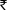 1992 - Research grant from DBT, New Delhi for three years ( 1.465millions)1992 - Travel grant from GBF, Braunschweig to attend ITP Programme1993 - Travel grant from CSIR, New Delhi to visit to France under bilateral programme 1995 - Travel grant from INSA, New Delhi to attend international conference in France 1996 - Travel grant from GBF, Braunschweig to attend international symposium1997 - Travel grant from CSIR, New Delhi to visit UK1997 - Research grant from DBT, New Delhi for three years ( 1.850 millions)1998 - Travel grant by the Federal University of Parana, Brazil to join as Visiting Professor	1998 - Research grant (Biopulca) by European Commission [US$ 90,000; Member, Brazilian team]1999 - Research grant from FUMPAR/UFPR, Curitiba for one year (R$ 1000)	2000 - Travel grant by UFPR, Curitiba to return to India on completion of Professorship term	2000 - Grants under Indo-Hungarian intergovernmental collaboration for S&T for two years (. 0.6275 million)	2000 - Travel grant by GBF, Germany to attend international symposium 	2000 - Grants from UNESCO to visit Malaysia and Thailand 	2001 - Grants from Alltech Europe to participate in the international meeting at Dublin, Ireland	2002 - Grants from FOLicht, UK to participate in the international conference at Bangkok, Thailand2002 - Research grant from DBT, New Delhi for three years ( 1.248 millions)2002 - Research grant from Alltech, Inc., USA for three years (US$ 60,000)	2003 - Grants under Indo-Hungarian intergovernmental collaboration for S&T for three years ( 0.9762 million)	2003 - Grants by MARDI, Malaysia to attend ICAN-2003	2003 - Grants by University of Patras, Greece to attend international meeting	2003 – Travel grant by French Embassy, New Delhi to join as Visiting Professor at UBP, France2003 – Grants from the University of Blaise-Pascal, Clermont-Ferrand towards Visiting Professorship2003 – Grants by GBF, Germany to visit and deliver a lecture at GBF, Braunschweig	2003 - Research grants from CSIR, New Delhi under Task Force X 5-year Plan ( 30.3 millions)	2003 – Grants by the University of Malaya, Kuala Lumpur to visit UM and attend Intl conf at UM, KL	2003 – Grants from CSIR, New Delhi and CSIRO, Melbourne to attend the CSIR-CSIRO workshop in Australia	2004 – Grants from Texas A&M University to attend the international workshop at Texas A&M University2004 – Grants from the University of Blaise-Pascal, Clermont-Ferrand towards Visiting Professorship2004 – Research grant from the DBT, New Delhi for three years ( 2.85 millions)2005 – Grants from the University of Blaise-Pascal, Clermont-Ferrand towards Visiting Professorship2006 – Grants from the University of Blaise-Pascal, Clermont-Ferrand towards Visiting Professorship2006 – Grants from the Brazilian Society on Food Science and Technology to attend the intl conf at Curitiba2006- Grants from the DST, New Delhi under Indo-Argentina bilateral collaborative program ( 0.521 million)2007- Grants from the University of Blaise-Pascal, Clermont-Ferrand to receive the honorary doctorate degree2007- Grants from the University of Kyoto, Japan to attend the international confernece at Kyoto, Japan2007- Grants from the the Royal Society, UK & DST, New Delhi to attend the intl conf at London, UK2007- Grants from the Korean Society for Biotechnology & Bioengineering to attend the intl conf at Incheon, Korea2007- Research grants from the DBT, New Delhi for three years ( 4.615 millions)2007- Grants from the University of Blaise-Pascal, Clermont-Ferrand towards Visiting Professorship2007- Grants from the Brazilian Society on Bioprocess Technology to attend the intl conf at Curitiba2007- Research grants from the DBT, New Delhi for three years ( 3.833 millions)2008- Grants from Elsevier, UK to attend the international conference at Singapore2008- Research grants from CSIR, New Delhi for five years ( 21.0 millions)2008- Research grants from Colgate-Palmolive, USA (US$ 75000)2008- Building grants from CSIR, New Delhi for Centre for Biofuels ( 13.5 millions)2008- Grants from the University of Blaise-Pascal, Clermont-Ferrand towards Visiting Professorship2008- Research grants from TIFAC, New Delhi for three years (35.2 millions)2008- Grants from the World Green Energy Forum, Korea to attend the intl conf at Gwangju 2008- Grants from the EPFL, Lausanne, Switzerland towards Visiting Professorship2009- Grants from the IEA, France to attend International Workshop at Paris2009- Grants from the Chonnam National University to attend International conference at Gwangju2009- Grants from the University of Patras, Greece to attend International conference at Patras2009- Grants from the University of Blaise-Pascal, Clermont-Ferrand towards Visiting Professorship2009- Research grants from DBT, New Delhi for three years ( 3.474 millions)2009- Grants from the ULP, France to attend International Workshop at Marseille2009- Grants from the Taiwan National University to attend International Workshop at Taiwan2009- Grants from the EPFL, Lausanne, Switzerland towards Visiting Professorship2010- Grants from University of Patras, Greece to attend the International conference at Patras 2010- Grants from Universite Blaise Pascal, Clermont Ferrand towards Visiting Professorship2010- Grants from James Cook University to attend the International conference at Cairns2010- Grants from Federal University of Parana to attend the International conference at Curitiba2010- Research grants from Colgate Palmolive, USA (US$ 120,000)2010- Grants from National Taiwan University to attend the International Workshop and training program2010- Grants from EPFL, Lausanne towards Visiting Professorship2011- Grants from University of Patras, Greece to attend the International conference at Patras 2011- Grants from Universite Blaise Pascal, Clermont Ferrand towards Visiting Professorship2011- Grants from HK Baptist University to attend theInternational conference at Hong Kong2011- Grants from ACB to attend the International conference at Shanghai2011- Grants from CESE-2011 to attend the International conference at Tainan2012- Grants from Royal Society, UK to attend Indo-UK bilateral meeting at Nottinghum University2012- Research grants from DST, New Delhi (1.96 millions)2012- Research grants from MNRE, New Delhi ( 9.3748 millions)2012- Grants from Universite Blaise Pascal, Clermont Ferrand towards Visiting Professorship2012- Research grants from DBT, New Delhi ( 2.31millions)2012- Research grant from CSIR, New Delhi under TFYP ((170 millions)2012- Grants from IBS organizers to attend IBS-2015, Daegu, Korea2012- Grants from the organizers of IFIBiop to attend the 6th IFIBiop conf, Taipei, Taiwan2013- Research grants from Thermax Ltd, Pune ( 4.32millions)2013- Grants from Universite Blaise Pascal, Clermont Ferrand towards Visiting Professorship2013- Grants from Jiangnan University, China to attend the International workshop at Wuxi2013- Grants from CESE-2013 to attend the International conference at Daegu2014- Research Grants from DSM India, Pune ( 1.68millions)2014- Grants from Universite Blaise Pascal, Clermont Ferrand towards Visiting Professorship2014- DST, New Delhi and FORMAS, Sweden grants to visit Stockholm for bilateral workshop2015- Grants from University of Patras, Greece to attend International Workshop2015- Grants from Hong Kong Baptist University to attend International Conference2015- Grants from Universite Blaise Pascal, Clermont Ferrand towards Visiting Professorship2016- Grants from South African Society of Microbiologists, Durban to attend International Conference2016- Grants from University Sains Malaysia, Penang to deliver lecture series2016- Grants from Universite Blaise Pascal, Clermont Ferrand towards Visiting Professorship2016-Grants from Korean Society for Microbiology and Biotechnology to attend international symposium2016-Grants from Chinese Academy of Scieces, Nanjing to visit and lecture2016- Grants from Elsevier, UK to attend BIORESTEC at Spain2016- Grants from National Kaohsiung Marine University and CESE to attend international conferneces at Taiwan2016- Grants from Hong Kong Baptist University to attend international conference at Hong Kong2017- Grants from Chinese Acad of Sciences, Institute of Soil Scineces to attend international conference at Nanjing2017- Grants from OSU, Corvallis and Univ of Hawaii, Honolulu, USA to visit2017- Grants from Jiangnan University, Wuxi, China to attend international conference2017- Grants from Hong Kong PolyU to attend international conference2017- Grants from University Clermont Auvergne, Clermont Ferrand towards Visiting Professorship2017- Grants from National University of Singapore, Singapore to attend international conference2017- Grants from IHE Delft, Netherlands to visit/discussion 2017- Grants from University of Hanoi, Viet Nam to attend international conference2017- Grants from Daegu University, Korea to attend international conference2017- Grants from Chinese universities to visit/attend conferences2017- Grants from RMIT Melbourne, Australia to attend the international workshop2017- EPFL, Switzerland Fellowship for Visiting Professorship2018- Grants from OSU, Corvallis and Univ of Hawaii, Honolulu to visit2018- Grants from Universiti Tecknologi Petronas, Malaysia as Visiting Professor2018- Grants from IHE, Delft, Netherlands to visit/lecture2018- Grants from UTP, Malaysia to visit (Visiting Professor)2018- Grants from Tianjin Chengjian University to attend international conference at Tianjin2018- Grants from Hong Kong Polytechnic University to visit/discussion2018- Grants from KSIEC to attend international conference at Daegu2018- Grants from University of Korea to attend BEEM-20182018-Grants from INRS, Quebec to visit/lecture (Visiting Researcher)2018- Grants from Hong Kong Polytechnic University, Hong Kong to attend CLEAR-20182018- Grants from Duran University of Technology, South Africa to visit DUT2018- Grants from Elsevier to attend BIORESTEC-2018, Sitges, Spain2018- Grants from University Clermont Auvergne, Clermont Ferrand towards Visiting Professorship2018- Grants from University of Palermo, Italy to attend UDM-2018, Palermo, Italy2018- Grants from North Sea University, Nanjing to attend 3rd ICAFE, Nanjing, China2019- Grants from Yonsei University, Seoul, Korea to visit as YFL Outstanding Scholar2019- Grants from NUS, Singapore to attend the international conferene2019- Grants from UNESCO IHE Delft, Netherlands to vist as examiner2019- Grants from Univ Teknologi Petronas, Malaysia to attend 8th IBA, Miri, Sarawak, Malaysia2019- Grants from Northwest A&F Univ, Tangling, China to attend 3rd Subject conference of IBA2019- Grants from University of Hawaii, Honolulu, Hawaii, USA to visit2019- Grants from Hong Kong PolyU to attend international conference BEEM-20192019- Grants from Henan Agriculture University, China to attend 4th Subject Conference of IBA2019- Grants from Ho Chi Minh City University of Technology to attend GTSW-20192020- Grants from Universite Clermont Auvergne, Clermont Ferrand towards Visiting ProfessorshipConvener, VIII Carbohydrate Conference, Trivandrum, November 22-23, 1992Member, National Organizing Committee, National Symposium & Workshop on Radioactivity, Trivandrum, January 8-11, 1993Convener, National Symposium on Carbohydrates and Related Natural Products, Trivandrum, March 17-18, 1994Convener, National Symposium on Solid State Fermentation, Trivandrum, March 23-24, 1994Co-ordinator, DST Project Advisory Committee Meeting, Trivandrum, Nov 16, 1994Co-ordinator, International Symposium on New Horizons in Organic Chemistry, Trivandrum, December 19-20, 1994Member, International Organizing Committee, International Conference on Environmental Science, Trivandrum, January 8-11, 1995Convener, III Annual Meeting of CSIR on Laboratory Safety, Trivandrum, March 11-12, 1995Co-ordinator, DST Project Advisory Committee Meeting, Trivandrum, November 17, 1996Co-ordinator, National Symposium on Emerging Trends in Organic Chemistry, Trivandrum, November 18-19, 1996Co-ordinator, DST Project Advisory Committee Meeting, Trivandrum, October 25-26, 1997Member, Organizing Committee, National Symposium on Recent Advances in Materials Research, Trivandrum, April 21, 1997Convener, International Conference on Frontiers in Biotechnology (ICFB’97), Trivandrum, November 26-29, 1997Member, International Scientific Committee, 3rd International Seminar on Coffee Biotechnology, Londrina, Brazil, May 24-28, 1999Member, International Organizing Committee & Advisory Committee, International Symposium on Microbial Biotechnology, Trade and Public Policy, Hyderabad, India, July 15-17, 2000 Member, Organizing Committee, National Seminar on Rural technology, Trivandrum, August 23-24, 2000Member, International Scientific & International Organizing Committees, International Symposium on More Quality of Life by means of Biotechnology - the Bioconversion of Renewable Raw Materials, Hanover/Braunschweig, Germany, September 25-29, 2000 Convener, International Conference on New Horizons in Biotechnology (NHBT-2001), Trivandrum, April 18-21, 2001Convener, National Symposium on Bioactive Molecules, Trivandrum, October 24-25, 2002Member, Organizing Committee, National Symposium on Environmental Science and Technology, Rajkot, January 6-7, 2003Convener, International conference on Emerging Frontiers at the Interface of Chemistry and Biology, Trivandrum, April 28-30, 2003Member, International Advisory Board, 3rd Federation of Asia-Pacific Microbiology Associations International Conference, Kuala Lumpur, Malaysia, October 15-18 (2003)Co-Convener, International Conference on Bioprocesses in Food Industries (ICBF-2004), Clermont-Ferrand, France, July 11-13, 2004Patron, 1st BRSI Convention and National Symposium on Developments in Biotechnology, Jalgaon, November 25-27, 2004Member, International Organizing Committee, International Conference on Microbial Biodiversity, New Delhi, India, April 16-18, 2005Patron, 2nd BRSI Convention and National Symposium on Developments in Biotechnology, Chennai, November 24-26, 2005Member, Organizing Committee, 46th AMI Conference, Hyderabad, India, December 8-10, 2005Member, Organizing Committee, National Conference on Biofertilizers, Osmanabad, February 19-21, 2005Member, Organizing Committee, National Conference on Fermentation and Food Biotechnology, Patiala, March 21-22, 2006Co-Convener, International Congress on Bioprocesses in Food Industries (ICBF-2006), Patras, Greece, June 18-21, 2006Convener, National conference on Biotechnology (in Hindi), Trivandrum, September 14-16, 2006Member, International Scientific Committee, SINAFERM 2007: XVI National Symposium on Bioprocesses, Curitiba, Parana, Brazil, July 29 – August 1,  2007Convener, International Conference on New Horizons in Biotechnology (NHBT-2007) and IV BRSI Convention, Trivandrum, November 26-29, 2007Member, International Organizing Committee, International Conference on Advances in Food Biotechnology and Nutrition, Thiruvalla, India, November 30 – December 1, 2007Member, International Organizing Committee, Asian Mycology Conference & X Marine and Freshwater Mycology Symposium, Kuala Lumpur, Malaysia, December 2-6, 2007 Member, International Scientific Committee, International Conference Engineering for Waste Valorization-WasteEng08, Patras, Greece, June 3-5, 2008Member, International Organizing Committee, International Conference on Technologies and Strategic Management of Sustainable Biosystems (IOBB-2008), Perth, Australia, July 6-9, 2008Member, Advisory Board, 13th ISCB International Conference on Interplay of Chemical and Biological Sciences: Impact on Health and Environment, Delhi, February 26 – March 1, 2009Member, International Scientific Advisory Board, BIO-2009: BIT's 2nd Annual World Congress of Industrial Biotechnology, Seoul, Korea, April 5-7, 2009Member, BIOSPECTRUM 2009, International Symposium ‘Second Green Revolution: Priorities, programmes, social and ethical issue, Trivandrum, July 2-4, 2009Member, International Scientific Committee, International Conference, Australia, July 14-16, 2009 Member, Advisory Committee, National Seminar on biological and alternative energies- Present and future, Visakhapatnam, August 30-31, 2009 Member, National Advisory Committee National Seminar on Frontiers in Biotechnology and Bioinformatics – 2010 (NSFIBB-2010), Dr. D. Y. Patil University, Maharashtra, March 5-6, 2010 Member, International Scientific Committee, 2nd International Conference on Industrial Biotechnology, Padua, Italy, April 11-14, 2010Member, International Scientific Committee, 3rd International Conference on Engineering for waste and biomass valorisation- WasteEng2010, Beijing, China, May 17-19, 2010 Member, International Advisory Board, International Conference on Challenges in Environmental Science & Engineering (CESE-2010), Cairns, Queensland, Australia, September 26-October 1, 2010Member, Advisory Committee, International Conference on Bioprocesses in Food Industries (ICBF-2010), Curitiba, Brazil, October 5-8, 2010 Chairman, International Conference on Genomic Sciences & VII BRSI Convention & Indo-Italian Workshop, Madurai Kamaraj University, Madurai, November 12-14, 2010Chairman, International Conference on Biotechnology for better Life, Kalasalingam University, Krishnan Koil, November 15-16, 2010Member, Advisory Committee, National Conference on Sustainable Energy & Green Environment, Mohandas College of Engineering & Technology, Anand, Trivandrum, December 4-6, 2010Member, National Advisory Committee, National Conference on ‘Biotechnology for All’, North Maharashtra University, Jalgaon, December 29-30, 2010Member, National Advisory Committee, National Symposium on Trends in Biological Sciences, BR Doshi School of Biosciences, SP University, Vallabh Vidyanagar, January 28-29, 2011Member, National Advisory Committee, National conference on New Horizons in Bio-processing of foods (NHBF-2011), SL Institute of Technology & Engineering, Longowal, February 25-26, 2011Member, International Organizing Committee, World Congress on Biotechnology, Hyderabad, India, March 21-23, 2011Member, International Scientific Committee, Asian Congress on Biotechnology- Biotechnology for Better Life, Shanghai, China, May 11-15, 2011 Member, International Scientific Committee, International Conference on Solid Waste Management, Hong Kong, May 3-7, 2011Member, Advisory Committee, International Conference on Microorganisms in Environmental Management and Biotechnology, Barkatullah University, Bhopal, July 1-3, 2011Chairman, International Conference on New Horizons in Biotechnology (NHBT-2011) and VIII BRSI Convention, Trivandrum, November 21-24, 2011Member, Advisory Committee, Indo-Bhutan International Conference on Advances in Environmental Science, Royal University, Kanglung, Bhutan, May 11-12 (2012)Member, International Scientific Committee, International Conference on Industrial Biotechnology, Palermo, Italy, June 24-27 (2012)  Member, International Advisory Committee, 5th International Conference on Challenges in Environmental Science and Engineering, Melbourne, Australia, September 9-13 (2012)General Chair, IFIBiop 5th International Conference on Industrial Bioprocesses, Taipei, Taiwan, October 7-11 (2012)Member, International Advisory Committee, 2nd IOBB International Conference on Biotechnologies for the Sustainability of Human Society, Mukuno, Uganda, October 7-11 (2012)General Chair, BRSI International Conference on Industrial Biotechnology & Indo-Italian Workshop on Food Biotechnology: Industrial Processing, Safety & Health, Punjabi University Patiala, India, November 21-23 (2012)Member, Advisory Committee, International Conference on Algal Biorefinery: A Potential Source of Food, Feed, Biochemicals, Biofuels and Biofertilizer (ICAB 2013), IIT Kharagpur, January 10-12 (2013)Member, International Scientific Committee, International Conference on Solid Waste 2013: Innovation in Technology and Management, Hong Kong, May 5-8 (2013)Member, International Advisory Committee, V International Conference on Environmental, Industrial and Applied Microbiology, Madrid, Spain, October 2-4 (2013)Member, Scientific Committee, International Symposium of Feedstock Recycling of Polymeric Materials, New Delhi, India, October 23-26 (2013)Member, International Advisory Committee and Plenary speaker, International Conference on Environmental, Medical and Industrial Biotechnology, MNNIT, Allahabad, November 21-23 (2013)General Chair, International Conference on Advances in Biotechnology and Bioinformatics, Dr DY Patil Institute of Biotechnology and Bioinformatics, Pune, India, November 25-27 (2013)Member, Advisory Board, International Conference on ‘Challenges in Chemistry and Biology of Carbohydrates’, FRI, Dehradun, India, January 20-22 (2014)Member, International Scientific Coordination Committee, 10th European Symposium on Biochemical Engineering Sciences & 6th International Conference of International Forum on Industrial Bioprocesses, Lille, France, September 7-10 (2014)Member, International Scientific Committee, International Conference on Progress in Biogas-III, Stuttgart, Germany, September 10-11 (2014)Member, International Advisory Board, CESE-2014- 7th International Conference on Challenges in Environmental Sciences and Engineering, Johor Bahru, Malaysia, October 12-16 (2014)Member, International Organizing Committee for International Water Association Specialist Conference, Sustainable Wastewater Treatment and Resource Recovery, Kathmandu, Nepal, October 26-30 (2014)General Chair, International Conference on Emerging Trends in Biotechnology- the XI BRSI Convention and Indo-Italian Workshop on Industrial Pharmaceutical Biotechnology, Jawaharlal Nehru University, New Delhi, November 6-9 (2014)Member, International Organizing Committee, 3rd Asia Oceania Algae Innovation Summit (AOAIS2014), Daejeon, Korea, November 18-20 (2014)Chief Guest, National Workshop and Seminar Bio-Summit, Karpaga Vinayag College of Engineering and Technology, Chennai, January 5 (2015)Keynote speaker, International Conference on Current Scenario and Future Prospects of Biotechnology in Diverse Sectors (CSFPB-2015), Erode, India, January 21-24 (2015)Chief Guest and keynote speaker, International Conference on Bioenergy, Environment and Sustainable Technologies, Arunai Engineering College, Thiruanamalai, January 28-31 (2015)Inaugural keynote speaker, National Symposium on Recent Advances in Biomedical Technology, Thiruvallavur University, Vellore, February 26 (2015)Keynote speaker, National workshop on Enhancing Research & Development Activities in Technical Institutions, BVM College, Vallabh Vidyanagar, February 26-28 (2015)Keynote speaker, International Workshop on Recent Advances in Biotechnology, University of Patras, Greece, March 23-24 (2015)Member, International Advisory Committee, International Conference on Natural Resource Restoration Technologies, PSG College, Coimbatore, India, April 23-24 (2015)Member, International Advisory Committee & Keynote speaker, ICSWHK-2015: International Conference on Solid Waste 2015: Knowledge Transfer for Sustainable Resource Management, Hong Kong, May 20-23 (2015) Member, Advisory Committee, National conference on Biofuels & Bioenergy (NCBB’15), University of Petroleum & Energy Studies, Dehradun, June 13-14 (2015)Keynote speaker and Member, International Advisory Board, 5th International Conference on Environment 2015 (ICENV2015), Penang, Malaysia, August 18-19 (2015)Member, International Organizing Committee Biofuels 2015- International Congress and Expo on Biofuels & Bioenergy, Valencia, Spain, August 26-28 (2015)Member, International Committee, 8th International Symposium on Feedstock Recycling of Polymeric Materials, Montan Universität Leoben, Austria, September 7-10 (2015)Member, International Advisory Board and Keynote speaker, CESE-2015, 8th International Conference on Challenges in Environmental Sciences and Engineering, Sydney, Australia, September 28-October 2 (2015)Member, International Advisory Committee, VI International Conference on Environmental, Industrial and Applied Microbiology - BioMicroWorld2015, Barcelona, Spain, October 28-30 (2015)Principal Coordinator, International Workshop on Advances in Algal Biotechnology, IIT, Mumbai, India, November 21 (2015)Chairman, International Conference on New Horizons in Biotechnology (NHBT-2015), Trivandrum, India, November 22-25 (2015)Coordinator, International Conference on Advances in Bioprocess Technology, MACFAST, Thiruvalla, Kerala, November 26-28 (2015)Member, National Advisory Committee & Keynote speaker, Bioprocessing India 2015, IIT, Chennai, December 17-19 (2015)Member, International Advisory Committee, 7th ISEES International Workshop on Sustainable Energy, Environment & Safety, Lucknow, India, December 21-23 (2015)Member, National Advisory Committee, 30th Carbohydrate Conference, Association of Carbohydrate Chemists and Technologists (India), Pondicherry University, Pondicherry, December 29-31 (2015)Member, Advisory Board, 4th International conference on "Sustainability of Municipal Solid Waste Processing Technology", Surat, India, February 18-19 (2016)Member, Advisory Committee, International Conference on Renewable Energy- Extension and Outreach, Visva-Bharati, Santiniketan, March 20-21 (2016)Member, International Conference on Recent Trends in Biosciences, Alagappa University, Karaikudi, April 7-9 (2016)Member, Advisory Committee, National Symposium on Bioresource Management (NSBM-2016), Vidyasagar University, Midnapur, April 26-27 (2016)Member, International Organizing Committee AOAIS2016, Wuhan, China, September 18-21 (2016)Chairman, BIORESTEC-2016, 1stInternational conference on Bioresource Technology for Bioenergy, Bioproducts and Environmental Sustainability, Sitges, Spain, October 23-26 (2016)Member, Scientific Advisory Cimmittee, International Conference on Trend Setting innovations in Chemical Sciences & Technology-Nature Inspired Chemistry and Engineering (TSCST-NICE 2016), Jawaharlal Nehru Technological University, Hyderabad, October 4-6 (2016) Member, International Conference on 12th International Conference on Sustainable Water Environment, Kaohsiung, Taiwan, November 4-6 (2016)Member, International Scientific Committee, International Conference on Challenges in Environmental Science and Engineering (CESE-2016), Kaohsiung, Taiwan, November 6-10 (2016)Advisor, BioPhrma India 2016 Convention 2016, Mumbai, India, November 15-16, (2016) Member, International Advisory Board, International Conference on Role of Waste to Energy in Circular Economy: The Potential of India, University of Calicut, Calicut, India, November 23-25 (2016)Chief Guest, 3rd International conference on Challenges in Biotechnology and Chemical Engineering (ICBC 2016), Annamalai University, Tamil Nadu, December 4-5 (2016) Member, International Scientific Committee, Asia-Pacific Symposium on Biotechnology for Waste Conversion (BioWC 2016), Hong Kong, December 6-8 (2016)General Chair, International Conference on Current Trends in Biotechnology & XIII BRSI Convention, VIT Vellore, India, December 8-10 (2016)General Chair, International Conference on Strategies for Environmental Protection and Management, Jawaharlal Nehru University, New Delhi, December 11-13 (2016)Member, Scientific Program Committee, Bioprocessing India 2016, Mohali, India, December 15-17 (2016)Member, International Organizing Committee, G16 (Asian) UNESCO-IHE 5thInternational Conference on Research Frontiers in Chalcogen Cycle Science and Technolgy, Goa, India, December 19-21 (2016)Member, Advisory Committee, 3rd International conference on Bioenergy, Environment and Sustainable Technologies (BEST 2017), Thiruannamalai, Tamil Nadu, India, January 22-25 (2017)Member, Advisory Committeee and invited speaker, International Conference on Current Trends in Bioenergy and its Applications, Pune, India, February 3-4 (2017)Chairman, International Conference on Sustainable Energy and Environmental Challenges, Mohali, India; February 26-28 (2017)Member, International Advisory Committee, International Conference on Progress in Biogas-IV, Stuttgart, Germany, March 8-10 (2017)Co-chairman, 4th 3R International Conference on Material Cycle and Waste Management (4th 3RINCs), New Delhi, India, March 8-10 (2017)Co-chairman, 1st International Conference on Ecootechnologies for Controlling Non-point Source Pollution and Protecting Aquatic Ecosystem, Nanjing, China; March 26-29 (2017)Chairman, 7th International Forum on Industrial Bioprocesses, Wuxi, China; May 21-24 (2017)Member, International Advisory Board and Plenary speaker, 2nd International Conference on Biological Waste as Resource 2017 (BWR2017), Hong Kong Polytechnic University, Hong Kong, May 25–27 (2017) Chairman, International Conference on Renewable Energy and Sustainable Environment (RESE-2017), Dr Mahalingam College of Engineering and Technology, Pollachi, Tamil Nadu, July 20-22 (2017)Member, Advisory Committee, National Conference on Waste to Energy, Carbon Capture and Storage, National Institute of Technology, Rourkela, India, August 3-5 (2017)Member, Advisory Committee, International Conference on Bio-AP, GITAM University, Visakhapatnam, India, August 10-11 (2017)Chairperson, International Conference on Emerging Trends in Biotechnology for Waste Conversion (ETBWC-2017), Nagpur, India, October 8-10 (2017)Honorary Conference Chair, Green Technologies for Sustainable Water (GTSW-2017), Hanoi, Viet Nam, October 13-16 (2017)Plenary speaker, 2nd International Conference on Alternative Fuels and Energy (ICAFE-2017), Daegu, South Korea, October 23 - 25 (2017)Plenary speaker and member, Advisory Committee, International Conference on Challenges in Environmental Science and Engineering (CESE-2017), Kunming, China, November 11-15 (2017)Honorary Chairman, International Symposium on Biomass Utilization Technologies (ISBUT-2017), Zhejiang University, Ministry of Education, Hangzhou, China; November 17-19 (2017) General Chair, International Conference on Sustainable Energy and Environmental Challenges, Bangalore, India; December 31, 2017-January 3 (2018)Honorary Chair and Member Organizing Committee, International Symposium on Advanced Membranes & Sustainable Technologies, Tianjin, China, April 15-18 (2018)Member, International Advisory Committee, 4th International Conference on Contaminated Land, Ecological Assessment and Remediation 2018 (CLEAR2018), Hong Kong; August 16-18 (2018)Chairman, 2nd International Conference on Bioresource Technology for Bioenergy, Bioproducts & Environmental Sustainability, Sitges, Spain; September 16-19 (2018) Honorary Chair, 1st International Conference on  Water  Resources and  Sustainability (ICWRS) & 3rd  International  Conference on Alternative Fuels, Energy and Environment (ICAFE): Future and Challenges; Nanjing, China; October 28-31 (2018)General Chair, International Conference on Biotechnological Research and Innovation for Sustainable Development (BioSD-2018), Hyderabad, India; November 22-25 (2018)General Chair, International Conference on Bio-Innovations for Environmental and Health Sustainable Developments (BEHSD-2018), Lucknow, India; November 27-28 (2018)Member, International Advisory Committee,  International Conference on Bioprocess for Sustainable Environment and Energy (ICBSEE-India-2018), National Institute of Technology, Rourkela, India; December 6-7 (2018)General Chair, 3rd International Conference on Sustainable Energy and Environmental Challenges, Roorkee, India; December 18-21 (2018)Member, International Advisory Committee, 3rd International Conference on Recent Trends in Microbiology (RTM-2019) Alagappa University, Department of Microbiology, Karaikudi, India, January 24-25 (2019)Chairman, 4th International Conference on Bioenergy, Environment and Sustainable Technologies (BEST-2019), Arunai Engineering College, Tiruvannamalai, Tmail Nadu, India; January 28-30 (2019)Member, Technical Advisory Committee and Keynote speaker, Internatinal Conference on Chemistry and Environmental Sustainability (ICCES-2019), Aizawl, Mizoram, India; February 19-22 (2019)General Chair, 8th IBA-IFIBiop International Conference on Bioprocessing, Miri, Sarawak, Malaysia; May 1-5, (2019)General Chair, International Conference on Sustainable Solid Waste Treatment and Management (SWTM-2019), Yangling, China; May 6-9 (2019)Honorary Chair, 4th International Conference on Alternative Fuels, Energy and Environment (ICAFEE): Future and Challenges; Feng Chia University, Taichung, Taiwan; October 18-21 (2019)Member, International Organizing Committee, 4th Subject Specialized conference of International Bioprocessing Association on Accelerating Agricultural Biomass Utilization for Sustainable Development, Henan Agriculture University, Zhengzhou, China; November 2-4, (2019)Member, International Scientific Committee, International conference on solid waste, Hang Zhou city, China; November 13-15 (2019)General Chair, International Conferece on New Horizons in Biotechnology (NHBT-2019), Trivandrum, India; November 20-24 (2019)Chairman, Biospectrum-2019: International Conference on Industrial and Food Biotechnology, MACFAST, Thiruvall, India; November 24-26 (2019)General Chair, IV SEEC: International Conference on Sustainable Energy and Environmental Challenges, CSIR-NEERI, Nagpur, India; November 26-29 (2019)Member, International Organizing Committee, 2nd International Symposium on Biomass Utilization Technologies (ISBUT 2019), Zhejiang University, Hangzhou, China; November 22-24, (2019)Honorary Chair & Keeynote speaker, 2nd International Conference on Green Technologies for Sustainable Water (GTSW 2019), Ho Chi Minh City, Vietnam; December 1-4 (2019)Chairman & Adviser, 3rd International Conference on Renewable Energy and Sustainable Environment, Dr Mahalingam College of Engineering and Technology, Pollachi, India; December 14-16 (2020)Member, Advisory Cimmittee, International Conference on Innovative Engineering Design (ICOIED-2020), Institution of Engineers, Dehradun, India; January 18-20 (2020)Member, Advisory Committee, 2nd International Conference on Bioprocess for Sustainable Environment and Energy (ICBSEE -2020), National Institute of Technology, Rourkela, India; March 5-7 (2020)Member, International Advisory Committee, 2nd International Conference on Human Implications of Biotechnology (ICHIB-2020), Central University of South Bihar (CUSB), Gaya, India; March 25-27 (2020)Member, International Conference on Environment Friendly Transportation Systems: Challenges and Opportunities (EFTS-2020) Indian Institute of Technology, Roorkee, India, June 5-7 (2020)General Chair, International Conference on Biotechnology for Sustainable Agriculture, Health and Environment (BSAEH-2021), XVII Annual Convention of the Biotech Research Society, India; Jaipur, India; April 4-8 (2021)Chairman, International Conference on Bioengineering Solutions for Healthcae, Food, Energy and Environment (BSHFEE-2021), Indian Institute of Technology, Jodhpur, India; April 9-10 (2021)Member, Advisory Committee, International Conference on Sustainable Biowaste Management 2020 (SBM 2020), Hong Kong; April 12-15 (2021)Chairman, 3rd International Conference on Bioresource Technology for Bioenergy, Bioproducts and Environmental Sustainability (BIORESTEC-2021), Elsevier, UK; May 17-19 (2021)Member, International Advisory & Technical Program Committee, International Conference Series on Green Energy, Environment and Global Sustainability (ICGE2GS-2021), Jaipur, Rajasthan, India; May 21-23 (2021)Member, Scientific Committee, International Symposium on Anaerobic Microbiology (ISAM 11), Innsbruck, Germany; June 15-18 (2021)Honorary Chairman, Internatyional Conference on Solid Waste Treatment and Management, 6th Subject conference of International Bioprocesing Associsation, Northwest A&F University, Yangling, China; July 15-17 (2021)General Chair, IX International Forum on Industrial Bioprocessing, Interntioanl Bioprocessing Association; Mexico; September 13-15 (2021)Member, Scientific Committee, Fifth International Conference Progress in Biogas, University of Hohenheim, Germany, September 22-24 (2021)Co-chair, International Workshop on Agricultural Waste Reclaimation and Utilization, University of Tsukuba, Tsukuba, Japan; September 25-26 (2021)General Chair, International Conference on Biotechnology for Resource Efficiency, Energy, Environment, Chemicals and Health (BREEECH-2021) & XVIII Convention of the Biotech Research Society, India; CSIR-Indian Institute of Petroleum, Dehradun, India; December 1-4 (2021)Honorary Chair and Plenary speaker, 1st International Conference on Pollution Prevention and Clean Technologies and
Taiwan-India Workshop on Emerging Environment and Energy Challenges of Technology Exchange; IIT, Delhi (Virtual); December 6-7 (2021)Honorary Chairman and Plenary Speaker, 3rd International Conference on Renewable Energy, Sustainable Environmental and Agricultural Technologies (i-RESEAT), Chiangmai, Thailand; December 22-23 (2021)  General Chair, 6th International Conference on Sustainable Energy and Environmental Challenges (SEEC-VI), International Society for Energy, Environment and Sustainability; Lucknow, India; December 27-29 (2021)Member, Advisory Committee, International Conference on Technological Interventions for Sustainability (CHEM-CONFLUX22), Motilal Nehru National Institute of Technology, Prayagraj, India; April 14-16 (2022)Member, International Advisory Committee and Plenary speaker, 3rd International Symposium on Biomass/Wastes Energy and Environment (BEE-2022), Nanchang, China; April 21-23 (2022)General Chair, International Symposium on Emerging Trends in Role and Production of Bioenergy for Sustainable Development – ​​​​2022 (ETBSD-2022); Korea University, Seoul, Republic of Korea; July 4-5 (2022)Member, Advisory Committee, International Conference on Chemical Engineering Conference: Enabling Transition towards Sustainable Future (CHEMTSF), Indian Instuitute of Technology, Roorkee, India; September 8-10 (2022)General Chair, X International Forum on Industrial Bioprocessing (IBA-2022), National Kaohsiung University of Science and Technology, Kaohsiung, Taiwan; October 27-30 (2022)General Chair and Penary Speaker, 1st International Conference on Sustainable Waste Management and Resource Recovery (SWMR-2022), Hunan Agricultural University, Changsha, China; November 2-4 (2022)Conference Chair, National Conference on Environmental and Industrial Biotechnology (NCEIB- 2022), Dr BR Ambedkar Institute, Kanpur, India; November 10-12 (2022)Honoray Chair, International Conference on TTSE, Taipei, Taiwan; November 27-29 (2022)Member, Scientific Committee, ABBS-International Conference on Biohydrogen and Bioprocesses 2022, Chongqing, China; December 2-4 (2022)General Chair, International Conference on Biotechnology, Sustainable Bioresources and Bioeconomy (BSBB-2022) and the XIX Annual Convention of the Biotech Research Society, India (BRSI), Indian Institute of Technology Guwahati, India; December 7-11 (2022)Conference Chair, 4th International Conference for Bioresource Technology for Bioenergy, Bioproducts & Environmental Sustainability-BIOTESTEC-2023, Lake Garda, Italy; May 14-17 (2023)Member, International Organizing Committee, International Conference on Solid Waste 2023: Waste Management in Circular Economy and Climate Resilience, Hong Kong Baptist University, Hong Kong; May 31-June 3 (2023)General Chair, International Conference on Sustainable Solid Waste Treatments and Managements (3rd SWTM-2023); Northwest A&F University, Yangling, China; July 28-30 (2023)2022General Chair, International Conference on Sustainable Solid Waste Treatments and Managements (3rd SWTM-2023); Northwest A&F University, Yangling, China; July 28-30 (2023)Member, International Organizing Committee, International Conference on Solid Waste 2023: Waste Management in Circular Economy and Climate Resilience, Hong Kong Baptist University, Hong Kong; May 31-June 3 (2023)Conference Chair, 4th International Conference for Bioresource Technology for Bioenergy, Bioproducts & Environmental Sustainability-BIOTESTEC-2023, Lake Garda, Italy; May 14-17 (2023)Member, Advisory Committee and Invited Speaker, 22nd Congress of the International Society for Ethnopharmacology (Switzerland), the 10th Congress of Society for Ethnopharmacology (India) & International Bioresource Conclave, Imphal, Manipur, India; Feb 24-26 (2023)Member, Editorial Bard, The Journal of Solid Waste Technology and Management, International Society of Waste Management, Air and Water (2022)Guest editor, Chinese Chemical Letters (Elsevier), 6th Postgraduate Colloquium for Environmental Research 2022; Langkawi, Kedah, Malaysia; June 9-11; https://www.nottingham.edu.my/Conferences/POCER/index.aspx (2022)Member, International Advisory Committee, 3rd International Conference on Advanced Technologies for Industrial Pollution Control (ATIPC-2022), Indian Institute of Engineering Science and Technology, Shibpur, India; December (2022)General Chair, International Conference on Biotechnology, Sustainable Bioresources and Bioeconomy (BSBB-2022) and the XIX Annual Convention of the Biotech Research Society, India (BRSI), Indian Institute of Technology Guwahati, India; December 7-11 (2022)Plenary Speaker and Member, Scientific Committee, ABBS-International Conference on Biohydrogen and Bioprocesses 2022, Chongqing, China; December 2-4 (2022)Rank #1 in Biology & Biochemsitry in India, ResearchCom, https://research.com/scientists-rankings/biology-and-biochemistry (2022)Mdember, Scientfic Committee, International Conference on Green Technology for Sustainable Environment (GTSE-2022), Taipei, Taiwan; November 27-29 (2022)Conference Chair, National Conference on Environmental and Industrial Biotechnology (NCEIB- 2022), Dr BR Ambedkar Institute, Kanpur, India; November 10-12 (2022)General Chair and Penary Speaker, 1st International Conference on Sustainable Waste Management and Resource Recovery (SWMR-2022), Hunan Agricultural University, Changsha, China; November 2-4 (2022)General Chair, X International Forum on Industrial Bioprocessing (IBA-2022), National Kaohsiung University of Science and Technology, Kaohsiung, Taiwan; October 27-30 (2022)Member, Advisory Committee, International Conference on Chemical Engineering Conference: Enabling Transition towards Sustainable Future (CHEMTSF), Indian Instuitute of Technology, Roorkee, India; September 8-10 (2022)Invited speaker, International Symposium ““The Role of Biofuels in the Climate Crisis and Carbon Neutral Era, US Grains Council & Hanyang University, Seoul, South Korea; July 12, (2022)General Chair, International Symposium on Emerging Trends in Role and Production of Bioenergy for Sustainable Development – ​​​​2022 (ETBSD-2022); Korea University, Seoul, Republic of Korea; July 4-5 (2022)Plenary speaker, 6th International Conference and Postgraduate Colloquium in Environmental Research (POCER) 2022, Resort World Langkawi, Malaysia; June 9-11 (2022)Member, International Advisory Committee and Plenary speaker, 3rd International Symposium on Biomass/Wastes Energy and Environment (BEE-2022), Nanchang, China; April 21-23 (2022)Member, Advisory Committee, International Conference on Technological Interventions for Sustainability (CHEM-CONFLUX22), Motilal Nehru National Institute of Technology, Prayagraj, India; April 14-16 (2022)Chief Guest and Keynote speaker, International conference on Challenges in Chemical and Biochemical Engineering for Sustainable Development (CBSD), Annamalai University, Annamalai Nagar, Tamil Nadu, India; March 22-23 (2022)Highly Cited Researchers (h index >100), Google Scholar Citations, 15th Edition, BETA list,  https://www.webometrics.info/en/hlargerthan100 (2022)Invited speaker, National Workshop on Challenges & Opportunities towards Sustainable Energy & Environmental Technology in India, National Institute of Technology, Srinagar, Uttarakhand, India; February 21-25 (2022)Invited speaker, FABA Webinar on Industrial and Environmental Biotechnology: Biomass to Fuels and Chemicals, Federation of Asian Biotechnology Associations, Hyderabad, India; Februray 10 (2022)Plenary speaker, International conference SRM Bioconclave- International Edition 2022- Socializing biological innovations; SRM University, Chennai (Virtual); January 19-21 (2022)Panelist, International Webinar on Microbial Biotechnology for Novel Food and Food Ingredients, hosted jointly by Agriculture & Food Systems Institute (AFSI) Washington, DC and Biotech Consortium India Limited (BCIL), New Delhi, India; January 11 (2022)Expert member, Research Advisory Board, Dr. Somervell Memorial C.S.I. Medical College, Karakonam, Trivandrum (2022)Distinguished Professor, University of Petroleum & Energy Studies, Dehradun, India (2022-2026)PhD thesis examiner for Pune Univdersity, Pune; Yonsei University, Seoul, South Korea; Indian Institute of Technology, GuwahatiAd-hoc reviewer for Journal of Environmental Chemical Engineering, International Journal of Hydeogen Energy, Food and Bioproducts Processing, ACS Omega, Indian Journal of Experimental Biology, Chemosphere, Applied Energy, Resources, Conservation & Recycling Advances, Journal of Cleaner Production, Current Research in Environmental Sustainability, Energy Reports, Heliyon, Sustainable Production and Consumption, Environmental Pollution, Resources, Conservation & Recycling Advances, Industrial Crops & Products, Enzyme and Microbial Technology, Journal Biomass Conversion and Biorefinery, ACS Sustainable Chemistry & Engineering, Journal of Hazardous Materials.2021General Chair, 6th International Conference on Sustainable Energy and Environmental Challenges (SEEC-VI), International Society for Energy, Environment and Sustainability; Lucknow, India; December 27-29 (2021)Guest Professor, Jiangnan University, China (Dec 2021-November 2023)Highest Cited Researcher (Top 0.1% in the world), Clarivate Analytics, Web of Science (2021)Rank #1 in Biology and Biochemistry and #454 in thw world, Research.Com, https://research.com/scientists-rankings/biology-and-biochemistry?currentPage=5 (2021)Rank #1 in India in Microbiology under Enabling and Strategic Technologies sector and No 4 in overall in science and engineering- Elsevier Citation Report (2021)-https://elsevier.digitalcommonsdata.com/datasets/btchxktzyw/3/files/d1a08dbe-1a4d-4d9f-942e-5a78bc7afde5 (2021)Rank #1 in Biotechnology in India and no 8 in the world, Stanford University world ranking, PLOS Biology, (2021)Highly Cited Researchers (h>100),  Google Scholar Citations, 14th Edition, BETA list,  https://www.webometrics.info/en/hlargerthan100 (2021)Honorary Chairman and Plenary Speaker, 3rd International Conference on Renewable Energy, Sustainable Environmental and Agricultural Technologies (i-RESEAT), Chiangmai, Thailand; December 22-23 (2021)  Keynote speaker, International Conference on Zero Waste and Circular Economy; National University of Singapore (Virtual); December 13-14 (2021)Honorary Chair and Plenary speaker, 1st International Conference on Pollution Prevention and Clean Technologies and
Taiwan-India workshop on Emerging Environment and Energy Challenges of Technology Exchange; IIIT, Delhi (Virtual); December 6-7 (2021)General Chair, International Conference on Biotechnology for Resource Efficiency, Energy, Environment, Chemicals and Health (BREEECH-2021) & XVIII Convention of the Biotech Research Society, India; CSIR-Indian Institute of Petroleum, Dehradun, India; December 1-4 (2021)Chief Guest, International Conference on Sustainable Materials and Practices for Built Environment, Manipal University, Jaipur, India; November 25–26 (2021) Patron, International Symposium on Plant Biotechnology Towards Improving Agri-Food Industry and Healthcare Products (ISPB-2021), Birla Institute of Technology, Mesra, Ranchi, Jharkhand, India; October 27-30 (2021)Keynote speaker, International Symposium of Biotechnology & Biochemical Engineering (ISBBE-2021) on Waste Management and Innovation for Valorization: Enroute A Sustainable World and Future; Amity University Uttar Pradesh (Virtual); October 26 –27 (2021)Chief Guest, Workshop on Industrial Biotechnology & Fermentation Technology, CSIR-IIIM, Jammu, India; October 4-9 (2021)Chairman, Expert Committee on Non-Specified Food and Food Ingredients, Food Safety and Standards Authority of India, New Delhi (2021)Member, Program Advisory Committee- Life Sciences and Medical Sciences, International S&T Cooperation, DST, New Delhi (2021)Managing Guest editor, Environmental Technology & Innovation Special Issue on Biotechnology for Sustainable Agriculture, Environment and Health (2021)Guest Editor, Microbial Cell Factories Special Issue on Recent Trends, Application Advancement and Bioengineering Approaches, with a particular emphasis on Glycobiotechnology (2021)Managing Guest Editor, Bioresource Technology Reports Special Issue on Biotechnology for Sustainable Agriculture, Environment and Health (2021)Guest Editor, Bioengineered Special Issue on Biotechnology for Sustainable Agriculture, Environment and Health (2021)Member, International Advisory Board, Research Center for Smart Sustainable Circular Economy (SSCE), Tunghai University, Taiwan (2021)Invited speaker, International Workshop on World-Leading Energy Materials and International Symposium on Post Plastic 2021 (IWWEM & ISPP 2021); Hanyang University, Seoul, Korea; September 30 (2021)Expertscape World Expert in Biofuels, ranking #1 in India with influential global ranking, https://expertscape.com/ex/biofuels, September 26 (2021)Co-chair, International Workshop on Agricultural Waste Reclamation and Utilization, University of Tsukuba, Tsukuba, Japan; September 25-26 (2021)Member, Scientific Committee, Fifth International Conference Progress in Biogas, University of Hohenheim, Germany, September 22-24 (2021)General Chair, IX International Forum on Industrial Bioprocessing, Mexico; September 13-15 (2021)Invited speaker, IBASC 2021 workshop on Current Advance in Anaerobic Digestion Technology and High Impact Publication Workshop; Indonesia (Virtual); August 3 (2021) Guest of Honor, International Conference on Advances in Sustainable Research for Energy and Environmental Management (ASREEM-2021), Sardar Vallabhbhai National Institute of Technology, Surat, India; August 6-8 (2021)Chairman, 2nd International Conference on Solid Waste Treatment and Management (SWTM-2021)- 6th Subject Conference of International Bioprocessing Association, Northwest A&F University, Yangling, China; July 16-18 (2021) Keynote speaker, 8th International Conference on Sustainable Solid Waste Management (THESSALONIKI 2021), Greece; June 23-26 (2021)Member, Scientific Committee, International Symposium on Anaerobic Microbiology (ISAM 11), Innsbruck, Germany; June 15-18 (2021)Distinguished Speaker, Distinguished Lecture Series, Hong Kong Baptist University, Hong Kong; May 25 (2021)Keynote speaker, Eco-theology conference on Sustainability through Simplicity and Spirituality (Virtual), May 22-23 (2021)Member, International Advisory & Technical Program Committee, International Conference Series on Green Energy, Environment and Global Sustainability (ICGE2GS-2021), Jaipur, Rajasthan, India; May 21-23 (2021)Keynote speaker, Asia-Pacific Biochar Conference, The Hong Kong Polytechnic University, Hong Kong; May 11-13 (2021)Keynote speaker, International Conference on Sustainable Biowaste Management, Hong Kong Baptist University, Hong Kong; April 12-15 (2021)Chairman, International Conference on Bioengineering Solutions for Healthcae, Food, Energy and Environment (BSHFEE-2021), Indian Institute of Technology, Jodhpur, India; April 9-10 (2021)Distinguished Fellow, the Biotech Research Society, India (2021)General Chair, International Conference on Biotechnology for Sustainable Agriculture, Health and Environment (BSAEH-2021), XVII Annual Convention of the Biotech Research Society, India; Jaipur, India; April 4-8 (2021)Moderator, India – Russia Scientific Webinar on Waste-to-Wealth - Resource Recovery and Value-added products through Thermo-Chemical and Biological Processing, March 10-11 (2021) Keynote speaker, Workshop on Renewable Energy & Sustainable Development, NIT, Srinagar, Uttarakhand, March 1-5, (2021)Expert panellist, Meeting on Options Appraisal for Valorisation of organic fraction of municipal solid waste (particularly wet waste produced from kitchen) by hydrothermal pretreatment, Indian Institute of Technology, Mumbai; February 25 (2021)Keynote speaker, 33rd Annual International Conference on Harnessing Biotechnology towards Building a Knowledge Driven and Sustainable Bio-economy in Post-oil Era, Alex Ekwueme Federal University, Ndufu-Alike Ikwo, Abakaliki, Ebonyi State, Nigeria; February 7-11 (2021)Associate Editor, Biotechnology Research and Innovation (www.biori.periodikos.com.br/), Brazilian Society of Biotechnology (2021)Invited speaker, AICTE-MRSPTU Short Term Training Programme on Climate Change & Water Security, Department of Civil Engineering, Giani Zail Singh Campus College of Engineering & Technology Maharaja Ranjit Singh Punjab Technical University, Bathinda, February 1-6 (2021). Honoray Chair & Chief Guest. International E-Conference on Bioprospecting (ICONBIO) & 5th International Conference on Bioenergy, Environment and Sustainable Technologies (BEST2021), Arunai Engineering College, Thriuvannamalai, India; January 29-30 (2021)Member, International Conference on Advances in Algal Research 2021, Indian Institute of Technology, Kharagpur, India; January 20-22 (2021)PhD thesis examiner for Pune University, Pune; Yonsei University, Seoul, South Korea; Nottingham University, Malaysia; Biju Patnaik University of Technology, Rourkela; Jawaharlal Nehru University, New Delhi Ad-hoc reviewer for Energy Strategy Reviews, Journal of Environmental Management, Separation and Purification Technology, World Journal of Microbiology and Biotechnology, Environmental Monitoring and Assessment,Chemosphere, Biomass and Bioenergy, ACS Sustainable Chemistry & Engineering, Computational and Structural Biotechnology Journal, Environmental Science and Pollution Research, Microbial Cell Factory, Bioenergy Research, Food Chemistry, Scientific Reports, Environmental Challenges, Colloids and Surfaces B: Biointerfaces; Journal of Hazardous Materials; Korean Journal of Chemical Engineering; Resources, Environment and Sustainability; Heliyon; Biocatalysis and Agricultural Biotechnology; Sustainable Energy Technologies and Assessments2020Keynote speaker, India International Science Festival 2020 (IISF-2020), Babasaheb Bhimrao Ambedkar Central University, Lucknow, India; December 21 (2020)Chief Guest, 7th International Conference on Challenges and Opportunities in Medical, Environmental and Biotechnological Research (GenoPro-2020), Invertis University, Bareilly, India; December 10-11 (2020)Highest Cited Researcher (Top 0.1% in the world), Clarivate Analytics, Web of Science (2020)Top scientist in Biotechnology (no 1 in India and no 8 in the world), Stanford University world ranking, PLOS Biology, http://shorturl.at/bdix8  (2020)  Member, Board of Trustees, Institute of Development Management, Jaipur (2020)Member, Advisory Committee and Keynote speaker, International Conference on Sustainable Biowaste Management 2020 (SBM 2020), Hong Kong; November 30-December 3 (2020)Keynote Speaker and Scientific Committee member, Virtual Conference - International Seminar on Chemical Engineering Soehadi Reksowardojo (STKSR) 2020 and Symposium on Photocatalyst and Photocatalysis (Symphosis) 2020, Institut Teknologi Bandung, Bandung, Indonesia, November 16 – 17 (2020) Panelist, KAIST, GCCW 2020 Webinar, South Korea on Rapid Response System and Global Cooperation against COVID-19, September 10 (2020)Chairman, e-Refresher Course in Biotechnology “21st Century as the Era of Biotechnology: Advanced Biotechnology for future innovations”, A series of 20 workshops, AKS University, Satna & BRSI; September 3-October 28 (2020)Member, Scientific Advisory Committee for International conference “Trend Setting Innovations in Chemical Sciences & Technology – Nature Inspired Chemistry & Engineering (TSCST NICE-2020)”, JNTUH, Hyderbad, India; August 19-21 (2020)Invited speaker, Webinar Series (Session 15)- Reimagine Ethnopharmacology, IBSD, Imphal, India; August 15 (2020)Honoray Chair, International Conference on Biomass from Food to Waste: Conversion, Transformation, and Utilization, Singapore; July 29-31 (2020)Keynote speaker, International conference on Frontiers in Chemical Technology 2020; Colombo, Sri Lanka; July 22-24 (2020)Keynote speaker, 8th International Conference on Sustainable Solid Waste Management, Thessaloniki, Greece; June 17-20 (2020)Member, International Conference on Environment Friendly Transportation Systems: Challenges and Opportunities (EFTS-2020), Indian Institute of Technology, Roorkee, India, June 5-7 (2020)Member, International Advisory Committee, 2nd International Conference on Human Implications of Biotechnology (ICHIB-2020), Central University of South Bihar (CUSB), Gaya, India; March 25-27 (2020)Member, Advisory Committee & Keynote speaker, 2nd International Conference on Bioprocess for Sustainable Environment and Energy (ICBSEE -2020), National Institute of Technology, Rourkela, India; March 5-7 (2020)Member, Advisory Cimmittee, International Conference on Advances in Chemical, Food and Bioprocess Technology (ACFBT-2020), Sant Longowal Institute of Engineering & Technology, Longoal, India; February 26-29 (2020)Visiting Professor, Precious Cornerstone University, Ibadan, Nigeria (2020) Guest speaker, First workshop/Symposium on Recent Advances in Bioiechnology: Bioeconomy Transformation and Achievement of Sustainable Development Goals, Precious Cornerstone University, Ibadan, Nigeria; Februrary 23-27 (2020) Chief Guest & Keynote speaker, 3rd International Conference on Waste Management, Indian Institute of Technology Guwahati, India; February 13-14 (2020)Member, Advisory Cimmittee, International Conference on Innovative Engineering Design (ICOIED-2020), Institution of Engineers, Dehradun, India; January 18-20 (2020PhD thesis examiner for University of Cape Town, South Africa; Indian Institute of Technology, New Delhi; AcSIR, CSIR-NEERI, NagpurAd-hoc reviewer for  Renewable and Sustainable Energy Reviews, Chemosphere, Heliyon, Microbial Ecology, International Journal of Hydrogen Energy, LWT - Food Science and Technology, Journal of Environmental Sciences, International Food Research Journal, Applied Energy, Fuel, Genomics, Resources, Conservation & Recycling, Gene Reports, Biotechnology Reports, Chemosphere, Starch/Starke, Renewable Energy, Journal of the Air & Waste Management Association, Environmental Technology & Innovation, International Journal of Energy Research, Scientific Reports, Biosensors and Bioelectronics, Catalysis Today, Sustainable Energy Technologies and Assessments, Environmental Pollution, International Journal of Hydrogen Energy, International Journal of Energy Research, Waste Disposal & Sustainable Energy, IUBMB Life, Journal of Hazardous Materials, Biomass Conversion and Biorefinery, Progress in Organic Coatings, Journal of Cleaner Production, International Biodeterioration & Biodegradation, Engineering, Journal of Agronomy & Agricultural Science, Journal of Food Biochemistry2019Highest Cited Researcher (Top 0.1% in the world), Clarivate Analytics, Web of Science (2019)Member, Research Advisory Board, VIT University, Bhopal (2019)Adjunct Professor, Yonsei Frontier Lab, Yonsei University, Seoul, South Korea (2019-2020)Chairman, CSIR Expert Group TRL evaluation under Agri, Nutrition and Biotechnology theme (2019)IconSWM Life-time Achievement Award 2019, International Society for Solid Waste Management, KIIT, Bhubaneshwar, India (2019)Visiting Professor, University Clermont Auvergne, Clermont Ferrand, FranceAdvisor, Ecoshine Technologies LLP, Kaliburgi, Karnataka (2019)Keynote speaker, Semi-symposium on the Seafood Safety and Environmental Science, Kaohisiung, Taiwan; December 16-20 (2019)Chairman & Adviser, 3rd International Conference on Renewable Energy and Sustainable Environment, Dr Mahalingam College of Engineering and Technology, Pollachi, India; December 14-16 (2020)Member, DST, New Delhi Programme Advisory Committee (PAC) for International Cooperation on Waste Management (2019)Member, Governing Council, Vel Tech High Tech Dr. Rangarajan Dr. Sakunthala Engineering  College, Chennai (2019)Member, Advisory Committee and Inauguarl address speaker, International Conference on Recent Trends in Bioplastics (RTB-2019), Alagappa University, Karaikudi, India; December 9-10 (2019)Honorary Chair and keynote speaker, 2nd International Conference on Green Technologies for Sustainable Water (GTSW 2019), Ho Chi Minh City, Vietnam; December 1-4 (2019)General Chair, IV SEEC: International Conference on Sustainable Energy and Environmental Challenges, CSIR-NEERI, Nagpur, India; November 26-29 (2019)Chairman, Biospectrum-2019: International Conference on Industrial and Food Biotechnology, MACFAST, Thiruvall, India; November 24-26 (2019)Member, International Organizing Committee, 2nd International Symposium on Biomass Utilization Technologies (ISBUT 2019), Zhejiang University, Hangzhou, China; November 22-24 (2019)General Chair, International Conferece on New Horizons in Biotechnology (NHBT-2019), Trivandrum, India; November 20-24 (2019)Member, International Scientific Committee, International conference on Solid Waste, Hang Zhou, China; November 13-15 (2019)Member, International Organizing Committee, 4th Subject Specialized conference of International Bioprocessing Association on Accelerating Agricultural Biomass Utilization for Sustainable Development, Henan Agriculture University, Zhengzhou, China; November 2-4, (2019)Honorary Chair and Plenary speaker, 4th International Conference on Alternative Fuels, Energy and Environment (ICAFEE): Future and Challenges; Feng Chia University, Taichung, Taiwan; October 18-21 (2019)Chief Mentor, the Biotech Research Society, India (2019)General Chair, International Conference on Sustainable Solid Waste Treatment and Management (SWTM-20198), Yangling, China; May 6-9 (2019)General Chair, 8th IBA-IFIBiop International Conference on Bioprocessing, Miri, Sarawak, Malaysia; May 1-5, (2019)Special Guest of Inaugural Function and Keynote Speaker, International Conference on Advances and Innovations in Biotechnology for Sustainable development (AIBioSD-2019), AKS University, Satna; April 5-7 (2019) Keynote speaker, International Water Conference, Korea Water and Water Association, Daegu, Korea; March 21-22 (2019) Keynote speaker, E2S2-CREATE AND AIChE International Conference on Waste Management, Singapore, March 11-13 (2019)Keynote speaker, National Conference on Biotechnological Intervention in Agriculture, Health and Industry, DD University, Gorakhpur; February 23-23 (2019)Guest Faculty, Training Course on Downstream Processing and Bioreactor Designing, SMVD University, Katra, February 14-15 (2019)Keynote speaker and Member, Technical Advisory Committee, Internatinal Conference on Chemistry and Environmental Sustainability (ICCES-2019), Aizawl, Mizoram, India; February 19-22 (2019)Chairman, 4th International Conference on Bioenergy, Environment and Sustainable Technologies (BEST-2019), Arunai Engineering College, Tiruvannamalai, Tmail Nadu, India; January 28-30 (2019)Member, International Advisory Committee, 3rd International Conference on Recent Trends in Microbiology (RTM-2019) Alagappa University, Department of Microbiology, Karaikudi, India, January 24-25 (2019)PhD/DSc thesis examiner for Alagappa University, Karaikudi (DSc thesis); Indian Institute of Technology, New Delhi; SMVD University, Katra; Alagappa University, Karaikudi; VNIT, Nagpur; Instuitute of Chemical Technology, Mumbai; SV Pune University, Pune; Jawaharlal Nehru University, New DelhiAd-hoc reviewer for  Biomass Conversion and Biorefinery, Surfaces and Interfaces, Bioenergy Research, Food Researcxh International, Journal of Cleaner Production, International Journal of Hydrogen Energy, Journal: Composites Part B, Functional & Integrative Genomics, Journal of Biotechnology, Bioprocess and Biosystems Engineering, Renewable & Sustainable Energy Reviews, Current Pollution Research, Soil & Tillage Research, Current Pollution Reports, Journal of Biotechnology, Materials Science for Energy Technologies, Algal Research, Journal of Fuel, Renewable Energy, Environmental Science and Pollution Research, Indian Journal of Experimental Biology, Applied Biochemistry and Biotechnology2018Highest Cited Researcher (Top 0.1% among 4000 in the world; Top 10 among India), Clarivate Analytics (2018)Life-Time Achievement Award from the Biotech Research Society, India (2018)Adjunct Professor, SMVD University, Katra, J&K (2018)Visiting Scientist, Durban University of Technology, Durban, South Africa (2018)Life-Time Achievement Award, Venus International Research Awards, Chennai, India (2018)Visiting Researcher, Uiniveristy of Quebec, INRS, Quebec, Canada (2018)Adjunct Professor, SMVD University, Katra, J&K, India (2018)General Chair, 3rd International Conference on Sustainable Energy and Environmental Challenges, Roorkee, India; December 18-21 (2018)Member, International Advisory Committee,  International Conference on Bioprocess for Sustainable Environment and Energy (ICBSEE-India-2018), National Institute of Technology, Rourkela, India; December 6-7 (2018)General Chair, International Conference on Bio-Innovation for Environmental and Health Sustainable Developments (BEHSD-2018), Lucknow, India; November 27-28 (2018)General Chair, International Conference on Biotechnological Research and Innovation for Sustainable Development (BioSD-2018), Hyderabad, India; November 22-25 (2018)Invited speaker, International BioEnergy and Environment Research Cooperative Network (IBEE-RCN), Tianjin University, China; October 29-30 (2018)Honorary Chair, 1st International Conference on Water Resources and Sustainability (ICWRS) & 3rd International Conference on Alternative Fuels, Energy and Environment (ICAFE): Future and Challenges; Nanjing, China; October 28-31 (2018)Visiting Professor, Universite Clermont Auvergne, Clermont Ferrand, France, September 20-October 19 (2018)Moderator, 11th International Conference on Urban Drainage Modelling, Palermo, Italy, September 23-26 (2018)Chairman, 2nd International Conference on Bioresource Technology for Bioenergy, Bioproducts & Environmental Sustainability, Sitges, Spain; September 16-19 (2018) Research Professor, Durban University of Technology, Durban, South Africa (2018-2021)Visiting Scientist, Duran University of Technology, Durban, South Africa, August 24-September 1 (2018)Plenary Speaker, 4th International Conference on Contaminated Land, Ecological Assessment and Remediation 2018 (CLEAR2018), Hong Kong; August 16-18 (2018)Invited speaker, 2nd International Conference on Bioresources, Energy, Environment, and Materials Technology (BEEM 2018), Gangwon-do, Korea, June 10-13 (2018) Session Chair, Semi-symposium on the Surface Chemistry of Biochar and Its Applications in Environmental and Related Systems, Kaohsiung City, Taiwan, May 25-16 (2018)Invited Speaker, International Spring Symposium of Korean Society for Industrial Engineering and Chemistry, Daegu, South Korea; May 2-4 (2018)Honorary Chair and Member Organizing Committee, International Symposium on Advanced Membranes & Sustainable Technologies, Tianjin Chengjian University, Tianjin, China, April 15-18 (2018)Keynote Speaker, International Symposium on Advanced Membranes & Sustainable Technologies, Tianjin Polytechnic University, Tianjin, China, April 13-16 (2018)Visiting Scientist, Institute for Water Education, Delft, the Netherlands, April 3-6 (2018)Visiting Professor, Universiti Teknologi PETRONAS, Perak, Malaysia, March 25-31 (2018)PhD thesis examiner for Pune University, Pune; Dr DY Patil Vidyapeeth, Pune; Anna University, Chennai; Indian Institute of Technology, Delhi; Indian Institute of Technology, Kharagpur; Jamia Milia University, New Delhi; Institute of Chemical Technology, Mumbai; Pune University, PuneAd-hoc reviewer for Journal of Computational Biology and Chemistry, Journal of Food and Bioproducts Processing, Journal of Environmental Management, Green Energy & Environment, Journal of Cleaner Production, Journal of Bioscience and Bioengineering, Food and Bioproducts Processing, Journal of Energy Institute, Applied Microbiology, Ultrasonics – Sonochemistry, RSC Advances, International Journal of Pharmaceutics, Journal of Engineering Science and Technology, Journal of Basic and Applied Sciences, Journal of Biotechnology, Biomass and Bioenergy, Sustainable Environment Research, Journal of the Science of Food and Agriculture, Scientific Reports, Biocatalysis and Agricultural Biotechnology, Journal of the Science of Food and Agriculture, Heliyon, International Journal of Biological Macromolecules, Aquaculture, Waste and Biomass Valorization, Advances in Biosciences and Biotechnology, Bioresource Technology Reports, Chemical Engineering Journal, Annals of Agrarian Sciences, Renewable Energy Focus2017General Chair, International Conference on Sustainable Energy and Environmental Challenges, Bangalore, India, December 31, 2017-January 3 (2018)Advisor, Adhita Biosciences Pvt. Ltd., Lucknow (2017-cont)Co-chairman, DBT, New Delhi Task Force on Bioprocess and Products Development (2017-cont)Distinguished Scientist (HTBS National Innovation Chair) (2017)Expert Member, Research, Development and Demonstration (RD&D) Programme, MNRE (Govt of India), New Delhi (2017)Visiting Professor, EPFL, Lausanne, Switzerland (2018)Executive Director (Honorary), Centre for Energy and Environmental Sustainability- India (2017-cont)Honorary Chairman, International Symposium on Biomass Utilization Technologies (ISBUT-2017), Zhejiang University, Ministry of Education, Hangzhou, China, November 17-19 (2017)Keynote speaker, International Conference Challeneges in Environmental Science and Engineering (CESE-2017), Kunming, China, November 12-15 (2017)Keynote speaker, International Conference on Waste to Energy: Challenges and Opportunties, Shanghai, China, November 10-11 (2017)Keynote speaker, 2nd International Conference on Alternative Fules and Energy (ICAFE-2017), Daegu, South Korea, October 23-25 (2017)Honorary Conference Chair and Keynote speaker, Green Technologies for Sustainable Water (GTSW-2017), Hanoi, Viet Nam, October 13-16 (2017)General Chair, International Conference on Emerging Trends in Biotechnology for Waste Conversion (ETBWC-2017), Nagpur, India, October 8-10 (2017)Visiting Scientist, Institute for Water Education, Delft, the Netherlands, September 12-13 (2017)Plenary speaker, 8thInternational Water Association (IWA) Membrane Technology Conference & Exhibition for Water and Wastewater Treatment and Reuse (IWA-MTC 2017), Singapore, September 5-9 (2017)Plenary speaker, International Workshop on Renewable Energy Materials-2017 (REM17), Manonmaniam Sundaranar University, Tirunelveli, August 28-20 (2017)Member, Advisory Committee, International Conference on Bio-AP, Visakhapatnam, India, August 10-11 (2017)Member, Advisory Committee, National Conference on Waste to Energy, Carbon Capture and Storage, National Institute of Technology, Rourkela, India, August 3-5, (2017)Conference Chairman, International Conference on Renewable Energy and Sustainable Environment (RESE-2017), Dr Mahalingam College of Engineering and Technology, Pollachi, Tamil Nadu, July 20-22 (2017)Member, International Advisory Board and Plenary speaker, 2nd International Conference on Biological Waste as Resource 2017 (BWR2017), Hong Kong Polytechnic University, Hong Kong, May 25–28 (2017) Chairman, 7th International Forum on Industrial Bioprocesses, Jiangnan University, Wuxi, China, May 21-24 (2017)Member, Advisory Committee, International Conference on Technologies for Biocoversion of Lignocellulosics into Value-added Products (LignoBioCon-2017), Central University of Haryana, Mahendragarh, India, April 20-22(2017)Member, Research Degree Committee, Akal College of Agriculture, Eternal University, Baru Sahib (Sirmaur), Himachal Pradesh (2017)Member, International Advisory Board, International Conferenceon Integrated Solid Waste Management Practices inDeveloping Countries, CSIR-NEERI, Nagpur, April 11-12 (2017)Co-chair, 1st International Conference on Ecotechnologies for controlling non-point source pollution and protecting aquatic systems (ENEP-2017), Institute of Soil Sciences, Nanjing, China, March 26-28 (2017)Member, National Advisory Committee, National Conference on New Horizons in Technology for Sustainable Energy and Environment (NHTSEE 2017), YMCA University of Science and Technology, Faridabad, India, March 9-10 (2017)Member, Advisory Committee, School of Biotechnology, University of Jammu, Jammu (2017)Member, International Advisory Committee, International Conference on Progress in Biogas-IV, Stuttgart, Germany, March 8-10 (2017)Co-chairman, 4th 3R International Conference on Material Cycle and Waste Management (4th 3RINCs), New Delhi, India, March 8-10 (2017)Chairman, International Conference on Sustainable Energy and Environmental Challenges, Mohali, India; February 26-28 (2017)Member, Advisory Committeee and invited speaker, International Conference on Current Trends in Bioenergy and its Applications, Pune, India, February 3-4 (2017)Member, Advisory Committee, 3rd International conference on Bioenergy, Environment and Sustainable Technologies (BEST 2017), Arunai Engineering College, Thiruannamalai, India, January 23-25 (2017)Keynote speaker, International Conference on Interface of Physical, Chemical and Biological Sciences, Dr HSG Central University, Sagar, January 11-13 (2017)Adjunct Professor, VIT University, Vellore, Tamil Nadu (2017-2020)PhD thesis examiner for Jamia Milia, New Delhi; Indian Institute of Technology, Guwahati; Barkatullah University, Bhopal; Indian Institute of Technology, Roorkee; Institute of Chemical Technology, Mumbai; Jawaharlal Nehru University, New Delhi; Pune University, Pune; Shivaji University, KolhapurAd-hoc reviewer for  Renewable Energy Focus, Applied Microbiology and Biotechnology, Botanica Marina, International Journal of Hydrogen Energy, Chinese Journal of Chemical Engineering, International Journal of Biological Macromolecules, Biotechnology Advances, Journal of Functional Foods, Nucleic Acids Research, Biotechnology Research and Innovation, Waste and Biomass Valorization, PLoS One, Fuel, Microbial Biotechnology, Biofuels, Bioproducts, Biorefining; Biocatalysis and Agricultural Biotechnology; Indian Journal of Experimental Biology, Food Chemistry; Reviews in Chemical Engineering; Industrial Crops and Products;Journal of Applied Phycology;Bioenergy Research; Carbohydrate Polymers2016Member, Empowered Committee, Institute of Bioresources and Sustainable Development, Department of Biotechnology, Govt of India, Imphal (2016)Expert, Faculty Promotion, Qatar University, Doha, Qatar (2016)Member, Food Safety Knowledge Assimilation Network (FSKAN), Food Safety and Standards Authority of India (FSSAI), Ministry of Health & Family Welfare, Govt. of India, New Delhi (2016)Member, Program Advisory Committee- Life Sciences and Medical Sciences, International S&T Cooperation, DST, New Delhi (2016)Member, International Organizing Committee and Keynote speaker, G16 (Asian) UNESCO-IHE 5thInternational Conference on Research Frontiers in Chalcogen Cycle Science and Technolgy, Goa, India, December 19-21 (2016)General Chair, International Conference on Current Trends in Biotechnology & XIII BRSI Convention, VIT Vellore, India, December 8-10 (2016)Member, International Scientific Committee and Keynote speaker, Asia-Pacific Symposium on Biotechnology for Waste Conversion (BioWC 2016), Hong Kong, December 6-8 (2016)Chief Guest, 3rd International conference on Challenges in Biotechnology and Chemical Engineering (ICBC 2016), Annamalai University, Tamil Nadu, December 4-5 (2016) Member, International Advisory Board, International Conference on Role of Waste to Energy in Circular Economy: The Potential of India, University of Calicut, Calicut, India, November 23-25 (2016)Conference Advisor, BioPharma India 2016 Convention 2016 (www.terrapinn.com), Mumbai, India, November 15-16 (2016) Keynote speaker and Member, International Scientific Committee, International Conference on Challenges in Environmental Science and Engineering (CESE-2016), Kaohsiung, Taiwan, November 6-10 (2016)Keynote speaker and Member, International Scientific Committee, International conference on Sustainable Water Environment, Kaohsiung, Taiwan, November 4-6 (2016)Conference Chair- BIORESTEC 2016, International conference on Bioresource Technology for Bioenergy, Bioproducts and Environmental Sustainability, Sitges, Spain, October 23-26 (2016)Guest of Honour and Member, Advisory Committee, National Conference on Technologies in Sustainable Food Systems (TSFS-2016), Longowal, Punjab, October 7-8 (2016)Invited speaker, International conference-2016 Asia Biohydrogen and Biogas Symposium (ABBS-2016), Jeju Island, South Korea, October 5-8 (2016)Member, Scientic Advisory Committee, International Conference on Trend Setting innovations in Chemical Sciences & Technology-Nature Inspired Chemistry and Engineering (TSCST-NICE 2016), Jawaharlal Nehru Technological University, Hyderabad, India, October 4-6 (2016)External Assessor, Universiti Putra Malaysia, Malaysia (2016)Member, International Organizing Committee and invited speaker, Asia-Oceania Algal Innovation Summit 2016, Wuhan, China, September 18-21 (2016)Active Member VI, European Academy of Sciences & Arts, Salzburg, Germany (2016)Keynote speaker, Korean Society for Microbiology and Biotechnology 2016 International Symposium & Annual Meeting, Daejeon, Korea, June 22–24 (2016)Adjunct Professor, MACFAST, Thiruvalla, Kerala (2016-2019)Member, Advisory Committee, National Symposium on Bioresource Management (NSBM-2016), Vidyasagar University, Midnapur, April 26-27 (2016)Member, International Conference on Recent Trends in Biosciences, Alagappa University, Karaikudi, April 7-9 (2016)Chief Guest and Keynote speaker, International Conference on Renewable Energy- Extension and Outreach, Visva-Bharati, Santiniketan, March 20-21 (2016)Invited speaker, Indo-US Workshop on Microbial Cell Factories, Indian Institute of Technology, Mumbai, March 18-20 (2016)Member and Plenary speaker, Advisory Board, 4th International conference on Sustainability of Municipal Solid Waste Processing Technology, Surat, India, February 18-19 (2016)Keynote speaker, Biomass to bio-value Summit, CIAB, Mohali; February 11-12 (2016)Keynote speaker, Biosangam- International Conference on Biotechnology, MNNIT, Allahabad; February 4-6 (2016)Plenary speaker, South African Society for Microbiology (SASM) 2016 Biennial Congress, Umhlanga, South Africa; January 17-20 (2016)PhD thesis evaluator- Pune University, Pune; Bharati Vidyapeeth, Pune; Punjabi University, Patiala; Osmania University, Hyderabad; Pondicherry University, PondicherryAd-hoc reviewerforEnvironmental Progress & Sustainable Energy,Biocatalysis, Chemical Engineering Science, Reviews in Environmental Science and Bio/Technology,Renewable Energy, PLoS 1, AIChE Journal,Energy & Fuels, Journal of Cleaner Production, Bioprocess and Biosystems Engineering, Applied Microbiology and Biotechnology, Waste and Biomass Valorisation, Energy, Journal of Cleaner Production,Journal of Molecular Catalysis B: Enzymatic,International Journal of Recycling of Organic Waste in Agriculture, Algal Research, Carbohydreate Polymers, Fuel, Iranian Journal of Science and Technology, Transactions A: Science, International Journal of Biological Macromolecules, Energy & Fuels, Journal of Food Science and Technology, Journal of Industrial Microbiology & Biotechnology,Biochemistry Research International,Biotechnology Reports, Chemical and Biochemical Engineering Quarterly2015Academician, European Academy of Sciences & Arts, Salzburg, Austria (2015) Member, National Advisory Committee, 30th Carbohydrate Conference, Association of Carbohydrate Chemists and Technologists (India), Pondicherry University, Pondicherry, December 29-31 (2015)Member, International Advisory Committee, Keynote speaker & Session Chair, 7th ISEES International Workshop on Sustainable Energy, Environment & Safety, Lucknow, India, December 21-23 (2015)Invited speaker & Member, National Advisory Committee, National Conference on Advances in Bioprocess Technology, IIT, Chennai, December 17-19 (2015)Plenary speaker, International Conference on Recent Developments in Life Sciences, Sri AN Patel PG Institute, Anand, December 9-11 (2015)Invited speaker, International Conference and 56th Annual Conference of Association of Microbiologists of India, Jawaharlal Nehru University, New Delhi; December 7-10 (2015)Coordinator, International Conference on Advances in Bioprocess Technology, MACFAST, Thiruvalla, Kerala, November 26-28 (2015)Chairman, International Conference on New Horizons in Biotechnology (NHBT-2015), Trivandrum, India, November 22-25 (2015)Principal Coordinator, International Workshop on Advances in Algal Biotechnology, IIT, Mumbai, India, November 21 (2015)Member, Advisory Committee & Keynote speaker, National Workshop on Recent Trend in Environmental Sciences and Carbon Management, Central University of Himachal Pradesh, Dharmashala, November 19-20 (2015)Member, International Advisory Committee, VI International Conference on Environmental, Industrial and Applied Microbiology - BioMicroWorld2015, Barcelona, Spain, October 28-30 (2015)Member, International Advisory Board and Keynote speaker, CESE-2015, 8th International Conference on Challenges in Environmental Sciences and Engineering, Sydney, Australia, September 28-October 2 (2015)Member, International Committee, 8th International Symposium on Feedstock Recycling of Polymeric Materials, Montan Universität Leoben, Austria, September 7-10 (2015)External Assessor, Faculty of Biotechnology and Biomolecular Sciences, Universiti Putra Malaysia, Malaysia (2015) Member, International Organizing Committee Biofuels 2015- International Congress and Expo on Biofuels & Bioenergy, Valencia, Spain, August 26-28 (2015)Keynote speaker and Member, International Advisory Board, 5th International Conference on Environment 2015 (ICENV2015), Penang, Malaysia, August 18-19 (2015)External Assessor, Environment Conservation Fund, Hong Kong (2015)Member, Advisory Committee, National conference on Biofuels & Bioenergy (NCBB’15), University of Petroleum & Energy Studies, Dehradun, June 13-14 (2015)Guest Editor, Indian Journal of Biotechnology, ICETB Special Issue (2015)Guest Editor, Indian Journal of Experimental Biology, ICETB Special Issue (2015)Keynote speaker and Member, International Advisory Committee, International Conference on Solid Waste 2015: Knowledge Transfer for Sustainable Resource Management (ICSWHK-2015), Hong Kong, May 19-23 (2015) Member, International Advisory Committee, International Conference on Natural Resource Restoration Technologies, PSG College, Coimbatore, India, April 23-24 (2015)Invited speaker to deliver a talk in the University of Ioannina, Greece, March 25-26 (2015)Keynote speaker, International Workshop on Recent Advances in Biotechnology, University of Patras, Greece, March 23-24 (2015)Keynote speaker, National workshop on Enhancing Research & Development Activities in Technical Institutions, BVM College, Vallabh Vidyanagar, February 26-28 (2015)Inaugural keynote speaker, National Symposium on Recent Advanced in Biomedical Technology, Thiruvallavur University, Vellore, February 26 (2015)Chief Guest and keynote speaker, International Conference on Bioenergy, Environment and Sustainable Technologies, Arunai Engineering College, Thiruannamalai, January 28-31 (2015)Keynote speaker, International Conference on Current Scenario and Future Prospects of Biotechnology in Diverse Sectors (CSFPB-2015), Erode, India, January 21-24 (2015)Chief Guest, National Workshop and Seminar Bio-Summit, Karpaga Vinayag College of Engineering and Technology, Chennai, January 5 (2015)Member, Editorial Board, Indian Journal of Biotechnology (2015-17)PhD thesis evaluator- University of Patras, Patras, Greece; Jawaharlal Nehru University, New Delhi; Jawaharlal Nehru Technological University, Hyderabad; Ad-hoc reviewer forCurrent Opinion in Food Science,  Waste and Biomass Valorization,Colloids and Surfaces B: Biointerfaces, Bioprocess and Biosystems Engineering, Biofuels, Journal of Analytical and Applied Pyrolysis, Scientific Reports, Cellulose, Renewable Energy, Energy, Toxicology and Environmental Chemistry, Colloids and Surfaces B: Biointerfaces, International Journal of Recycling of Organic Waste in Agriculture, Scientific Reports, Food Bioscience, Toxicological & Environmental Chemistry, Functional & Integrative Genomics, Renewable Energy, Enzyme and Microbial Technology, Biotechnology Letters, Current Biotechnology, Journal of Environmental Management,Biotechnology Reports, Journal of Industrial and Engineering Chemistry,Energy and Fuels, International Journal of Biological Macromolecules, Dairy Science & Technology, Journal of Cleaner Production, Journal of Microbial and Biochemical Technology, ScienceOpen, Environmental Monitoring and Assessment, The Journal of Physical Chemistry,Indian Journal of Experimental Biology, Journal of Agriculture and Food Chemistry, RSC Advances, Journal of the Energy Institute, Bioenergy Research, Journal of Analytical and Applied Pyrolysis, Biochemistry and Physiology, Journal of Bioscience and Bioengineering, International Journal of Biological Macromolecules,Journal of Industrial Microbiology and Biotechnology2014Member, Editorial Board, IranicaJournal of Energy & Environment (2014-cont)Co-chairman, DBT New Delhi, Task Force on Biosystemsand Bioprocessing Engineering (2014-cont)Coordinator, Indo-Sweden Workshop on Biomass-based Bioeconomy, Stockholm, Sweden, August 20-21(2014)Member, Editorial Board, Biofuel Research Journal (2014-cont)Member, Expert Committee on Marine Bioenergy using Marine Microbes & Algae, DBT, New Delhi (2014)Member, Expert Committee on Chemical and Engineering Sciences- International Programs, DST New Delhi (2014)Member, International Organizing Committee, 3rd Asia Oceania Algae Innovation Summit (AOAIS2014), Daejeon, Korea, November 24-27 (2014)General Chair, International Conference on Emerging Trends in Biotechnology & XI BRSI Convention, Jawaharlal Nehru University, New Delhi, November 6-9 (2014)Vice-President, International Society for Energy, Environment and Sustainability (2014)Member, International Organizing Committee for International Water Association Specialist Conference, Sustainable Wastewater Treatment and Resource Recovery, Kathmandu, Nepal, October 26-30 (2014)Member, DBT Expert Committee on Twinning R&D Program for NER, 2013-2016Member, International Advisory Board, CESE-2014- 7th International Conference on Challenges in Environmental Sciences and Engineering, Johor Bahru, Malaysia, October 12-16 (2014)Member, International Scientific Committee and Keynote speaker, International Conference on Progress in Biogas-III, Stuttgart, Germany, September 9-11 (2014)Member, International Scientific Coordination Committee, 10th European Symposium on Biochemical Engineering Sciences & 6th International Conference of International Forum on Industrial Bioprocesses, Lille, France, September 7-10 (2014)Chief Guest, National Conference on Challenges in Biochemical Engineering and Biotechnology for Sustainable Environment, Anna Malai University, Tamil Nadu, April 2-3 (2014)Chief Guest, National Symposium on Microbial Biotechnology: Advances and Future Trends, Vallabh Vidya Nagar, Gujarat, January 26-27 (2014)Member, Advisory Board, International Conference on ‘Challenges in Chemistry and Biology of Carbohydrates, FRI, Dehradun, India, , January 20-22 (2014)Honorary Executive Advisor, Journal of Energy and Environmental Sustainability (2014)Fellow, International Society for Energy, Environment and Sustainability (2014)Keynote speaker, International Workshop on Novel Combustion Concepts for Sustainable Energy Development, Indian Institute of Technology, Kanpur, January 2-4 (2014)PhD thesis evaluator- Deakin University, Australia; Jawaharlal Nehru University, New Delhi; Delhi University, New Delhi; Indian Institute of Technology, Guwahati; Indian Institute of Technology, Mumbai; University of Mysore, Mysore; Indian Institute of Information Technology, Allahabad.Ad-hoc reviewer for Electronic Journal of Biotechnology, Environmental Science and Technology, Industrial Microbiology & Biotechnology, Food Chemistry,Cogent Biology, Journal of Microbial and Biochemical Technology, Food Chemistry, Cellulose, Biomass and Bioenergy, Journal of Industrial Crops and Products, Energy & Fuels, Engineering in Life Sciences, Bioresources and Bioprocessing, 3Biotech,Letters in Applied Microbiology,Journal of Industrial and Engineering Chemistry,Biotechnology and Applied Biochemistry,Cellulose Chemistry and Technology, Journal of Bioscience and Bioengineering,Journal of Mycology,CLEAN - Soil, Air, Water,Biocatalysts and Agricultural Biotechnology, Journal of Microbial & Biochemical Technology,Food Chemistry, LWT-Food Science & Technology, Journal of Microbial and Biochemical Technology, Current Pharmaceutical Biotechnology, Korean Journal of Chemical Engineering, Journal of Energy Institute, Brazilian Journal of Pharmacognosy, Biotechnology Reports, PLOS One, Enzyme Research, Ecotoxicology and Environmental Safety, Polymer Degradation and Stability, Chemical Engineering Research and Design,Journal of Chemical Technology and Biotechnology,Journal of Biobased Materials and Bioenergy,International Scholarly Research Notices, Applied Microbiology and Biotechnology, Bioprocess and Biosystems Engineering, Canadian Journal of Microbiology,International Journal of Microbiology, BioMed Research International, Canadian Journal of Chemical Engineering, Reviews in Microbiology, Journal of Agricultural and Food Chemistry,Energy & Fuels, Biotechnology and Bioprocess Engineering, Environmental Engineering and Management Journal, Industrial & Engineering Chemistry Research, Industrial Crops and Products, International Journal of Biodiversity,Journal of Molecular Catalysis B: Enzymatic, International Journal of Biological Macromolecules,Journal of the Taiwan Institute of Chemical Engineers2013Honorary Executive Advisor, Journal of Water Sustainability (www.jwsponline.com) (2013)Foundation Day guest, Bioprocess Unit DBT, May 1, Mohali (2013)Member, DST, New Delhi Expert Committee, Woman Scientists Scheme-A (WOS-A), 2013-2016Member, DST, New Delhi Expert Advisory Group on Industrial/Analytical Instrumentation-IDP, 2013-2016Member, DST New Delhi, Expert Committee for SEED (Science of Equity, Empowerment and Development of Science) 2013-2016Best Poster Award, International Conference on Advances in Biotechnology and Bioinformatics, Pune, India, November 25-27 (2013)Member, International Advisory Committee, and Plenary speaker, International Conference on Environmental, Medical and Industrial Biotechnology, MNNIT, Allahabad, November 21-23 (2013)Member, Scientific Committee, International Symposium of Feedstock Recycling of Polymeric Materials, New Delhi, India, October 23-26 (2013)Invited speaker, 9th International Symposium on Biocatalysts and Agricultural Biotechnology (9th ISBAB), Piešťany, Slovak Republic, Oclobber 13-16 (2013) Member, International Advisory Committee, V International Conference on Environmental, Industrial and Applied Microbiology, Madrid, Spain, October 2-4 (2013)Plenary speaker, Amrita Bioquest 2013, International Conference on Biotechnology for Innovative Applications, Amrita University, Kollam, August 10-14 (2013)Plenary Speaker, International Conference on Emerging Trends in Oleochemicals” and “Lipids Expo-2013, Hyderabad, India, August 8-10 (2013)Plenary speaker, 14th National Conference of Mexican Society of Biotechnology & 12th International Conference of Genetics of Industrial Microorganisms, Cancun, Mexico, June 23-28 (2013)Member, International Scientific Committee, International Conference on Solid Waste 2013: Innovation in Technology and Management, Hong Kong, May 5-8 (2013)Member, Advisory Committee, National Conference on Bio-Engineering Sciences, College of Engineering, Pune, March 1-2 (2013)Invited speaker, National Conference on Challenges and Opportunities in Life Sciences (COLS-2013), Shivaji University, Kolhapur, February 8-9 (2013)Invited speaker, International Symposium on New Horizons in Bioenergy Research, IIT Kharagpur, January 14-16 (2013)Member, International Conference on Algal Biorefinery: A Potential Source of Food, Feed, Biochemicals, Biofuels and Biofertilizer (ICAB 2013), IIT Kharagpur, January 10-12 (2013)Invited speaker, International Conference on Conservation Strategies of Bioresources, PSGR Krishnammal College for Women, Coimbatore, January 9-10 (2013)Ad-hoc reviewer for CLEAN - Soil, Air, Water, Spectroscopy Letters,Biotechnology and Bioprocess Engineering, Korean Journal of Chemical Engineering,Bioprocess and Biosystems Engineering, Bioenergy Research, Sustainable Chemical Processes, Bioengineered, Algal Research,International Journal of Environmental Science and Technology, Cellulose, Biotechnology for Biofuels, Energy Conversion and Management, BioResources, Chemical Engineering Science, International Journal of Microbiology, Journal of Translational Toxicology, Applied Soil Ecology,International Journal of Agronomy, Journal of Integrative Agriculture, Journal of Food Science and Technology,Waste and Biomass Valorization,Bioprocess and Biosystems Engineering,BioMed Research International, Journal of Fuels, Current Microbiology, Energy Conversion and Management,Plos One, BioEnergy Research,Journal: Industrial & Engineering Chemistry Research,Computational Biology Journal, Applied Microbiology and Biotechnology, Food and Bioproducts Processing, Carbohydrate Polymers,Biochemical Engineering Journal, Enzyme Research, SpringerPlus,Journal of Agricultural Science and Technology,International Journal of Microbiology, Folia Microbiologika, Critical Reviews in Food Science and Nutrition, Cellulose2012Member, Poster Evaluation Committee, 82nd Annual Meeting of NASI & National Symposium on Nanoscience & Technology for Mankind, Varanasi, November 29-December 1 (2012)Invited to join as Editor-in-chief, Journal of Frontiers in Bioengineering (2012)Member, Composite Evaluation Committee-International Collaboration Programs, DST, New Delhi (2012)Member, Monitoring Committee, R&D projects, MNRE, New Delhi (2012)Member, Editorial Board, Journal of Environmental Science and Sustainability, Globe Publication (2012)  Judge, Elsevier Peer Review Challenge Program, Elsevier UK (2012)Vice-chairman, DBT Task Force on Bioprocess and Products Development, DBT, New Delhi (2012-2015)Plenary speaker, ICENV-2012 International Conference on Environment, Batu Ferringgi, Penang, Malaysia, December 11-13 (2012)Invited speaker, 4th McDonnell Academy Global Energy and Environment Partnership Symposium, IIT Mumbai, December 9-12 (2012)General Chair, BRSI International Conference on Industrial Biotechnology & Indo-Italian Workshop on Food Biotechnology: Industrial Processing, Safety & Health, Punjabi University Patiala, India, November 21-23 (2012)General Chair, IFIBiop International Conference on Industrial Bioprocesses, Taipei, Taiwan, October 7-11 (2012)Member, International Advisory Committee, 2nd IOBB International Conference on Biotechnologies for the Sustainability of Human Society, Mukuno, Uganda, October 7-11 (2012)Keynote speaker, IBS-2012- 15th International Biotechnology Symposium, Daegu, South Korea, September 16-21 (2012)Member, Keynote speaker and International Advisory Committee, 5th International Cionference on Challenges in Environmental Science and Engineering, Melbourne, Australia, September 9-13 (2012)Guest Faculty, Refresher Course in Life Sciences, Academic Staff College, University of Kerala, Trivandrum, July 9 (2012) Member, International Scientific Committee, International Conference on Industrial Biotechnology, Palermo, Italy, June 24-27 (2012)  Member, Advisory Committee, Indo-Bhutan International Conference on Advances in Environmental Science, Royal University, Kanglung, Bhutan, May 11-12 (2012)Invited speaker, Indo-UK bilateral meeting on Biopolymers and Tissue Engineering, Nottingham University, March 12-13 (2012)Invited speaker, International conference on Biologically active molecules (ICBAM-2012), Gandhigram, India, March 8-10 (2012)PhD thesis examiner- University Putra Malaysia, SP University- Vallabh Vidyanagar, Swami Ramanand Teerth Marathwada University- Nanded, Pune University - PuneAd-hoc reviewer for the Journal of Environmental Management, BioMed Research International, Journal of Basic Microbiology, Biotechnology and Applied Biochemistry, Proceedings of the National Academy of Sciences, India, Indian Journal of Chemical Technology, Biotechnology Research International, Environmental Engineering and Management Journal, Recent Patents on Chemical Engineering, Herald Journal of Education and General Studies, Journal of Biomedicine and Biotechnology, Biotechnology and Bioprocess Engineering, British Biotechnology Journal, Biomass and Bioenergy, Journal of Amino Acids, International Journal of Biomaterials, Biomass Conversion and Biorefinery,Journal of the Taiwan Institute of Chemical Engineers,Biochemistry Research International,Preparative Biochemistry & Biotechnology,International Journal of Biological Macromolecules, Journal of Food Biochemistry, Industrial Microbiology and Biotechnology,  Journal of Chemistry, Bioprocess and Biosystems Engineering, CLEAN - Soil, Air, Water, Biotechnology and Molecular Biology Reviews, Applied Microbiology and Biotechnology,Renewable Energy for Sustainable Future, Food Chemistry,  Protein & Peptide Letters, BioResources,Plant Foods for Human Nutrition, Carbohydrate Polymers, Fuel, Annals of Microbiology, Biochemical Engineering Journal2011Visiting Professor, EPFL, Lausanne, Switzerland (Dec 2011)To deliver a lecture at the international workshop on Use of solar energy for CO2 capture, algae technology and hydrogen production, and subsequent use of algal biomass for commercial purposes, Kolkata, December 17-18 (2011)To join as as the Editor-in-Chief of The Open Process Chemistry JournalTo join the Editorial Board of TheScientificWorldJOURNAL (http://www.tswj.com/editors/biotechnology/)Invited to write a review article for the special issue of Engineering in Life Sciences on Biotechnology of Fermented Food Systems (2011) Member, Advisory Board of Indian Journal of Fundamental and Applied Life Sciences (2011) www.cibtech.orgExternal Assessor, Australian Research Council (2011)External Expert for "Thalis" and "Archimedes III” program of Ministry of Education, Govt of Greece, Greece (2011)Member, National Advisory Committee, National conference on Biotechnology Product and Process Development (NCBPPD-2011), Sikar, Rajasthan, November 26-27 (2011)Chairman, International Conference on New Horizons in Biotechnology (NHBT-2011), Trivandrum, November 21-24 (2011)To chair a session on Biofuels at the 80th Convention of Society of Biological Chemists, CIMAP, Lucknow, November 12-15 (2011)Keynote speaker at the 7th International Conference on Environmental Anaerobic Technologies and Bioenergy, Tianjin, China, November 12-13 (2011)Keynote speaker, 11th International Conference on Clean Energy (ICCE-2011), Feng Chia University, Taichung, Taiwan, November 2-5, (2011)To deliver a talk at the National Workshop Carbohydrate based Chemical Industry, National Chemical Laboratory, Pune, August 17-18 (2011)National Member, Advisory Committee, International Conference on Microorganisms in Environmental Management and Biotechnology, Barkatullah University, Bhopal, July 1-3 (2011)Visiting Professor, Universite Blaise Pascal, Clermont Ferrand, France (June 2011)Member and invited speaker, International Scientific Committee, Asian Congress on Biotechnology- Biotechnology for Better Life, Shanghai, China, May 11-15 (2011) www.acb-2011.orgMember and invited speaker, International Scientific Committee, International Conference on Solid Waste Management, Hong Kong, May 3-7 (2011) http://arcpe.hkbu.edu.hk/conf2011Member, Editorial Board, Advanced Materials Letters for special issue on Biomaterials for Water Research (2010) www.amlett.comExpert for evaluation of scientific projects in Serbia 2011-2014Invited speaker atSymposium on Enzymes, Protein, Peptide Biomaterials, BIT’s 4th Annual Protein and Peptide Conference (PepCon-2011), China National Convention Centre, Beijing, China, March 23-25 (2011)Member, International Organizing Committee, World Congress on Biotechnology, Hyderabad, India, March 21-23, 2011 http://www.omicsonline.org/biotechnology2011/Keynote speaker, National Seminar on “Application of Microbes in Management of Environment & Agriculture, Sri Krishnadevaraya University, Anantapur, March 4-6 (2011)Member, Advisory Committee, National Symposium on Recent Trends in Life Sciences, Shivaji University, Kolhapur, March 4-5 (2011)Member, National Advisory Committee, National conference on New Horizons in Bio-processing of foods (NHBF-2011), SL Institute of Technology & Engineering, Longowal, February 25-26 (2011)Member, National Advisory Committee, National Symposium on Trends in Biological Sciences, BR Doshi School of Biosciences, SP University, Vallabh Vidyanagar, January 28-29 (2011)Member, Editorial Board, Indian Journal of Biotechnology (2011-2013)Member, Editorial Board, Journal of Scientific and Industrial Research (2011-2013)Special Issue Editor, Biofuels – II: Algal Biofuels and Microbial Fuel Cells, Bioresource Technology, Volume 102(1) (2011)Editor-in-chief, Bioresource Technology (2011-cont)PhD thesis examiner- Pune University – Pune, Hamdard University- New Delhi, Swami Ramanand Teerth Marathwada University- Nanded, Jawaharlal Nehru University- New Delhi, University Putra Malaysia, Delhi University- New Delhi, Indian Institute of Technology- Mumbai, Shivaji University- Kolhapur, SP University- Vallabh Vidyanagar, Goa University- Goa; Mumbai University- Mumbai; Madurai Kamaraj University- MaduraiAd-hoc reviewer for the Journal of the Taiwan Institute of ChemicalEngineers,Fuel, Electronic Journal ofBiotechnology, Biocatalysis and Agricultural Biotechnology, Applied and Environmental Microbiology, Current Microbiology, ScientificWorld Journal, 3Biotech, Extremophiles, Chemical Engineering Journal, Applied Microbiology and Biotechnology, Biochemical Engineering Journal, Philippine Agricultural Scientist Journal, Industrial Crops and Products, Global Change Biology Bioenergy,  Biologia,Preparative Biochemistry and Biotechnology, Indian Journal of Chemical Technology, Biocatalysis and Biotransformation, Carbohydrate Polymers, Journal of Industrial Microbiology & Biotechnology, Letters in Applied Microbiology, Journal of the American Oil Chemists’ Society,Enzyme Research, Environmental Science & Technology, Folia Microbiologica, Biochmie, Journal of Basic Microbiology2010Fellow, Association of Microbiologists of India (FAMI) (2010)Visiting Professor, EPFL, Lausanne, Switzerland (Dec 2010)Guest Editor, Special Issue of Food Technology and Biotechnology on Probiotics, Prebiotics and Synbiotics (2010)Invited to write a special issue article on industrial enzymes by Chemical Industry Digest (2010)Member, National Advisory Committee, National Conference on ‘Biotechnology for All’, North Maharashtra University, Jalgaon, December 29-30 (2010)Member, Advisory Committee, National Conference on Sustainable Energy & Green Environment, Mohandas College of Engineering & Technology, Anad, Trivandrum, December 4-6 (2010) Member, Editorial Board, Journal of Waste Conversion, Bioproducts and Biotechnology (JWCBB)Keynote speaker, International Conference on Bioenergy, NEERI, Nagpur, India, November 24-25 (2010)Keynote speaker, The 2010 Asian Bio-Hydrogen Symposium and APEC Advanced Bio-Hydrogen Technology Conference, Feng Chia University, Taichung, Taiwan, November 15-20 (2010)www.apec-bioH2.orgChairman, International Conference on Biotechnology for a Better Life (ICBBL-2010), Kalasalingam University, Krishnan Koil, November 15-16 (2010)Chairman, International Conference on Genomic Sciences (ICGS-201), Madurai Kamaraj University, Madurai, November 12-14 (2010)Member, Scientific Advisory Committee, Evolva Pvt Ltd, Hyderabad (2010)Member, Research Advisory Council (Alternate Energy), Indian Oil Corporation (2010)Member, Scientific Program Committee, 13th Asian Pacific Confederation of Chemical Engineering Congress (APCChE 2010), Taipei, Taiwan, October 6-8 (2010)Special Issue Editor, Biofuels – I: Lignocellulosic Bioethanol, Bioresource Technology, Volume 101(13) (2010)Member, Advisory Committee and keynote speaker, International Conference on Bioprocesses in Food Industries (ICBF-2010), Curitiba, Brazil, October 5-8 (2010) www.icbf2010.comMember, International Advisory Board and Keynote speaker, International conference on Challenges in Environmental Science & Engineering (CESE-2010), Cairns, Queensland, Australia, September 26-October 1 (2010)Visiting Professor, Universite Blaise Pascal, Clermont Ferrand, France (June 2010)Member, International Scientific Committee, 3rd International Conference on Engineering for waste and biomass valorisation- WasteEng2010, Beijing, China, May 17-19 (2010) www.wasteeng10.orgMember, International Scientific Committee, 2nd International Conference on Industrial Biotechnology, Padua, Italy, April 11-14 (2010) http://www.aidic.it/ibic2010/Member, National Advisory Committee National Seminar on Frontiers in Biotechnology and Bioinformatics – 2010 (NSFIBB-2010), Dr. D. Y. Patil University, Maharashtra, March 5-6 (2010) Keynote speaker, National Symposium on ‘Recent Advances in Biotechnology’, Anna University, Tiruchirappalli, January 23-24 (2010)   Keynote speaker, International Symposium on Bioenergy, Indian Institute of Technology, Kharagpur, Jan 5-7 (2010)Invited speaker, 97th Indian Science Congress, Trivandrum, January 3-7 (2010)Executive Editor, Bioresource Technology, Elsevier, UK (2010)PhD thesis examiner, Murdoch University, Australia; Goa University, Goa; University of Pune, Pune; Madurai Kamraj University, Madurai; Punjabi University, Patiala; Shivaji University, KolhapurAd-hoc reviewer for the Radiology Research and Practice,Journal of Agricultural and Food Chemistry,Biotechnology and Bioprocess Engineering, Croatian Journal of Food Technology Biotechnology and Nutrition, Trends in Biotechnology,Preparative Biochemistry & Biotechnology, Journal of Bioscience and Bioengineering, Biochemical Engineering Journal, Food Research International, Biotechnology Research International, Journal of Food Science and Technology, Indian Journal of Microbiology, Biofuels, Biomass & Bioenergy, Archives of Microbiology,Journal of Biomedicine and Biotechnology,Journal of Food Biochemistry, Enzyme Research, Chemical Papers, Preparative Biochemistry and Biotechnology, Journal of Applied Microbiology, New Biotechnology, Biotechnology Advances, Energy & Fuels, FEMS Microbiology Letters,Applied Microbiology and Biotechnology, Journal of Chemical Technology and Biotechnology, Indian Journal of Experimental Biology, Indian Journal of Chemical Technology, ScienceAsia, Applied Microbiology and Biotechnology, International Journal of Reactor Engineering, Journal of Food and Nutrition Research, Archives of Microbiology, Journal of Basic Microbiology2009Outstanding Performance Award, NIIST, Trivandrum for 2008-2009To visit EPFL, Lausanne, Switzerland as Visiting Professor (Dec 2009)To deliver a keynote lecture at IIP- Dehradun Golden Jubilee Symposium on ‘Biotechnology – A road map towards sustainable energy’, Dehradun, December 10-12 (2009)To deliver a keynote lecture in the AICTE & IIT- Kharagpur national symposium on bioenergy during Winter School on ‘Waste Minimization and Bio-energy Recovery’, Kharagpur, November 22-26 (2009)To deliver an invited lecture at the International conference on Recent Advances in Environmental Biotechnology, Birla College, Mumbai, November 14-15 (2009) To deliver a lecture in the Southeast Asia International Training and Research Program for Advanced Drinking Water Technologies and Advanced Renewable Energy Technologies, Taiwan National University, Taipei, October 18-24 (2009)To deliver a keynote lecture at XII conference of French Society for Process Engineering (SFGP), Marseille, France, October 14-16 (2009)To deliver inaugural keynote lecture in IIChE & TIFAC One-day seminar on Bioprocess Technologies- Emerging opportunities, New Delhi, October 9 (2009)Member, Advisory Board (Academic-Life Sciences), The Energy and Resource Institute, New Delhi (2009)Member, Core Expert Group on second generation biofuels, Ministry of New and Renewable Energy, New Delhi (2009)Keynote speaker and member, Advisory Committee, National seminar on biological and alternative energies- Present and future, Visakhapatnam, August 30-31 (2009) Member, Advisory Board, Bioscience Research Institute, Chennai (2009) www.bri.inMember, Task Force Expert Advisory Group on Analytical Instrumentation, Sensors & Allied Instrumentation and Industrial Instrumentation, Department of Science and Technology, New Delhi (2009)Member, Area Review Panel, Department of Biotechnology, New Delhi (2009)Member, International Scientific Committee, International Conference, Australia, July 14-16 (2009) Member, International Advisory Committee, BIOSPECTRUM 2009, International Symposium ‘Second Green Revolution: Priorities, programmes, social and ethical issue, Trivandrum, July 2-4 (2009) Member, International Scientific Advisory Board, BIO-2009: BIT's 2nd Annual World Congress of Industrial Biotechnology, Seoul, Korea, April 5-7 (2009)Invited speaker, International Workshop on 'Biotechnological Exploitation of Food &Agro-industrial Wastes for Creation of Added Value, Patras, Greece, March 30 (2009)Invited speaker, Bioenergy Korea Conference 2009 & International Symposium, Gwangju, Korea, March 18-19 (2009)Member, Advisory Board and invited speaker, 13th ISCB International Conference on Interplay of Chemical and Biological Sciences: Impact on Health and Environment, Delhi, February 26 – March 1 (2009)Invited speaker, Mini-symposium on Chemical and Biological Approaches to Energy Production and Pollutant Degradation, Chonnam National University, Korea, February 25 (2009)Invited speaker, International conference on Potential for Sustainable Utilization of 2nd Generation in Biofuels, International Energy Agency, Paris, France, Feb 9-10 (2009)Invited speaker, National Workshop on Emerging Trends in Environmental Biotechnology, Surathkal, January 12-14 (2009)Member, Board of examiners for PhD thesis- Goa University, Pondicherry University, Indian Institute of Technology- Delhi, Delhi University, Institute of Chemical Technology- Mumbai, Barkatullah University- Bhopal, Madurai Kamaraj University- Madurai, Jadavpur University- Kolkata, Panjabi University- Patiala, SP University- Vallabh Vidyanagar, Osmania University- HyderabadAd-hoc reviewer for theJournal of Biomedicine and Biotechnology, Chemical Engineering Communications, Journal of Bioscience and Bioengineering, Journal of Microbial and Biochemical Technology, International Journal of Microbiology, Journal of Physiology, Bioprocess and Biosystems Engineering, Environmental Technology, Journal of Microbiology and Biotechnology, Water Research, Archives of Microbiology, Journal of Basic Microbiology, Biotechnology and Applied Biochemistry, Journal of Applied Microbiology, Electronic Journal of Biotechnology, Carbohydrate Polymers,Bioscience Reports, Materials Chemistry and Physics, BMC Microbiology,Biotechnology Advances, International Journal of Integrative Biology,Journal of Chemical Technology and Biotechnology, Molecular Pharmaceutics, Biochemical Engineering Journal, Journal of Molecular Catalysis B: Enzymatic,Journal of Basic Microbiology, Journal of Medicinal Food Editorial Office, Journal of Hazardous Materials,Pharmaceutical Biology, African Journal of Biotechnology, Environmental Science & Technology, Current Microbiology, Journal of Polymers and the Environment Letters in Applied Microbiology, Indian Journal of Experimental Biology, Indian Journal of Chemical Technology2008Outstanding Performance Award, NIIST, Trivandrum for 2007-2008Member, Advisory Committee, SCMS Institute of Bioscience and Biotechnology Research & Development, Cochin (2008)Fellow award from the International Organization for Biotechnology and Bioengineering (2008)Invited by the Biochemical Engineering Journal to write a review article for the Special Review Issue (2008)Invited to create a SCIRUS Topic Page by Elsevier BV, UK (2008)Expert member, Science and Society Programme, Department of Science and Technology, New Delhi (2008)Member, CSIR Committee on International Affairs, CSIR, New Delhi (2008)Member, Board of Studies, Mar Athanasios College for Advanced Studies, Thiruvalla (2008)Member, International Organizing Committee & Keynote speaker, International Conference on Technologies and Strategic Management of Sustainable Biosystems (IOBB-2008), Perth, Australia, July 6-9 (2008) http://www.murdoch.edu.au/OBB2008 Member, International Scientific Committee, International Conference Engineering for Waste Valorization-WasteEng08, Patras, Greece, June 3-5 (2008) http://heberges.enstimac.fr/wasteeng2005/news.htmInvited speaker, International conference on Bioenergy, Gwangju, Korea, April 8-9 (2008)Chairman, Selection Committee Group III, Indian Institution of Petroleum, Dehradun (2008)Guest Editor, Journal of Scientific and Industrial Research, NISCAIR, Special issue on Biofuels (2008)Guest Editor, Applied Biochemistry and Biotechnology, Springer (USA), Special NHBT-2007 issue (2008)Chief Guest, National Seminar on System Biology, Madurai, January 10-11 (2008)Member, Board of examiners for MS/PhD thesis- Blaise Pascal University, Clermont Ferrand, France (four thesis), University of Malaya- Kuala Lumpur, Sardar Patel University- Vallabh Vidyanagar, University of Delhi- New Delhi, Osmania University- Hyderabad, Indian Institute of Technology- MumbaiAd-hoc reviewer for theJournal of Medicinal Food, Chemical and Biochemical Engineering Quarterly, Environmental Science & Technology, Songklanakarin Journal of Science and Technology, PLoS ONE, Journal of Immunological Methods, Carbohydrate Polymers, Journal of Bioscience and Bioengineering,Bioscience Reports, European Journal of Soil Biology, Biochemical Engineering Journal, Biotechnology and Bioprocess Engineering,Food and Bioproducts Processing, Biotechnology Progress, Ecological Engineering,Enzyme and Microbial Technology,Bioprocess and BiosystemsEngineering,Chemical Engineering Communications, Journal of Biobased Materials and Bioenergy, Indian Journal of Microbiology, Journal of Environmental Management,Journal of Chemical Technology & Biotechnology, Environmental Science & Technology, Journal of Applied Microbiology2007Outstanding Performance Award, NIIST, Trivandrum for 2006-2007Member, International Organizing Committee & Invited speaker, International Conference on Advances in Food Biotechnology and Nutrition, Thiruvalla, India, November 30 – December 1 (2007)Member, University Research Board, Kalaslingam University, Krishnan Koil, Tamil Nadu (2007)Member, International Organizing Committee, Asian Mycology Conference & X Marine and Freshwater Mycology Symposium, Kuala Lumpur, Malaysia, December 2-6 (2007) http://www.ippp.um.edu.my/amc2007/committee.html Invited speaker, International conference Bio Korea 2007, Seoul, September 12-14 (2007) http://www.biokorea.org Appreciation award by the Federal University of Parana, Curitiba, Brazil (2007)Member, International Scientific Committee and Invited speaker, SINAFERM 2007: XVI National Symposium on Bioprocesses, Curitiba, Parana, Brazil, July 29 - August 1 (2007)Invited speaker, International conference on Biotechnology, KBTS, Incheon, Korea, April 26-28 (2007)Invited speaker, International conference on Biofuels, Royal Society, London, April 23-24 (2007)Invited speaker, International conference- Bioenergy Asia 2007, Kyoto, Japan, March 15 (2007)Member, Board of Management, Kalaslingam University, Krishnan Koil, Tamil Nadu (2007)Honorary Doctorate degree from the Universite Blaise Pascal, France (2007)Core speaker, TIFAC-CII Workshop Series on Bioprocess and Bioproducts development from biomass, February 3, Chennai; February 24, Cochin; March 7, Ahmedabad; September 1, Hyderabad (2007)Invited speaker, National Academy of Sciences, India, Allahabad, January 21-22 (2007)Member, Board of examiners for MS/PhD thesis- University of Malaya- Kuala Lumpur, Malaysia, University of Delhi- New Delhi, Osmania University- Hyderabad, Shivaji University- Kolhapur, Indian Institute of Technology, Mumbai; Punjabi University- Patiala, Pune University- Pune, Sardar Patel University- Vallabh VidyanagarPlenary lecture, International conference on Recent Trends in Biotechnology, Kalasalingam University, Krishnan Koil, January 5-6 (2007)Ad-hoc reviewer for Iranian Journal of Biotechnology,African Journal of Biotechnology, Enzyme and Microbial Technology,International Biodeterioration & Biodegradation, Current Microbiology, Food and Bioproducts Processing,International Journal of Chemical Reactor Engineering, Journal ofChemical Technology & Biotechnology, Fuel Processing Technology, Chemical Papers, Journal of Food Biochemistry, Microbial Cell Factories, Journal of Agricultural and Food Chemistry,Journal of Food Science and Technology, Biochemical Engineering Journal.2006Outstanding Performance Award, NIIST, Trivandrum for 2005-2006Chief Guest and Key note speaker, National Seminar on Microbes in Pharmaceuticals, Food and Agriculture, Vidyasagar University, Midnapore, December 20-21 (2006)Invited speaker, ICS-UNIDO workshop on Sustainable plastics in India and Asian countries, NCL, Pune, December 14-16 (2006)Inaugural Key note lecture, Seminar on The Plentitude of Microbial World, Trivandrum, December 12 (20006)Member, International Scientific Committee, WasteEng08: International Conference on Engineering for Waste Valorisation, University of Patras, Greece, June 3-5, 2008Thomson Scientific India Citation Laureate Award (2006)Invited speaker and member, Advisory Board, CARBO XXI, Recent developments in carbohydrate chemistry, University of Delhi, Delhi, November 26-29 (2006)Best Paper Award, International Conference on Emerging Horizons in Biotechnology: A Global Venture, Vallabh Vidyanagar, India, co-author of paper (2006) Guest Editor, International Journal of Food Technology and Biotechnology (2006)Invited Speaker, XXI Brazilian Congress on Food Science and Technology, Curitiba, Brazil, October 8-11 (2006)Member, Scientific Advisory Council, International Institute of Biotechnology and Toxicology, Chennai (2006)Visiting Professor, University Blaise Pascal, Clermont Ferrand, France (2006)Member, Advisory Committee, Environmental Biotechnology Program, Shivaji University (2006)Invited speaker, XXI Carbohydrate Conference, New Delhi, November 26-29 (2006)Member, Board of examiners for PhD thesis- Universite de Provenece- Marseille, France, University of Malaya- Kuala Lumpur, Malaysia, Osmania University- Hyderabad, Agharkar Research Institute- Pune, Sardar Patel University- Vallabh Vidyanagar, University of Mumbai- Mumbai, Guru Nanak Dev University- Amritsar, Delhi University, Punjabi University, Patiala (2006)Key-note speaker & Member, National Advisory Committee, National Symposium on New Horizons in Fermentation and Food Biotechnology, Patiala, March 21-22 (2006)Invited speaker, National Conference on Biotechnology-Biohorizons-2006, IIT, Delhi, March 10-11 (2006)Member, National Advisory Committee, National Conference on Frontiers in Biofertilizers and Biopesticides, Osmanabad, February 19-21 (2006)Invited speaker, National Conference on Biosciences: Utilization and Conservation, Rajkot, February 17-18 (2006)Member, Board of Studies in Biotechnology (PG), University of Kerala, Trivandrum (2005-2008)Ad hoc reviewer for Journal of Hazardous Materials, Korean Journal of Chemical Engineering, Textile Research Journal, Bioprocess and Biosystems Engineering, Journal of Food Biochemistry, Biomacromolecules, Enzyme and Microbial Technology, Biologia, Bratislava, Biotechnology & Bioengineering ,Applied Microbiology and Biotechnology,Journal of Chemical Technology and Biotechnology, Indian Journal of Chemical Technology, Biochemical Engineering Journal (2006)2005Outstanding Performance Award, RRL, Trivandrum for 2004-2005Invited speaker, National Contact Program for Talented Students, Yadava College, Madurai, December 30 (2005)Invited speaker, National Symposium on Trends in Plant Science Research, Visakhapatnam, December 8-10 (2005)Fellow, Biotech Research Society of India (FBRS) (2005)Invited speaker and Member, National Organizing Committee, 46th AMI Conference, Hyderabad, December 8-10 (2005)Invited speaker, National Seminar on Biotechnology: Its Industrial Potential, Ernakulum, November 21 (2005)Member, Faculty of Applied Science, University of Kerala, Trivandrum (2005-2008)Invited speaker for a special lecture on Industrial Biotechnology at the Vishwa Vidhya Peetham Amritha Institute, Kollam, October 22 (2005)DBT Expert, Institutional Biosafety Committee, Central Tuber Crop Research Institute, Trivandrum (2005)To deliver a talk at the International Conference on Bioscience, Biotechnology and Biodiversity Analysis, Pune, October 15-17 (2005)Lupin Visiting Fellow, University of Mumbai (2005)Invited speaker, ’Replikon’- National Symposium on Biotechnology, Vellore, August 29-30 (2005)Guest Editor of international Journal of Food Technology and Biotechnology on Food Enzymes and Additives (2005)Visiting Professor, University Blaise Pascal, France (2005)Chairman, HGT Project Monitoring Committee, TIFAC, DST, New Delhi (2005)Member, Board of examiners, MS thesis, University Malaya, Kuala Lumpur, Malaysia (2005)Patron, National Conference on Developments in Biotechnology & 2nd BRSI Convention, Chennai Nov 24-26 (2005)Invited speaker & session chairman, and member of International Scientific Committee, International conference on Microbial Diversity: Current Perspectives and Potential Applications, Delhi University, New Delhi, April 16-18 (2005)Member, Examination Committee, North Maharashtra University, Jalgaon (2005)Member, Assessment Committee, RGCB, Trivandrum (2005)Guest Editor, Special Issue of the Journal of Scientific and Industrial Research on Biofuels (2005)Member, Board of examiners for PhD thesis- Indian Institute of Technology- Delhi, Calcutta University, Kolkata; Indian Institute of Technology- Madras; Sardar Patel University, Vallabh Vidyanagar, Punjabi University, Ludhiana (2005)Session Chairman & Invited speaker, Biohorizon-2005, IIT-Delhi, March 11-12 (2005)Invited speaker, National Symposium on Recent Trends in Industrial Biotechnology, Modern College, Mumbai, Feb 9 (2005)Invited Speaker, DIC Prime Minister’s Rojgar Yojana Seminar, Thodupuzha, January 24 (2005) To join the Editorial Board, Indian Journal of Biotechnology (2005-2007)To join the Editorial Board, Journal of Scientific and Industrial Research (2005-2007)To join the Editorial Board, Bhartiya Vaigyanik avm Audyogik Anusandhan Patrika (2005-2007)To join the Editorial Board, Bharat ki Sampada (2005-2007)Ad hoc reviewer for Biotechnology & Bioengineering, Microbiological Research, The Journal of Peptide Research, Enzyme and Microbial Technology, LWT Food Science and Technology, Journal of Chemical Technology and Biotechnology, Journal of Molecular Catalysis B: Enzymatic, Journal of Industrial Microbiology and Biotechnology, Journal of Applied Microbiology, Indian Journal of Chemical Technology, Letters in Applied Microbiology, Biotechnology Progress, Biochemical Engineering Journal, Food Technology and Biotechnology 2004Two papers continued to receive significant distinction for being the second and third ‘Highest Read Papers’ among TOP 50 in Biotechnology and Applied Biochemistry in the world with 4622 and 3605 downloads in 2004 Invited speaker & session chairman, International Conference on Biotechnology & Neuroscience, Cochin University of Science & Technology, Cochin, December 29-30 (2004)Chairman, HGT Project Monitoring Committee, TIFAC, DST, New Delhi (2004)Key-note speaker, International Conference on Emerging Technologies in Agricultural and Food Engineering, Indian Institute of Technology, Kharagpur, December 14-17 (2004)Patron, National Conference on Developments in Biotechnology & 1st BRSI Convention, Jalgaon, Nov 25-27 (2004)Invited speaker, Bioquest Kerala-2004, Trivandrum, October 19 (2004)Member, Sub-committee to prepare syllabus of BE in Biotechnology Engineering, Shivaji University, Kolhapur (2004)To contribute a feature article for Advanced Biotech (2004)Plenary speaker at the International Round Table Meeting on Solid-state Fermentation, Penang, Malaysia, October 7-9 (2004)Ad-hoc reviewer for the Council of Scientific and Industrial Research, New Delhi, Department of Science and Technology and Department of Biotechnology, New Delhi (2004)Member- Advisory Committee, Vigyan Pragati (2004)Member- International Advisory Board, Malaysian Journal of Microbiology, (2004-)Plenary Speaker at First National Symposium on Sago, Salem, September 25-26 (2004)Plenary speaker at National Seminar on Biological Sciences, Coimbatore, August 13 (2004)Editor, Bioresource Technology, Elsevier Science, UK (2004-)Plenary speaker at the International Conference on Biotechnology in Developing Countries, Mexico, June 20-23 (2004)Visiting Professor, University of Blaise-Pascal, Clermont-Ferrand, France, June-July (2004)Recognized Guide (Biotechnology), Anna University, Chennai (2004)Invited speaker at the 1st International Worksop on Food Irradiation: Discussing the International Research and Policy, Texas A&M University, USA, March 30- April 2 (2004)Member/Convener, Board of Examiners for PhD thesis, Indian Institute of Technology- Madras, Madurai Kamaraj University- Madurai, Osmania University- Hyderabad, and for M Tech thesis, Banaras Hindu University (2004)Resource person at the Workshop on Biodiversity for generating wealth with biotechnological interventions organized by the Institute of Life Science, Bhubaneswar, March 11-13 (2004)To deliver a talk at the Orissa Institute of Agriculture and Technology, Bhubaneswar, March 12 (2004)Invited speaker at the National Seminar Vyasa College, Coimbatore, January 20-21 (2004)To join the International Advisory Board of the journal of Applied Biochemistry and Biotechnology, Humana Press, USA (2004)Ad hoc reviewer for Biotechnology & Bioengineering, Enzyme and Microbial Technology, Journal of Applied Microbiology, Journal of Scientific and Industrial Research, Indian Journal of Chemical Technology, Letters in Applied Microbiology, LWT Food Science and Technology, Food Technology and Biotechnology, Biotechnology Progress, Indian Journal of Experimental Biology 2003Two papers received significant distinction for being the second and third ‘Highest Read Papers’ among TOP 50 in Biotechnology and Applied Biochemistry in the world with 4030 and 3113 downloads in 2003 Guest Editor for the special issue of Applied Biochemistry and Biotechnology, Humana Press, USA (2003)DBT Nominee for the Institutional Biosafety Committee, Rajiv Gandhi Centre for Biotechnology, Trivandrum (2003) Member, Scientist’s Assessment Committee, Rajiv Gandhi Centre for Biotechnology, Trivandrum (2003) To write a chapter for the book on Biological Control of Plant Diseases, Kluwer Academic Publishers, Dordrecht, The Netherlands (2003)Member, CSIR delegation to CSIRO, Melbourne, Australia- Bioremediation Workshop, November 20-21 (2003)Guest Faculty for the Refresher Course for the College Teachers, North Maharashtra University, Jalgaon, November 28-29 (2003)Chairman, Project Monitoring Committee, TIFAC, DST, New Delhi (2003)Chairman, Institutional Biosafety Committee, Rajiv Gandhi Centre for Biotechnology, Trivandrum (2003)To deliver a Plenary talk at the 3rd International conference of Asia-Pacific Federation of Microbiology Societies at Kuala Lumpur, Malaysia, October 15-18 (2003)To deliver an invited lecture at the national seminar on Advancement in Biosciences, Coimbatore, October 3-4 (2003)To write a chapter for the book on Sugarcane: Agro-Industrial Imperatives” edited by S. Solomon, R.C Magarey, G.P. Rao and S.S. Grewal, International Book Distribution Company, India Chairman, International Society of Food, Agriculture and Environment (Food & Health Section) (2003)Member, Board of Examiners, PhD Thesis, Asian Institute of Technology, Thailand, Indian Institute of Technology, Chennai, Osmania University, Hyderabad, Delhi University, Delhi, Madurai Kamaraj University, Madurai, Mysore University, Mysore, Lucknow University, Lucknow (2003)To deliver a special lecture and chair a session at the national symposium on Frontiers of Biotechnology, Coimbatore, July 20-22 (2003)To visit and deliver a lecture at GBF, Braunschweig, Germany (2003)Visiting Professor, University of Blaise-Pascal, Clermont-Ferrand, France, June-July (2003)To join the International Editorial Board of Journal of Food, Agriculture and Environment (Finland) (2003)To join the Editorial Board of Journal Chemtracks (2003)To visit and deliver lectures at the University of Ioannina, Greece, March 26-27 (2003)To deliver an invited talk at the International Food Biotechnology Meet, University of Patras, Greece, March 20-24 (2003)To deliver an invited talk at National Symposium on Fifty Years of DNA- Shift from Genomics to Proteomics, Jalgaon, March 9 (2003)Member, Board of Examiners, M Sc (Biotechnology), University of Calicut (2003)To deliver a Plenary lecture at the international conference- ICAN-2003 by the Malaysian Agricultural Research and Development Institute and to visit the Institute, Kuala Lumpur, Malaysia, March 2-7 (2003)To deliver a plenary talk at the national symposium on Bioprocess Methods for the Production of Biopharmaceuticals, Coimbatore, February 14-15 (2003)To deliver an invited talk at the national symposium on Environmental Biotechnology and Biodiversity Conservation, Vallabh Vidyanagar, January 31-February 1 (2003)Invited Faculty for Refresher Course on Plant Biotechnology, M S University, Alwarkurichi, January 25 (2003)To deliver an invited talk at the national conference on Environmental Science and Technology, Rajkot, January 6-7 (2003)Ad-hoc reviewer for Journal of Agriculture and Food Chemistry, Journal of Biotechnology, Letters in Applied Microbiology, Biotechnology and Bioengineering, Journal of Applied Microbiology, Biotechnology Progress, Food Microbiology (USA), Food Technology and Biotechnology (Croatia), Applied Biochemistry and Biotechnology, Biotechnology and Applied Biochemistry, Current Science, Indian Journal of Chemical Technology, Indian Journal of Experimental Biology 2002Chairman, National Organizing Committee and Advisor, National symposium on Enzyme Technology, Karpagam College of A&S, Coimbatore, November 15-16 (2002)To deliver an Invited talk at the international conference on World Sugar Co-oproducts-2002 at Bangkok, Thailand, October 2-4 (2002)To deliver an invited lecture at the national symposium on Biotechnology in Industry by Institute of Engineers, Cochin, 19-20 September (2002)Key-note speaker and session Co-chairman, Indo-Italian International Workshop on Emerging Technologies for Industrial Wastewater and Environment, Nagpur, September 2-4 (2002)External expert, SRF assessment Committee, Rajiv Gandhi Centre for Biotechnology, Trivandrum, August 17 (2002)Guest Editor for the Diamond Jubilee (CSIR) issue of Indian Journal of Biotechnology (2002)Member, Board of Examiners, M Sc (Biotechnology), University of Pondicherry, Pondicherry, University of Allahabad, Allahabad and Punjabi University, Patiala (2002)Guest Faculty to give a course on Bioprocess Technology for M Sc Biotechnology for the University of Allahabad, Allahabad (2002)Won Best Scientific Achievement Award for the year 2001 by Cuban Govt. for the book on Solid-State Fermentation in Biotechnology authored by Pandey (India), Soccol (brazil), Rodriguez-Leon (Cuba) and Nigam (UK) (2002)Member, DBT Selection Committee for Overseas Associateship (2002)To preside over the Opening Session and deliver the presidential note at the symposium on ‘Broad Spectrum of Enzymes- The Emerging technology’ at Coimbatore, March 6 (2002)To write a review article for International Sugar Journal (2002)Member, Board of Examiners for PhD, Indian Institute of Technology, Roorkee and Indian Institute of Technology, Bombay (2002)To write a chapter for the book on Food Biotechnology, 2nd edition, Marcel Decker, USA (2002)To review a book on The Economics of Biotechnology published by Edward Elgar, UK from Journal of Scientific and Industrial Research (2002)Ad-hoc reviewer for the Council of Scientific and Industrial Research, New Delhi and Department of Biotechnology, New Delhi (2002)Ad-hoc reviewer for Biotechnology and Applied Biochemistry, Enzyme and Microbial Technology, Biochemical Engineering Journal, Biochemical Journal, Indian Journal of Experimental Biology, Journal of Scientific and Industrial Research, Scientia Iranica, Iran, Journal of the Air & Waste Management Association, USA, Journal of Food and Agricultural Chemistry, Germany 2001To deliver the Key-Note lecture and to chair a session in the International Conference of SAARC countries on Biotechnology in Agriculture, Industry and Environment, Karad, December 28-30 (2001)Examiner, PhD and M Sc (Biotechnology) thesis, Punjab University, Chandigarh (2001)To deliver a lecture in the International Meeting on Solid-state Fermentation and Round Table Discussion, Dublin, Ireland, November 12 (2001)To join the Editorial Board of Indian Journal of Biotechnology (2001)Member, Board of Examiners, M Sc (Biotechnology), University of Allahabad, Allahabad and University of Calicut, Calicut (2001)To act as Editor for Encyclopaedia on ‘Bioresource Technology’ by Haworth Press, USA (2001)To author a book on ‘Bioprocessing of Agro-industrial Residues’ by Haworth Press, USA (2001)Ad-hoc reviewer for Environmental Science & Technology- USA, Biotechnology and Applied Biochemistry- UK, Applied Biochemistry and Biotechnology- USA, Biochemical Engineering Journal- UK, Chemistry Today- Italy, Asia-Pacific Journal of Molecular Biology and Biotechnology- Malaysia, Indian Journal of Experimental Biology, Indian Journal of Biotechnology, Journal of Scientific and Industrial Research (2001)To deliver a lecture in the International Exhibition on Biotechnology & Food Processing Technologies, October 6-8, Isfahan, Iran (2001)To deliver a popular science lecture on Biotechnology in the Seminar on Microbiology & Biotechnology organized by Association of Microbiologists of India (Cochin) and S D College, Alleppy, 15th September (2001)Special Issue Editor, Biochemical Engineering Journal- UK on Solid-State Fermentation (2001)To write a review article for International Sugar Journal (2001)To write a review paper for the inaugural issue of Indian Journal of Biotechnology (2001)To give an Introductory talk in the round table discussion on Progress and Problems in the development of eco-friendly biocontrol agents at the 9th International Symposium on Microbial Ecology, August 26-31, Amsterdam, The Netherlands (2001)Guest Faculty to give a course on Bioprocess Technology for M Sc Biotechnology for Sardar Patel University Vallabh Vidyanagar, Gujarat (2001)President, Association of Microbiologists of India, Trivandrum Chapter for 2001-2002 Member, Panel of Experts in Science Popularisation for the constitution of Selection/Assessment Committees, NISCOM, New Delhi for 2001-2003 (2001)Guest Faculty to give a course on Bioprocess Technology for M Sc Biotechnology for the University of Allahabad, Allahabad (2001)Co-author of the BEST POSTER AWARDEE paper on Bioindicators of environmental pollution: Conventional and molecular methods of detection by Vanete Thomaz-Soccol, Rosangela Clara Paulino and Ashok Pandey presented at the International Conference on New Horizons in Biotechnology, 18-21 April, Trivandrum, India, EB-55 (2001)External Assessor to evaluate the candidates for the appointments of Associate Professor/Professor in the Faculty of Food Science and Biotechnology, University Putra Malaysia for a period of three years (2001)Member, Panel of Experts in Research Communication [Hindi] for the constitution of Selection/Assessment Committees, NISCOM, New Delhi for 2001-2003 (2001)To give a course on Bioprocess Technology in the Refresher Course for University Teachers organized by the North Maharashtra University, Jalgaon (2001)Member, Board of Examiners, PhD and MS thesis, Indian Institute of Technology, Mumbai, Indian Institute of Technology, Kharagpur and University of Allahabad, Allahabad (2001)Resource person for the Refresher Course on Bioprocess Technology for the University Teachers organized by the Pondicherry University, Pondicherry, March 19- April 4 (2001)To join the Editorial Boards of Bioresource Technology- UK and Journal of Microbial World- India (2001)Expert reviewer for HRDG, CSIR, New Delhi and DST, New Delhi to evaluate the project for financial support (2001)To deliver a Plenary talk at the National Symposium on Sustainable Environment: Achievements and Future Prospects, Vallabh Vidyanagar, January 4-6 (2001)2000Ad-hoc reviewer for Enzyme and Microbial Technology- UK, Applied Biochemistry and Biotechnology- USA, Biochemical Engineering Journal- Japan, Bioresource Technology- UK, Biochemical Journal- UK (2000)UNESCO Professor (2000)Guest Faculty for Department of Biotechnology, GG University, Bilaspur to give a course on Bioprocess Technology and Enzyme Technology for MSc Biotechnology course (2000)Member, Board of Examiners, M Sc Biotechnology, Calicut University, Calicut (2000)Awarded UNESCO Professorship to visit universities and institutions in Thailand and Malaysia to deliver series of lectures on Industrial Biotechnology (2000)To participate as Panellist in the Group Discussion on Biotechnology Education in Kerala in the Workshop on Education in Kerala’s Development – Towards a new agenda held at Cochin, November 5 (2000) To write a review article for Chemistry Today/Agro Food Industry Hi-tech published by Teknoscienze, Italy (2000)Ad-hoc reviewer for the Department of Science & Technology, New Delhi for project grants (2000)Chaired a session (Session VI- 27th September) in the International Symposium on More quality of life by means of Biotechnology - the Bioconversion of Renewable Raw Materials held at EXPO 2000, Hanover and GBF, Braunschweig, Germany, September 25-29 (2000)Introductory Speaker & Panellist, Round-table discussion on workshop on “Bioconversion of renewable natural resources in Developing Countries- situation and perspective, Braunschweig, Germany, September 25-29 (2000) Member of the International Scientific & Organizing Committees of the International Symposium on More quality of life by means of biotechnology - the Bioconversion of Renewable Raw Materials held at EXPO 2000, Hanover and GBF, Braunschweig, Germany, September 25-29 (2000)To review a book on Fermentation Biotechnology edited by S Chand and SC John, published by the All India Biotech Association, New Delhi for Book Reviews section of the Journal of scientific & Industrial Research (2000)Member, Organizing Committee, National Seminar on Rural Technology (in Hindi), Regional Research Laboratory, Trivandrum August 23-24 (2000)Co-author of the BEST POSTER AWARDEE paper on Citric acid production by Aspergillus niger in solid-state fermentation using cassava residues, by Luciana P. S. Vandenberghe, Ashok Pandey, Carlos R. Soccol and Jean-Michael presented at the Internatl. Symp. Microbial Biotechnology, Public Policy and Trade, 15-17 July, Hyderabad, India, pp. 78-79 (2000)To write an review article for Biotech Journal International by Globtech Publications, USA (2000)To Chair a session (Session XIV- Biofuels/General- 17th July) in the International Symposium on Microbial Biotechnology, Trade and Public Policy held at Hyderabad, India, July 15-17 (2000)Member of the International Organizing Committee and Advisory Committee of the International Symposium on Microbial Biotechnology, Trade and Public Policy held at Hyderabad, India, July 15-17 (2000)Won an international grant for collaborative research with Dr S Szakacs, Technical University of Budapest, Hungary for a project on Production of phytase in solid state fermentation under inter-governmental bilateral collaboration through the Department of Science and Technology, New Delhi (2000)Nominated as Co-ordinator for RRL-T for the MoU signed between UFPR, Curitiba, Brazil and RRL, Trivandrum for co-operation in the area of Industrial Biotechnology (2000)Member, Board of Examiners, Mestrado thesis on Production of gibberellic acid by solid state fermentation on coffee industry residues by Cristina M. M. Machado in the Department of Food Science and Technology, Federal University of Parana, Curitiba, Brazil, April 07 (2000) To write a popular science book on the Realm of Industrial Biotechnology by Asiatech Publishers Inc., New Delhi (2000)Editorial Board Member for the journals - Process Biochemistry, Indian Journal of Microbiology, Brazilian Archives of Biology and Technology and Bhartiya Vaigyanik avm Audyogik Anusandhan Patrika (cont. 2000)1999To visit and give a course on Solid state fermentation at the Department of Antibiotics, Federal University of Pernambucho, Recife, Brazil, November 24-26 (1999)To write a review article for the Indian Journal of Microbiology (1999)Examiner for a Mestrado thesis on 'Production of edible mushrooms on coffee industry residues' by Fan Leifa in the Department of Food Science and Technology, Federal University of Parana, Curitiba, Brazil, November 22 (1999) Ad-hoc reviewer for the Biochemical Engineering Journal, Elsevier, UK (1999)To visit and give lecture on New developments in solid state fermentation at the Universidad Nacional del Litoral (CNICT), Santa-Fe, Argentina, October 11-17 (1999) Expert for the selection/assessment committees for the Indian Institute of Chemical Technology, Hyderabad (1999)Panellist, Round Table Discussion on Value-addition of coffee residues, 3rd International Seminar on Coffee Biotechnology, Londrina, Brazil, May 24-28, 1999Member, International Scientific Committee, 3rd International Seminar on Coffee Biotechnology, Londrina, Brazil, May 24-28, 1999To join the Editorial Board of Bhartiya Vaigyanik avm Audyogik Anusandhan Patrika by the National Institute of Science Communication, New Delhi (1999)Ad-hoc reviewer for the Biochemical Journal, Portland Press, UK (1999)To join the new Editorial Board (1999-2002) of the Indian Journal of Microbiology (1999)Ad-hoc reviewer for the Department of Science & Technology, New Delhi (1999)Member, Board of examiners for Ph. D. (Biotechnology), Bharathiar University, Coimbatore and M. Tech. (Food Technology- Biotechnology), Nagpur University, Nagpur (1999)Ad-hoc reviewer for Biotechnology and Bioengineering, Bioresource Technology, Biochemical Engineering Journal (1999) Editorial Board Member for the journals - Process Biochemistry, Indian Journal of Microbiology, Journal of Microbial Biotechnology, Brazilian Archives of Biology and Technology (cont. 1999)Member, Board of Examiners (M. Sc. Biotechnology), Calicut University, Kozhicode (1999)Biography in WHO'S WHO IN WORLD (in Science & Technology), Marquis Publication, USA, 16th Ed. (1999)1998To write a review article for the Journal of Scientific and Industrial Research (1998)To deliver a lecture on "Potencialidades biotecnologicas para desenvolvimento industrial (Potential of biotechnology for industrial developments) in the XV Semena da Eng Quim, UFPR, Curitiba, Oct 5-9 (1998)To write a chapter on "Enterobacteriaceae, coliforms and E. coli" for the Encyclopaedia of Food Microbiology by the Academic Press, London (1998) Ad-hoc reviewer for the Biochemical Engineering Journal, Bioresource Technology (1998)External Examiner for a Mestrado thesis on 'Production and characterization of fruity aroma compounds by Pachysolen tannophilus in solid state fermentation using coffee husk' by Marlene Soares in the Department of Food Science and Technology, Federal University of Parana, Curitiba, Brazil (1998) External Examiner for a Mestrado thesis on 'Production of volatile aromatic compounds by Kluyveromyces marxianus in solid state fermentation' by Adriane B. P. Medeiros in the Department of Food Science and Technology, Federal University of Parana, Curitiba, Brazil (1998) To deliver a lecture on "Bioconversion of sugar cane bagasse in solid state fermentation by micro-organisms" in the International Symposium on Microbial Biotechnology for Sustainable Development and Applications, Jabalpur, Nov 14-16 (1998)Member in the panel of experts for the constitution of selection/assessment committees for the period 1998-2000 by the NISCOM, New Delhi (1998)To write a review article on the "Solid state fermentation for the production of industrial enzymes" for the special issue of the Current Science on Fermentation Technology (1998)To deliver a lecture on "Potential Applications of Cellulosic Residues for the Production of Bulk Chemicals and Value added Products" in the XIII Carbohydrate Conference, Dehradun, Nov. 19-20 (1998)To write a popular science book on Industrial Biotechnology by the National Institute for Science Communication, New Delhi (1998)To chair a session in the XIII Carbohydrate Conference, Dehradun, Nov. 19-20 (1998)Guest Editor for the special issue of the Journal of Scientific and Industrial Research on "Frontiers in Biotechnology" by the National Institute for Science Communication, New Delhi (1998)To participate in the Task Force meeting on Bioconversion of Lignocellulose by the Department of Biotechnology, Govt. of India, New Delhi, August 21 (1998)Member, Board of Examiners, M. Sc. (Biotechnology), Cochin University of Science and Technology, Kochi (1998)Editorial Board Member for the journals Process Biochemistry, Indian Journal of Microbiology, Journal of Microbial Biotechnology, Brazilian Archives of Biology and Technology (cont. 1998)Nominated for the selection of Indo-Egyptian panel on Biotechnology by the Department of Biotechnology, New Delhi, May (1998)Ad-hoc reviewer for the Department of Biotechnology, New Delhi (1998)To deliver a lecture on "Design and operation of a rotary bioreactor for the synthesis of glucoamylase in solid state fermentation using fungal culture" in the National Seminar on Bioprocessing and Recombinant- DNA Technology.  March 27-28, Lucknow (1998)Invited Faculty for the course on Microbial enzymes of industrial importance, Madurai Kamaraj University, Madurai, Feb 10-24 (1998)Invited Faculty for the course on Industrial Biotechnology, Pondicherry University, Pondicherry, March 20-April 10, (1998) Biography in WHO'S WHO OF INTELLECTUALS, IBC, Cambridge, UK, 13th Ed., 1998Appointed as English reviewer for the journal Brazilian Archives of Biology and Technology (1998)1997Editor, RRL News Letter, Special Conference Issues, Nos 1-4, November (1997)Convener of the International Conference on Frontiers in Biotechnology held at Trivandrum during November 26-29, organized by RRL-T and the Department of Biotechnology, New Delhi (1997)Co-ordinator of the DST Project Advisory Committee Meeting at RRL, Trivandrum held during October 25-26, organized by the RRL-T and Department of Science & Technology, New Delhi (1997)Member, Organizing Committee of the National Symposium on Recent Advances in Materials Research held at RRL, Trivandrum on April 21, organized by RRL-T (1997)To join the International Editorial Board of Brazilian Archives of Biology and Technology, Brazil (1997)Examiner for a PhD thesis on 'Solid state fermentation for the production of glutaminase enzyme' by Nagendra G Prabhu in the Department of Biotechnology, Cochin University of Science and Technology, Kochi (1997)Editorial Board Member for the journals Process Biochemistry, Indian Journal of Microbiology, Journal of Microbial Biotechnology (cont. 1997)Ad-hoc reviewer for the Department of Biotechnology, New Delhi (1997)To deliver a lecture on "Synthesis of Value Added Products by Micro-organisms in Solid State Fermentation" in the 38th AMI Conf., Dec. 12-14, New Delhi (1997)To write a popular science book on Threads of Life by the National Institute for Science Communication, New Delhi (1997)Ad-hoc reviewer for the Biotechnology Progress, UK (1997) Biography in WHO'S WHO IN WORLD (in Science & Technology), Marquis Publication, USA, 14th Ed. (1997) Selected as the 'Man of Year-1997' by the American Biographical Institute Inc., USA (1997)1996To deliver a lecture on "Thos awastha kingvan - paryavaran sankraman rokane ke liyeek adarsh tachnik" in theNatl. Seminar Environment III, Dec. 10-12, Pune (1996)Guest Editor for the special issue of the Journal of Scientific and Industrial Research on "Solid State Fermentation" by the Publication & Information Directorate, New Delhi (1996)To join the Editorial Board of Indian Food Industry, Mysore (1996) Ad-hoc reviewer for the Department of Biotechnology, New Delhi (1996) Ad-hoc reviewer for the Council of Scientific & Industrial Research, New Delhi (1996)Ad-hoc reviewer for the Department of Science & Technology, New Delhi (1996)To deliver a lecture on "Biotechnological potentials of solid state fermentation - an aquiver technology with a metaphysical timbre" in the National Symposium on Current Trends in Biochemistry and Biotechnology of Fungi, Oct. 25-26, Hyderabad (1996) Co-ordinator of the National Symposium on Emerging Trends in Organic Chemistry held at Trivandrum during November 18-19, organized by RRL-T (1996)Co-ordinator of the DST Project Advisory Committee Meeting at RRL, Trivandrum held on November 17, organized by the RRL-T and Department of Science & Technology, New Delhi (1996)To join the Editorial Board (1996-1999) of Indian Journal of Microbiology (1996)Member, Board of Examiners, M. Sc. (Biotechnology), Cochin University of Science and Technology, Kochi (1996)Editorial Board Member for the journals Process Biochemistry, Indian Journal of Microbiology, Indian Food Industry, Journal of Microbial Biotechnology (1996)To participate in the 10th Anniversary Programme of ITP at GBF, Braunschweig, Germany, and to present a paper in the International Conference on Biotechnology and It's Global Impact. Oct. 7-11, Braunschweig, Germany (1996)To visit the Laboratoire de Microbiologie, Universitat Louis Pasteur, Strasbourg, France, Oct. 12-15 (1996) Invited Faculty for the course on Clean Technologies including Biotechnology, [Development in Biotechnology - SSF for waste minimisation], Feb. 5-8, IIT, Bombay (1996) Expert Member in the Indo-Swedish DBT Review Committee for grants to review the bilateral projects on January 20, 1996 at Chennai, organized by the Department of Biotechnology, New Delhi (1996)Ad-hoc reviewer for Journal of Scientific and Industrial Research (1996)1995Ad-hoc reviewer for Department of Biotechnology, New Delhi (1995)To join the International Editorial Board of Process Biochemistry, UK (1995)To deliver a lecture on Solid state fermentation in the School of Biochemistry, University of Louis Pasteur, Strasbourg, August 10 (1995)To visit INRA, Dijon, France, Nov. 21, (1995)To visit and deliver a lecture on A novel approach for the production of industrial enzymes at University of Ioannina, Greece, Dec. 21-28 (1995) Member of the International Organizing Committee of the International Conference on Environmental Science held at Trivandrum during January 8-11, organized by RRL-T and Department of Environment, New Delhi (1995)Convener, III Annual Meeting of CSIR on Laboratory Safety held at RRL, Trivandrum during March 11-12 organized by RRL-T and CSIR, New Delhi (1995)Examiner, M. Sc. (Biotechnology), Cochin University of Science and Technology, Kochi (1995)Ad-hoc reviewer for World Journal of Microbiology and Biotechnology (1995)Member, Board of Examiners, M. Sc. (Biotechnology), Cochin University of Science and Technology, Kochi (1995)To join the International Editorial Board of Journal of Microbial Biotechnology (1995) 1994Co-ordinator of the International Symposium on New Horizons in Organic Chemistry, IUPAC's Post-ICOS 10 Symposium held at RRL Trivandrum during December 19-20, 1994Co-ordinator of the DST Project Advisory Committee Meeting at RRL, Trivandrum held on November 16, 1994, organized by the RRL-T and Department of Science & Technology, New DelhiTo deliver a lecture on "Investigations on antibiotically active secondary metabolite from a bacterium" in the International Microbiology Conference- MICON'94, Mysore Nov. 9-12 (1994) Co-author of the BEST POSTER AWARDEE paper on Column fermenter for solid state fermentation. L Ashakumary, P. Selvakumar and Ashok Pandey. Presented at the Specialist Group Meeting and National Symposium on Solid State Fermentation, March 23-24, Trivandrum (1994).Convener of the National Symposium and Specialist Group Meeting on Solid State Fermentation held at RRL, Trivandrum during March 23-24, 1994, organized by RRL-T and Dept. of Biotechnology, New Delhi (1994)Convener of the National Symposium on Carbohydrates and Related Natural Products held at RRL, Trivandrum during March 17-18, 1994, organized by RRL-T and Hindustan Lever, Bombay (1994)1993Ad-hoc reviewer for Journal of Food Science and Technology (1993)To deliver a lecture on "Starch to alcohol: A case study and its economics" in the III International Food Convention, Mysore, Sept. 6-11 (1993)To visit the Department of Food Technology/Enzyme Technology, University of Compiegne, France, January 26-27 (1993)To visit and deliver a lecture on Production of enzymes by solid state fermentation at the Biochemical Engineering Department, University of Nice, January 16 (1993)To visit and deliver a lecture on Solid state fermentation at the Biotechnology Department, ORSTOM, Montpellier, January 9, (1993) Member of the National Organizing Committee, Natl Symp & Workshop on Radioactivity held at RRL, Trivandrum during January 8-11, 1993, organized by RRL-T and BARC, BombayExternal examiner for PhD thesis for Faculty of Science, Magadh University, Gaya (1993)1992To deliver a lecture on Potential of Solid state fermentation at the Department of Microbiology, University of Louis Pasteur, Strasbourg, December 16 (1992) Convener of the VIII Carbohydrate Conference held at RRL, Trivandrum held during November 22-23, 1992, organized by RRL-T and the Association of Carbohydrates Chemists & Technologists (India)To deliver a lecture on "Potential commercial crops of Kerala: Cassava - a case study" in the SPACIK'92. August 29-30, Trivandrum (1992)1991-1987To chair a session in the VII Carbohydrate Conf., Nov. 11-12, Dehradun (1991)To deliver a lecture on "Starch saccharifying enzymes of commercial importance" in the VII Carbohydrate Conference, November 11-12, Dehradun (1991) Technical Member in the Committee on Garbage Disposal from Trivandrum City, constituted by the Government of Kerala (1991)Technical Expert in the High Level Committee on Tapioca Alcohol constituted by the Govt of Kerala to prepare a report on feasibility of tapioca alcohol programme during 1989-91To deliver a lecture on "Impact of institutional research on Indian distilleries" in the International Conference on Modernization of Distilleries and Breweries, July 12-13, Srinagar (1989)To deliver a lecture on "Management of effluent from an edible oil (palm oil) industry" in the National Symposium on Impact of Pollution in and from Food Industry and Its Management, May 4-5, Mysore (1989)To deliver a lecture on "Biotechnology research at RRL" in the Workshop on Biotechnology: Potential Commercial Benefits in India, August 22-23, Baroda (1987)*Including visits to Argentina (1999, 2009), Australia (2003, 2008, 2010, 2017), Brazil (1998-2000, 2006, 2007, 2010), China (2011, 2013, 2016, 2017, 2018, 2019), France (1992-93, 1995, 1996, 2001, 2003-2020, 2023), Germany (1992, 1995, 1996, 2000, 2003), Greece (1995, 2003, 2009, 2010, 2011, 2012, 2015), Hong Kong (2011, 2013, 2015, 2016, 2017, 2018, 2019), Hungary (2001, 2002, 2003, 2004, 2005, 2006), Ireland (2001), Italy (1988, 2018), Japan (2007), Korea (2007, 2008, 2009, 2012, 2013, 2016, 2018, 2019, 2022), Malaysia (2000, 2003, 2016, 2018, 2019), Mexico (2004, 2013), Netherlands (2017, 2018, 2019), Nigeria (2020), Singapore (2008, 2017, 2019), South Africa (2016, 2018), Spain (2016, 2018), Sweden (2014, 2017, 2023), Switzerland (2007, 2008, 2009, 2010, 2017), Taiwan (2009, 2010, 2012, 2016, 2022), Thailand (2000, 2002), UK (1997, 2000, 2001, 2007, 2012), USA (2004, 2017, 2018, 2019, 2022), Viet Nam (2017, 2019)CURRICULUM VITAE – ASHOK PANDEYAffiliationPast AffiliationsOther current affiliationsAcademic QualificationsProfessional ExperienceResearch ExperienceResearch AreasNature of WorkPublicationsh  index and CitationsAdfministrative and Technical ExperienceEditorial ExperienceMembership of Professional SocietiesAwards/Honours/DistinctionsMajor ActivitiesMajor Research and Technological Development (Development & Execution) LeadershipProject title and funding sourcePeriod and fundsSolid-state fermentation for the production of glucoamylaseDBT, New DelhiOct 1992-Sept 1995 12.76 lakhsMicrobial synthesis of inulinaseDBT, New DelhiSept 1997-Aug 200018.14 lakhsProduction of industrial enzymes in solid-state fermentationDST, New Delhi, Indo-HungarianApril 2000-March 2003 6.70 lakhsPhytase: Environmentally friendly feed enzymeDBT, New DelhiSept 2002-Sept 200512.48 lakhsProduction of chitinase enzyme and its evaluation as biocontrol agent again the insect pest Helicoverpa armigeraNirmal Seeds, JalgaonJuly 2005-June 2006 1.00 lakhSubstrate specific enzymes complexes in solid-state fermentationDST, New Delhi, Indo-HungarianApril 2003-March 2006 9.76 lakhsProduction of value-added organic chemicals from agro products and agro-industrial residuesCSIR, New DelhiAug 2003- March 2007 190.4 lakhsNew Generation Fuels and lubricants- Production of bioethanolCSIR, New DelhiAug 2003- March 200767.5 lakhsExploration and exploitation of microbial wealth of IndiaCSIR, New DelhiOct 2003- March 2007 47.5 lakhsDevelopment and application of food enzymes- Part 1- alpha amylaseDBT, New DelhiApril 2004-March 200729.85 lakhsProduction of amino acids, especially glutamic acid, arginine and citrulline: State-of-art informationColgate-Palmolive, USADec 2007- March 2008US$ 15000Isolation and evaluation of microbial strains for the production of nitrilase, reductase and hydantoinaseHi Tech Biosciences, PuneDec 2007- April 2009 10.00 lakhsBiocatalysts-a novel approach for the production of pharmaceuticalsDST, New Delhi; Indo-ArgentinaAug 2006-July 2009 5.10 lakhsFeasibility of biofuels in IndiaIEA, FranceApril-July 2009€ 6500Construction and screening of environmental DNA libraries for novel beta-lactamase inhibitors and lipasesDBT, New DelhiApril 2007- June 201154.9 lakhsDevelopment of thermostable and low pH tolerant phytase from Aspergillus niger using site-directed mutagenesisDBT, New DelhiJuly 2007 – June 2011 38.33 lakhsProduction of arginine – state-of-art  CP, USAOctober 2008-March 2009US$ 15,000Production of arginine by fermentation and its purificationCP, USAApril 2009-March 2012US$ 170,000Exploration of India’s Rich Microbial DiversityCSIR, New DelhiJan 2008- March 2012210.00 lakhsBioethanol from lignocellulosic biomassCSIR, New DelhiApril 2007- May 2012101.61 lakhsCreation of Centre for BiofuelsTIFAC, New DelhiSept 2008- August 2012Phase I-  352.10 lakhsJuly 2014-June 2016Phase II- 146.00 lakhsGlycerol-based carbon acid catalyst for the production of ethanol and value-added chemicals from biomass, DST New DelhiApril 2012-September 201419.612 lakhsSorghum stover based biorefinery for fuels and chemicals, MNRE, New DelhiApril 2012-March 201593.874 lakhsProduction of L-Asparaginase for therapeutic applicationsDBT, New DelhiMay 2012-April 201525.00 lakhsIndo-Australia program on biofuelsDST, New DelhiNovember 2014-October 2017 176.00 lakhsPGPR Tools for Improving Crop Productivity in Stressed  Agricultural Systems, CSIR, New Delhi BSC 117April 2012-March 201773.375 lakhsSustainable Processes for the Development of Edible Oils with Health Benefits from Traditional and New Resources (PEOPLE HOPE), CSIR, New Delhi CSC 112April 2012-March 2017297.63 lakhsWaste to Wealth (W2W)-Biodegradatyion of plastics, CSIR, New Delhi CSC 120April 2012-March 201797.00 lakhsEncapsulated Microorganisms for Environmental Protection (EMEP), CSIR, New Delhi CSC 127April 2012-March 2017189.06 lakhsDevelopment of functional foods and their formulations for potential health benefits of common man (FUNHEALTH), CSIR, New Delhi   CSC 133                                                                           April 2012-March 20171034.00 lakhsPretreatment of rice straw for the production of bioenergy, DSM India, PuneApril 2014-December 201416.8lakhsCreation of Centre for BiofuelsTIFAC, New DelhiSept 2008- August 2012Phase I-  352.10 lakhsJuly 2014-June 2016Phase II- 146.00 lakhsDevelopment of a bioprocess for the production of polyhydroxy butyrate (PHB) from bio-diesel industry generated glycerolDBT, New DelhiJanuary 2009-June 2012 38.10 lakhsPlant-Microbe and soil interactions (PMSI)CSIR, New Delhi (BSC 117)November 2012-March 201773.375 lakhsDevelopment Sustainable Processes for Edible Oils with Health Benefits from Traditional and New Resources (PEOPLEHOPE)CSIR, New Delhi (CSC 112)December 2012-March 2017297.632 lakhsWaste-2-Wealth: Development of microbial consortium for the biodegradation of e-plastics and biopolymers (W2W)CSIR, New Delhi (CSC 120)October 2012-March 201797.00 lakhsEncapsulated Microorganisms for Environmental Protection (EMEP) CSIR, New Delhi (CSC 127)September 2012-March 2017189.06Development of functional foods and their formulations for potential health benefits of common man (FUNHEALTH)CSIR, New Delhi (CSC 133)October 2012-March 20171034.8 lakhsInternational Collaboration/VisitsResearch and International Travel GrantsOrganization of International and National Conferences/SymposiaInvitations/Distinctions